Об установлении целевых уровней снижения в сопоставимых условиях суммарного объема потребляемых подведомственными учреждениями администрации Батыревского муниципального округа Чувашской Республики энергетических ресурсов и воды В соответствии с Федеральным законом № 261 от 23 ноября 2009 г. «Об энергосбережении и о повышении энергетической эффективности и о внесении изменений в отдельные законодательные акты Российской Федерации», постановлением Правительства Российской Федерации № 1289 от 7 октября 2019 г. «О требованиях к снижению государственными (муниципальными) учреждениями в сопоставимых условиях суммарного объема потребляемых ими дизельного и иного топлива, мазута, природного газа, тепловой энергии, электрической энергии, угля, а также объема потребляемой ими воды», приказом Министерства экономического развития Российской Федерации № 425 от 15 июля 2020 г. «Об утверждении методических рекомендаций по определению в сопоставимых условиях целевого уровня снижения государственными (муниципальными) учреждениями суммарного объема потребляемых ими дизельного и иного топлива, мазута, природного газа, тепловой энергии, электрической энергии, угля, а так же потребляемой ими воды» в целях повышения уровня энергоэффективности муниципальных учреждений, администрация Батыревского муниципального округа Чувашской РеспубликиПОСТАНОВЛЯЕТ:1. Установить целевые уровни снижения в сопоставимых условиях суммарного объема потребляемых подведомственными учреждениями администрации Батыревского муниципального округа Чувашской Республики энергетических ресурсов и воды на трехлетний период с 2024 года по 2026 год (прилагается).2.Подведомственным учреждениям администрации Батыревского муниципального округа Чувашской Республики скорректировать программы энергосбережения на очередной трехлетний период в соответствии с установленными целевыми уровнями.3. Контроль за настоящим исполнением постановления возложить на заместителя главы – начальника отдела строительства, дорожного и жилищно-коммунального хозяйства администрации Батыревского муниципального округа.Глава Батыревского муниципального округа				           		Р.В. СеливановЧĂВАШ РЕСПУБЛИКИ ПАТĂРЬЕЛ                                   МУНИЦИПАЛЛĂ ОКРУГĔН АДМИНИСТРАЦИЙĔ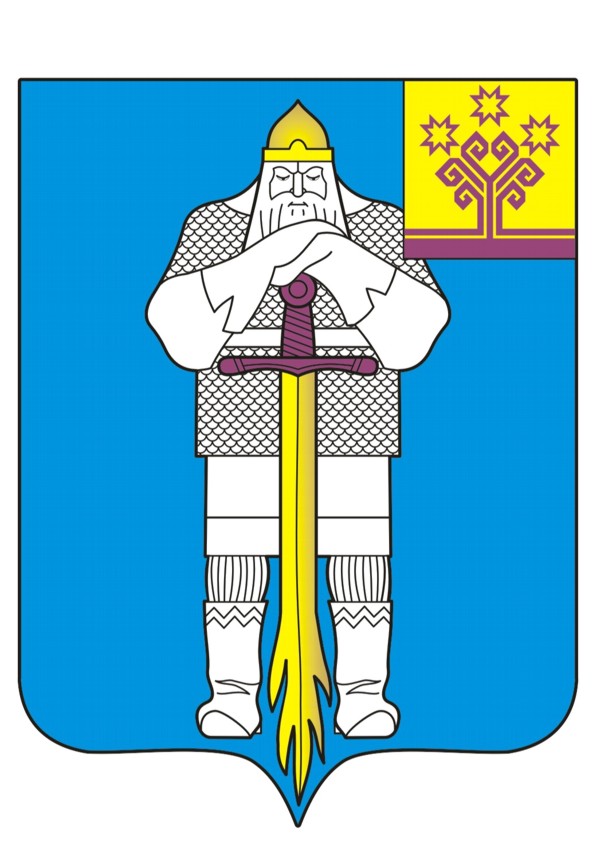 ЧУВАШСКАЯ  РЕСПУБЛИКААДМИНИСТРАЦИЯБАТЫРЕВСКОГОМУНИЦИПАЛЬНОГО ОКРУГАЙЫШĂНУ   26.06.2023 ç.,  №697Патăрьел ялěПОСТАНОВЛЕНИЕ  26.06.2023 г. №697село БатыревоПриложение № 1
к  постановлению администрации Батыревского муниципального округа 
Чувашской Республики 
от 26.06.2023 г. №697                            Приложение № 1
к  постановлению администрации Батыревского муниципального округа 
Чувашской Республики 
от 26.06.2023 г. №697                            Приложение № 1
к  постановлению администрации Батыревского муниципального округа 
Чувашской Республики 
от 26.06.2023 г. №697                            Приложение № 1
к  постановлению администрации Батыревского муниципального округа 
Чувашской Республики 
от 26.06.2023 г. №697                            Приложение № 1
к  постановлению администрации Батыревского муниципального округа 
Чувашской Республики 
от 26.06.2023 г. №697                            Приложение № 1
к  постановлению администрации Батыревского муниципального округа 
Чувашской Республики 
от 26.06.2023 г. №697                            Приложение № 1
к  постановлению администрации Батыревского муниципального округа 
Чувашской Республики 
от 26.06.2023 г. №697                            Приложение № 1
к  постановлению администрации Батыревского муниципального округа 
Чувашской Республики 
от 26.06.2023 г. №697                            Приложение № 1
к  постановлению администрации Батыревского муниципального округа 
Чувашской Республики 
от 26.06.2023 г. №697                            Приложение № 1
к  постановлению администрации Батыревского муниципального округа 
Чувашской Республики 
от 26.06.2023 г. №697                            Приложение № 1
к  постановлению администрации Батыревского муниципального округа 
Чувашской Республики 
от 26.06.2023 г. №697                            Приложение № 1
к  постановлению администрации Батыревского муниципального округа 
Чувашской Республики 
от 26.06.2023 г. №697                            Приложение № 1
к  постановлению администрации Батыревского муниципального округа 
Чувашской Республики 
от 26.06.2023 г. №697                            Приложение № 1
к  постановлению администрации Батыревского муниципального округа 
Чувашской Республики 
от 26.06.2023 г. №697                            Приложение № 1
к  постановлению администрации Батыревского муниципального округа 
Чувашской Республики 
от 26.06.2023 г. №697                            Приложение № 1
к  постановлению администрации Батыревского муниципального округа 
Чувашской Республики 
от 26.06.2023 г. №697                            Приложение № 1
к  постановлению администрации Батыревского муниципального округа 
Чувашской Республики 
от 26.06.2023 г. №697                            Приложение № 1
к  постановлению администрации Батыревского муниципального округа 
Чувашской Республики 
от 26.06.2023 г. №697                            Приложение № 1
к  постановлению администрации Батыревского муниципального округа 
Чувашской Республики 
от 26.06.2023 г. №697                            Приложение № 1
к  постановлению администрации Батыревского муниципального округа 
Чувашской Республики 
от 26.06.2023 г. №697                            Приложение № 1
к  постановлению администрации Батыревского муниципального округа 
Чувашской Республики 
от 26.06.2023 г. №697                            Приложение № 1
к  постановлению администрации Батыревского муниципального округа 
Чувашской Республики 
от 26.06.2023 г. №697                            Приложение № 1
к  постановлению администрации Батыревского муниципального округа 
Чувашской Республики 
от 26.06.2023 г. №697                            Приложение № 1
к  постановлению администрации Батыревского муниципального округа 
Чувашской Республики 
от 26.06.2023 г. №697                            Приложение № 1
к  постановлению администрации Батыревского муниципального округа 
Чувашской Республики 
от 26.06.2023 г. №697                            Приложение № 1
к  постановлению администрации Батыревского муниципального округа 
Чувашской Республики 
от 26.06.2023 г. №697                            Приложение № 1
к  постановлению администрации Батыревского муниципального округа 
Чувашской Республики 
от 26.06.2023 г. №697                            Приложение № 1
к  постановлению администрации Батыревского муниципального округа 
Чувашской Республики 
от 26.06.2023 г. №697                            № п.п.Наименование организацииИНН организацииНаименование/адрес объектаНаименование ресурсаЦелевой уровень снижения потребленияЦелевой уровень снижения потребленияЦелевой уровень снижения потребленияЦелевой уровень снижения потребленияЦелевой уровень снижения потребленияЦелевой уровень снижения потребленияЦелевой уровень снижения потребленияМинимальный уровень экономии в натуральном выраженииМинимальный уровень экономии в натуральном выраженииМинимальный уровень экономии в натуральном выраженииМинимальный уровень экономии в натуральном выраженииМинимальный уровень экономии в натуральном выражении№ п.п.Наименование организацииИНН организацииНаименование/адрес объектаНаименование ресурсаЕдиница измеренияУдельное годовое значениеПотенциал снижения потребления, %Целевой уровень экономии, %Целевой уровень снижения на 2024 годЦелевой уровень снижения на 2025 годЦелевой уровень снижения на 2026 годЕдиница измеренияОбъем потребленияМинимальный уровень экономии за 2024 годМинимальный уровень экономии за 2024-2025 годыМинимальный уровень экономии за 2024-2026 годыПримечаниеТип организации в соответствии с приложением П1-1 РекомендацийФункционально-типологическая группа в соответствии с приложением П1-1 РекомендацийНомера таблиц Рекомендаций с удельными показателями в соответствии с приложением П1-2 РекомендацийПлощадьКол-во людейПотребление1234567891011121314151617181920212223241.1.МБДОУ "Батыревский детский сад "Центральный"2103006128Здание детского сада [429350, Чувашская Республика - Чувашия, Батыревский муниципальный округ, Батырево с, Ленина ул, д. 24]Тепловая энергия (отопление и вентиляция)Втч/(м2*С*сутки)Гкал--Дошкольные образовательные организацииДетские сады различного типаП4-1-19621550,0001.1.МБДОУ "Батыревский детский сад "Центральный"2103006128Здание детского сада [429350, Чувашская Республика - Чувашия, Батыревский муниципальный округ, Батырево с, Ленина ул, д. 24]Горячая водам3/челм3-Дошкольные образовательные организацииДетские сады различного типаП4-1-29621550,0001.1.МБДОУ "Батыревский детский сад "Центральный"2103006128Здание детского сада [429350, Чувашская Республика - Чувашия, Батыревский муниципальный округ, Батырево с, Ленина ул, д. 24]Холодная водам3/чел7,21338,80%3,90%7,1437,0726,932м31118,010,921,843,6Дошкольные образовательные организацииДетские сады различного типаП4-1-29621551118,0001.1.МБДОУ "Батыревский детский сад "Центральный"2103006128Здание детского сада [429350, Чувашская Республика - Чувашия, Батыревский муниципальный округ, Батырево с, Ленина ул, д. 24]Электрическая энергиякВтч/м231,96318,80%1,90%31,81131,65931,355кВтч30748,0146,1292,1584,2Дошкольные образовательные организацииДетские сады различного типаП4-1-196215530748,0001.1.МБДОУ "Батыревский детский сад "Центральный"2103006128Здание детского сада [429350, Чувашская Республика - Чувашия, Батыревский муниципальный округ, Батырево с, Ленина ул, д. 24]Природный газ для приготовления пищим3/м20,00000000м3-0,00,00,0Природный газ используется для целей отопления и вентиляцииДошкольные образовательные организацииДетские сады различного типаП4-1-39621551.1.МБДОУ "Батыревский детский сад "Центральный"2103006128Здание детского сада [429350, Чувашская Республика - Чувашия, Батыревский муниципальный округ, Батырево с, Ленина ул, д. 24]Твердое топливо (отопление и вентиляция)Втч/(м2*С*сутки)т.-Дошкольные образовательные организацииДетские сады различного типаП4-1-39621551.1.МБДОУ "Батыревский детский сад "Центральный"2103006128Здание детского сада [429350, Чувашская Республика - Чувашия, Батыревский муниципальный округ, Батырево с, Ленина ул, д. 24]Иной энергетический ресурс (отопление и вентиляция - природный газ)Втч/(м2*С*сутки)59,9486,00%6,00%59,04858,14956,351м331527,0472,9945,81891,6Потребление природного газа на цели отопления. Потенциал и целевой уровень были установлены на основании раздела 7.1, абзац 4 425 Приказа (6%). В соответствии с разделом 6.4 (абзац 5) рекомендуется провести энергетическое обследование для установления потенциала и целевого уровня.Дошкольные образовательные организацииДетские сады различного типа96215531527,0002.1.МАДОУ "Батыревский детский сад "Сказка"2103000711Здание детского сада [429350, Чувашская Республика - Чувашия, Батыревский муниципальный округ, Батырево с, Ленина пр-кт, д. 22]Тепловая энергия (отопление и вентиляция)Втч/(м2*С*сутки)Гкал-Дошкольные образовательные организацииДетские сады различного типаП4-1-13490,42400,0002.1.МАДОУ "Батыревский детский сад "Сказка"2103000711Здание детского сада [429350, Чувашская Республика - Чувашия, Батыревский муниципальный округ, Батырево с, Ленина пр-кт, д. 22]Горячая водам3/челм3-Дошкольные образовательные организацииДетские сады различного типаП4-1-23490,42400,0002.1.МАДОУ "Батыревский детский сад "Сказка"2103000711Здание детского сада [429350, Чувашская Республика - Чувашия, Батыревский муниципальный округ, Батырево с, Ленина пр-кт, д. 22]Холодная водам3/чел2,6880,00%0,00%Здание эффективно. Не устанавливаетсяЗдание эффективно. Не устанавливаетсяЗдание эффективно. Не устанавливаетсям3645,00,00,00,0Дошкольные образовательные организацииДетские сады различного типаП4-1-23490,4240645,0002.1.МАДОУ "Батыревский детский сад "Сказка"2103000711Здание детского сада [429350, Чувашская Республика - Чувашия, Батыревский муниципальный округ, Батырево с, Ленина пр-кт, д. 22]Электрическая энергиякВтч/м224,1950,00%0,00%Здание эффективно. Не устанавливаетсяЗдание эффективно. Не устанавливаетсяЗдание эффективно. Не устанавливаетсякВтч84450,00,00,00,0Дошкольные образовательные организацииДетские сады различного типаП4-1-13490,424084450,0002.1.МАДОУ "Батыревский детский сад "Сказка"2103000711Здание детского сада [429350, Чувашская Республика - Чувашия, Батыревский муниципальный округ, Батырево с, Ленина пр-кт, д. 22]Природный газ для приготовления пищим3/м20,00000000м3-0,00,00,0Природный газ используется для целей отопления и вентиляцииДошкольные образовательные организацииДетские сады различного типаП4-1-33490,42402.1.МАДОУ "Батыревский детский сад "Сказка"2103000711Здание детского сада [429350, Чувашская Республика - Чувашия, Батыревский муниципальный округ, Батырево с, Ленина пр-кт, д. 22]Твердое топливо (отопление и вентиляция)Втч/(м2*С*сутки)т.-Дошкольные образовательные организацииДетские сады различного типаП4-1-33490,42402.1.МАДОУ "Батыревский детский сад "Сказка"2103000711Здание детского сада [429350, Чувашская Республика - Чувашия, Батыревский муниципальный округ, Батырево с, Ленина пр-кт, д. 22]Иной энергетический ресурс (отопление и вентиляция - природный газ)Втч/(м2*С*сутки)45,4956,00%6,00%44,81344,13042,765м386811,01302,22604,35208,7Потребление природного газа на цели отопления. Потенциал и целевой уровень были установлены на основании раздела 7.1, абзац 4 425 Приказа (6%). В соответствии с разделом 6.4 (абзац 5) рекомендуется провести энергетическое обследование для установления потенциала и целевого уровня.Дошкольные образовательные организацииДетские сады различного типа3490,424086811,0003.1.МБДОУ "Батыревский детский сад "Солнышко"2103006174Здание детского сада [429350, Чувашская Республика - Чувашия, Батыревский муниципальный округ, Батырево с, Мичурина ул, влд. 20]Тепловая энергия (отопление и вентиляция)Втч/(м2*С*сутки)Гкал-Дошкольные образовательные организацииДетские сады различного типаП4-1-110211300,0003.1.МБДОУ "Батыревский детский сад "Солнышко"2103006174Здание детского сада [429350, Чувашская Республика - Чувашия, Батыревский муниципальный округ, Батырево с, Мичурина ул, влд. 20]Горячая водам3/челм3-Дошкольные образовательные организацииДетские сады различного типаП4-1-210211300,0003.1.МБДОУ "Батыревский детский сад "Солнышко"2103006174Здание детского сада [429350, Чувашская Республика - Чувашия, Батыревский муниципальный округ, Батырево с, Мичурина ул, влд. 20]Холодная водам3/чел5,59220,60%2,10%5,5635,5345,475м3727,03,87,615,3Дошкольные образовательные организацииДетские сады различного типаП4-1-21021130727,0003.1.МБДОУ "Батыревский детский сад "Солнышко"2103006174Здание детского сада [429350, Чувашская Республика - Чувашия, Батыревский муниципальный округ, Батырево с, Мичурина ул, влд. 20]Электрическая энергиякВтч/м234,76025,00%2,50%34,54334,32633,891кВтч35490,0221,8443,6887,3Дошкольные образовательные организацииДетские сады различного типаП4-1-1102113035490,0003.1.МБДОУ "Батыревский детский сад "Солнышко"2103006174Здание детского сада [429350, Чувашская Республика - Чувашия, Батыревский муниципальный округ, Батырево с, Мичурина ул, влд. 20]Природный газ для приготовления пищим3/м20,00000000м3-0,00,00,0Природный газ используется для целей отопления и вентиляцииДошкольные образовательные организацииДетские сады различного типаП4-1-310211303.1.МБДОУ "Батыревский детский сад "Солнышко"2103006174Здание детского сада [429350, Чувашская Республика - Чувашия, Батыревский муниципальный округ, Батырево с, Мичурина ул, влд. 20]Твердое топливо (отопление и вентиляция)Втч/(м2*С*сутки)т.-Дошкольные образовательные организацииДетские сады различного типаП4-1-310211303.1.МБДОУ "Батыревский детский сад "Солнышко"2103006174Здание детского сада [429350, Чувашская Республика - Чувашия, Батыревский муниципальный округ, Батырево с, Мичурина ул, влд. 20]Иной энергетический ресурс (отопление и вентиляция - природный газ)Втч/(м2*С*сутки)41,2536,00%6,00%40,63440,01538,778м323026,0345,4690,81381,6Потребление природного газа на цели отопления. Потенциал и целевой уровень были установлены на основании раздела 7.1, абзац 4 425 Приказа (6%). В соответствии с разделом 6.4 (абзац 5) рекомендуется провести энергетическое обследование для установления потенциала и целевого уровня.Дошкольные образовательные организацииДетские сады различного типа102113023026,0003.2.МБДОУ "Батыревский детский сад "Солнышко"2103006174здание котельной [429350, Чувашская Республика - Чувашия, Батыревский муниципальный округ, Батырево с, Мичурина ул, влд. 20]Тепловая энергия (отопление и вентиляция)Втч/(м2*С*сутки)Гкал-Нетиповой объектНетиповой объект-25,620,0003.2.МБДОУ "Батыревский детский сад "Солнышко"2103006174здание котельной [429350, Чувашская Республика - Чувашия, Батыревский муниципальный округ, Батырево с, Мичурина ул, влд. 20]Горячая водам3/челм3-Нетиповой объектНетиповой объект-25,620,0003.2.МБДОУ "Батыревский детский сад "Солнышко"2103006174здание котельной [429350, Чувашская Республика - Чувашия, Батыревский муниципальный округ, Батырево с, Мичурина ул, влд. 20]Холодная водам3/челм3-Нетиповой объектНетиповой объект-25,620,0003.2.МБДОУ "Батыревский детский сад "Солнышко"2103006174здание котельной [429350, Чувашская Республика - Чувашия, Батыревский муниципальный округ, Батырево с, Мичурина ул, влд. 20]Электрическая энергиякВтч/м2кВтч-Нетиповой объектНетиповой объект-25,620,0003.2.МБДОУ "Батыревский детский сад "Солнышко"2103006174здание котельной [429350, Чувашская Республика - Чувашия, Батыревский муниципальный округ, Батырево с, Мичурина ул, влд. 20]Природный газ для приготовления пищим3/м2м3-Нетиповой объектНетиповой объект-25,623.2.МБДОУ "Батыревский детский сад "Солнышко"2103006174здание котельной [429350, Чувашская Республика - Чувашия, Батыревский муниципальный округ, Батырево с, Мичурина ул, влд. 20]Твердое топливо (отопление и вентиляция)Втч/(м2*С*сутки)т.-Нетиповой объектНетиповой объект-25,623.2.МБДОУ "Батыревский детский сад "Солнышко"2103006174здание котельной [429350, Чувашская Республика - Чувашия, Батыревский муниципальный округ, Батырево с, Мичурина ул, влд. 20]Иной энергетический ресурс (отопление и вентиляция)Втч/(м2*С*сутки)м3-Нетиповой объектНетиповой объект25,620,0004.1.МБДОУ "Батыревский детский сад "Василек"2103006167Здание детского сада [429350, Чувашская Республика - Чувашия, Батыревский муниципальный округ, Батырево с, Мичурина ул, влд. 25А]Тепловая энергия (отопление и вентиляция)Втч/(м2*С*сутки)Гкал-Дошкольные образовательные организацииДетские сады различного типаП4-1-11535,51900,0004.1.МБДОУ "Батыревский детский сад "Василек"2103006167Здание детского сада [429350, Чувашская Республика - Чувашия, Батыревский муниципальный округ, Батырево с, Мичурина ул, влд. 25А]Горячая водам3/челм3-Дошкольные образовательные организацииДетские сады различного типаП4-1-21535,51900,0004.1.МБДОУ "Батыревский детский сад "Василек"2103006167Здание детского сада [429350, Чувашская Республика - Чувашия, Батыревский муниципальный округ, Батырево с, Мичурина ул, влд. 25А]Холодная водам3/чел3,7580,00%0,00%Здание эффективно. Не устанавливаетсяЗдание эффективно. Не устанавливаетсяЗдание эффективно. Не устанавливаетсям3714,00,00,00,0Дошкольные образовательные организацииДетские сады различного типаП4-1-21535,5190714,0004.1.МБДОУ "Батыревский детский сад "Василек"2103006167Здание детского сада [429350, Чувашская Республика - Чувашия, Батыревский муниципальный округ, Батырево с, Мичурина ул, влд. 25А]Электрическая энергиякВтч/м230,47316,20%1,60%30,35130,22929,985кВтч46790,9187,2374,3748,7Дошкольные образовательные организацииДетские сады различного типаП4-1-11535,519046790,9004.1.МБДОУ "Батыревский детский сад "Василек"2103006167Здание детского сада [429350, Чувашская Республика - Чувашия, Батыревский муниципальный округ, Батырево с, Мичурина ул, влд. 25А]Природный газ для приготовления пищим3/м20,00000000м3-0,00,00,0Природный газ используется для целей отопления и вентиляцииДошкольные образовательные организацииДетские сады различного типаП4-1-31535,51904.1.МБДОУ "Батыревский детский сад "Василек"2103006167Здание детского сада [429350, Чувашская Республика - Чувашия, Батыревский муниципальный округ, Батырево с, Мичурина ул, влд. 25А]Твердое топливо (отопление и вентиляция)Втч/(м2*С*сутки)т.-Дошкольные образовательные организацииДетские сады различного типаП4-1-31535,51904.1.МБДОУ "Батыревский детский сад "Василек"2103006167Здание детского сада [429350, Чувашская Республика - Чувашия, Батыревский муниципальный округ, Батырево с, Мичурина ул, влд. 25А]Иной энергетический ресурс (отопление и вентиляция - природный газ)Втч/(м2*С*сутки)104,0316,00%6,00%102,470100,91097,789м387327,01309,92619,85239,6Потребление природного газа на цели отопления. Потенциал и целевой уровень были установлены на основании раздела 7.1, абзац 4 425 Приказа (6%). В соответствии с разделом 6.4 (абзац 5) рекомендуется провести энергетическое обследование для установления потенциала и целевого уровня.Дошкольные образовательные организацииДетские сады различного типа1535,519087327,0005.1.МБДОУ "Новокотяковский детский сад им. А.Т.Краснова"2103005847Котельная [429372, Чувашская Республика - Чувашия, Батыревский муниципальный округ, д.Новое Котяково, Николая Кошкина ул, д. 35]Тепловая энергия (отопление и вентиляция)Втч/(м2*С*сутки)Гкал-Нетиповой объектНетиповой объект-26,4150,0005.1.МБДОУ "Новокотяковский детский сад им. А.Т.Краснова"2103005847Котельная [429372, Чувашская Республика - Чувашия, Батыревский муниципальный округ, д.Новое Котяково, Николая Кошкина ул, д. 35]Горячая водам3/челм3-Нетиповой объектНетиповой объект-26,4150,0005.1.МБДОУ "Новокотяковский детский сад им. А.Т.Краснова"2103005847Котельная [429372, Чувашская Республика - Чувашия, Батыревский муниципальный округ, д.Новое Котяково, Николая Кошкина ул, д. 35]Холодная водам3/челм3-Нетиповой объектНетиповой объект-26,4150,0005.1.МБДОУ "Новокотяковский детский сад им. А.Т.Краснова"2103005847Котельная [429372, Чувашская Республика - Чувашия, Батыревский муниципальный округ, д.Новое Котяково, Николая Кошкина ул, д. 35]Электрическая энергиякВтч/м243,371Не устанавливаетсяНе устанавливается---кВтч1145,0Не устанавливается (площадь менее 100 м2). Раздел 1, 3 абзац 425 Приказа.Нетиповой объектНетиповой объект-26,4151145,0005.1.МБДОУ "Новокотяковский детский сад им. А.Т.Краснова"2103005847Котельная [429372, Чувашская Республика - Чувашия, Батыревский муниципальный округ, д.Новое Котяково, Николая Кошкина ул, д. 35]Природный газ для приготовления пищим3/м20,00000000м3-0,00,00,0Природный газ используется для целей отопления и вентиляцииНетиповой объектНетиповой объект-26,4155.1.МБДОУ "Новокотяковский детский сад им. А.Т.Краснова"2103005847Котельная [429372, Чувашская Республика - Чувашия, Батыревский муниципальный округ, д.Новое Котяково, Николая Кошкина ул, д. 35]Твердое топливо (отопление и вентиляция)Втч/(м2*С*сутки)т.-Нетиповой объектНетиповой объект-26,4155.1.МБДОУ "Новокотяковский детский сад им. А.Т.Краснова"2103005847Котельная [429372, Чувашская Республика - Чувашия, Батыревский муниципальный округ, д.Новое Котяково, Николая Кошкина ул, д. 35]Иной энергетический ресурс (отопление и вентиляция - природный газ)Втч/(м2*С*сутки)64,907Не устанавливаетсяНе устанавливается---м3896,4Не устанавливается (площадь менее 100 м2). Раздел 1, 3 абзац 425 Приказа.Нетиповой объектНетиповой объект26,415896,4005.2.МБДОУ "Новокотяковский детский сад им. А.Т.Краснова"2103005847Образовательное учреждение (здание №2 - детский сад 1) [429372, Чувашская Республика - Чувашия, Батыревский муниципальный округ, д.Новое Котяково, Николая Кошкина ул, д. 35]Тепловая энергия (отопление и вентиляция)Втч/(м2*С*сутки)Гкал-Дошкольные образовательные организацииДетские сады различного типаП4-1-1991,5150,0005.2.МБДОУ "Новокотяковский детский сад им. А.Т.Краснова"2103005847Образовательное учреждение (здание №2 - детский сад 1) [429372, Чувашская Республика - Чувашия, Батыревский муниципальный округ, д.Новое Котяково, Николая Кошкина ул, д. 35]Горячая водам3/челм3-Дошкольные образовательные организацииДетские сады различного типаП4-1-2991,5150,0005.2.МБДОУ "Новокотяковский детский сад им. А.Т.Краснова"2103005847Образовательное учреждение (здание №2 - детский сад 1) [429372, Чувашская Республика - Чувашия, Батыревский муниципальный округ, д.Новое Котяково, Николая Кошкина ул, д. 35]Холодная водам3/челм3-Дошкольные образовательные организацииДетские сады различного типаП4-1-2991,5150,0005.2.МБДОУ "Новокотяковский детский сад им. А.Т.Краснова"2103005847Образовательное учреждение (здание №2 - детский сад 1) [429372, Чувашская Республика - Чувашия, Батыревский муниципальный округ, д.Новое Котяково, Николая Кошкина ул, д. 35]Электрическая энергиякВтч/м217,881Не устанавливаетсяНе устанавливается---кВтч17729,0Не устанавливается (расчет за ресурс производится расчетным путем). Раздел 1, 3 абзац 425 Приказа.Дошкольные образовательные организацииДетские сады различного типаП4-1-1991,51517729,0005.2.МБДОУ "Новокотяковский детский сад им. А.Т.Краснова"2103005847Образовательное учреждение (здание №2 - детский сад 1) [429372, Чувашская Республика - Чувашия, Батыревский муниципальный округ, д.Новое Котяково, Николая Кошкина ул, д. 35]Природный газ для приготовления пищим3/м20,00000000м3-0,00,00,0Природный газ используется для целей отопления и вентиляцииДошкольные образовательные организацииДетские сады различного типаП4-1-3991,5155.2.МБДОУ "Новокотяковский детский сад им. А.Т.Краснова"2103005847Образовательное учреждение (здание №2 - детский сад 1) [429372, Чувашская Республика - Чувашия, Батыревский муниципальный округ, д.Новое Котяково, Николая Кошкина ул, д. 35]Твердое топливо (отопление и вентиляция)Втч/(м2*С*сутки)т.-Дошкольные образовательные организацииДетские сады различного типаП4-1-3991,5155.2.МБДОУ "Новокотяковский детский сад им. А.Т.Краснова"2103005847Образовательное учреждение (здание №2 - детский сад 1) [429372, Чувашская Республика - Чувашия, Батыревский муниципальный округ, д.Новое Котяково, Николая Кошкина ул, д. 35]Иной энергетический ресурс (отопление и вентиляция - природный газ)Втч/(м2*С*сутки)62,109Не устанавливаетсяНе устанавливается---м333665,3Не устанавливается (расчет за ресурс производится расчетным путем). Раздел 1, 3 абзац 425 Приказа.Дошкольные образовательные организацииДетские сады различного типа991,51533665,3005.3.МБДОУ "Новокотяковский детский сад им. А.Т.Краснова"2103005847Образовательное учреждение (здание №3 - детский сад 2) [429372, Чувашская Республика - Чувашия, Батыревский муниципальный округ, д.Новое Котяково, Николая Кошкина ул, д. 35]Тепловая энергия (отопление и вентиляция)Втч/(м2*С*сутки)Гкал-Дошкольные образовательные организацииДетские сады различного типаП4-1-1645160,0005.3.МБДОУ "Новокотяковский детский сад им. А.Т.Краснова"2103005847Образовательное учреждение (здание №3 - детский сад 2) [429372, Чувашская Республика - Чувашия, Батыревский муниципальный округ, д.Новое Котяково, Николая Кошкина ул, д. 35]Горячая водам3/челм3-Дошкольные образовательные организацииДетские сады различного типаП4-1-2645160,0005.3.МБДОУ "Новокотяковский детский сад им. А.Т.Краснова"2103005847Образовательное учреждение (здание №3 - детский сад 2) [429372, Чувашская Республика - Чувашия, Батыревский муниципальный округ, д.Новое Котяково, Николая Кошкина ул, д. 35]Холодная водам3/челм3-Дошкольные образовательные организацииДетские сады различного типаП4-1-2645160,0005.3.МБДОУ "Новокотяковский детский сад им. А.Т.Краснова"2103005847Образовательное учреждение (здание №3 - детский сад 2) [429372, Чувашская Республика - Чувашия, Батыревский муниципальный округ, д.Новое Котяково, Николая Кошкина ул, д. 35]Электрическая энергиякВтч/м217,374Не устанавливаетсяНе устанавливается---кВтч11206,0Не устанавливается (расчет за ресурс производится расчетным путем). Раздел 1, 3 абзац 425 Приказа.Дошкольные образовательные организацииДетские сады различного типаП4-1-16451611206,0005.3.МБДОУ "Новокотяковский детский сад им. А.Т.Краснова"2103005847Образовательное учреждение (здание №3 - детский сад 2) [429372, Чувашская Республика - Чувашия, Батыревский муниципальный округ, д.Новое Котяково, Николая Кошкина ул, д. 35]Природный газ для приготовления пищим3/м20,00000000м3-0,00,00,0Природный газ используется для целей отопления и вентиляцииДошкольные образовательные организацииДетские сады различного типаП4-1-3645165.3.МБДОУ "Новокотяковский детский сад им. А.Т.Краснова"2103005847Образовательное учреждение (здание №3 - детский сад 2) [429372, Чувашская Республика - Чувашия, Батыревский муниципальный округ, д.Новое Котяково, Николая Кошкина ул, д. 35]Твердое топливо (отопление и вентиляция)Втч/(м2*С*сутки)т.-Дошкольные образовательные организацииДетские сады различного типаП4-1-3645165.3.МБДОУ "Новокотяковский детский сад им. А.Т.Краснова"2103005847Образовательное учреждение (здание №3 - детский сад 2) [429372, Чувашская Республика - Чувашия, Батыревский муниципальный округ, д.Новое Котяково, Николая Кошкина ул, д. 35]Иной энергетический ресурс (отопление и вентиляция - природный газ)Втч/(м2*С*сутки)62,109Не устанавливаетсяНе устанавливается---м321900,3Не устанавливается (расчет за ресурс производится расчетным путем). Раздел 1, 3 абзац 425 Приказа.Дошкольные образовательные организацииДетские сады различного типа6451621900,3005.4.МБДОУ "Новокотяковский детский сад им. А.Т.Краснова"2103005847Котельная и гараж [429350, Чувашская Республика - Чувашия, Батыревский муниципальный округ, с.Туруново, Магистральная ул, д. 34]Тепловая энергия (отопление и вентиляция)Втч/(м2*С*сутки)Гкал-Нетиповой объектНетиповой объект-133,760,0005.4.МБДОУ "Новокотяковский детский сад им. А.Т.Краснова"2103005847Котельная и гараж [429350, Чувашская Республика - Чувашия, Батыревский муниципальный округ, с.Туруново, Магистральная ул, д. 34]Горячая водам3/челм3-Нетиповой объектНетиповой объект-133,760,0005.4.МБДОУ "Новокотяковский детский сад им. А.Т.Краснова"2103005847Котельная и гараж [429350, Чувашская Республика - Чувашия, Батыревский муниципальный округ, с.Туруново, Магистральная ул, д. 34]Холодная водам3/челм3-Нетиповой объектНетиповой объект-133,760,0005.4.МБДОУ "Новокотяковский детский сад им. А.Т.Краснова"2103005847Котельная и гараж [429350, Чувашская Республика - Чувашия, Батыревский муниципальный округ, с.Туруново, Магистральная ул, д. 34]Электрическая энергиякВтч/м217,1206,00%6,00%16,86416,60716,093кВтч2289,034,368,7137,3Нетиповой объект. Потенциал и целевой уровень были установлены на основании раздела 7.1, абзац 4 425 Приказа (6%). В соответствии с разделом 6.4 (абзац 5) рекомендуется провести энергетическое обследование для установления потенциала и целевого уровня.Нетиповой объектНетиповой объект-133,762289,0005.4.МБДОУ "Новокотяковский детский сад им. А.Т.Краснова"2103005847Котельная и гараж [429350, Чувашская Республика - Чувашия, Батыревский муниципальный округ, с.Туруново, Магистральная ул, д. 34]Природный газ для приготовления пищим3/м20,00000000м3-0,00,00,0Природный газ используется для целей отопления и вентиляцииНетиповой объектНетиповой объект-133,765.4.МБДОУ "Новокотяковский детский сад им. А.Т.Краснова"2103005847Котельная и гараж [429350, Чувашская Республика - Чувашия, Батыревский муниципальный округ, с.Туруново, Магистральная ул, д. 34]Твердое топливо (отопление и вентиляция)Втч/(м2*С*сутки)т.-Нетиповой объектНетиповой объект-133,765.4.МБДОУ "Новокотяковский детский сад им. А.Т.Краснова"2103005847Котельная и гараж [429350, Чувашская Республика - Чувашия, Батыревский муниципальный округ, с.Туруново, Магистральная ул, д. 34]Иной энергетический ресурс (отопление и вентиляция - природный газ)Втч/(м2*С*сутки)70,757Не устанавливаетсяНе устанавливается---м34948,9Не устанавливается (расчет за ресурс производится расчетным путем). Раздел 1, 3 абзац 425 Приказа.Нетиповой объектНетиповой объект133,764948,9005.5.МБДОУ "Новокотяковский детский сад им. А.Т.Краснова"2103005847Образовательное учреждение (здание №5 - детский сад 3) [429350, Чувашская Республика - Чувашия, Батыревский муниципальный округ, с.Туруново, Магистральная ул, д. 34]Тепловая энергия (отопление и вентиляция)Втч/(м2*С*сутки)Гкал-Дошкольные образовательные организацииДетские сады различного типаП4-1-1185,260,0005.5.МБДОУ "Новокотяковский детский сад им. А.Т.Краснова"2103005847Образовательное учреждение (здание №5 - детский сад 3) [429350, Чувашская Республика - Чувашия, Батыревский муниципальный округ, с.Туруново, Магистральная ул, д. 34]Горячая водам3/челм3-Дошкольные образовательные организацииДетские сады различного типаП4-1-2185,260,0005.5.МБДОУ "Новокотяковский детский сад им. А.Т.Краснова"2103005847Образовательное учреждение (здание №5 - детский сад 3) [429350, Чувашская Республика - Чувашия, Батыревский муниципальный округ, с.Туруново, Магистральная ул, д. 34]Холодная водам3/челм3-Дошкольные образовательные организацииДетские сады различного типаП4-1-2185,260,0005.5.МБДОУ "Новокотяковский детский сад им. А.Т.Краснова"2103005847Образовательное учреждение (здание №5 - детский сад 3) [429350, Чувашская Республика - Чувашия, Батыревский муниципальный округ, с.Туруново, Магистральная ул, д. 34]Электрическая энергиякВтч/м222,0300,00%0,00%Здание эффективно. Не устанавливаетсяЗдание эффективно. Не устанавливаетсяЗдание эффективно. Не устанавливаетсякВтч4080,00,00,00,0Дошкольные образовательные организацииДетские сады различного типаП4-1-1185,264080,0005.5.МБДОУ "Новокотяковский детский сад им. А.Т.Краснова"2103005847Образовательное учреждение (здание №5 - детский сад 3) [429350, Чувашская Республика - Чувашия, Батыревский муниципальный округ, с.Туруново, Магистральная ул, д. 34]Природный газ для приготовления пищим3/м20,00000000м3-0,00,00,0Природный газ используется для целей отопления и вентиляцииДошкольные образовательные организацииДетские сады различного типаП4-1-3185,265.5.МБДОУ "Новокотяковский детский сад им. А.Т.Краснова"2103005847Образовательное учреждение (здание №5 - детский сад 3) [429350, Чувашская Республика - Чувашия, Батыревский муниципальный округ, с.Туруново, Магистральная ул, д. 34]Твердое топливо (отопление и вентиляция)Втч/(м2*С*сутки)т.-Дошкольные образовательные организацииДетские сады различного типаП4-1-3185,265.5.МБДОУ "Новокотяковский детский сад им. А.Т.Краснова"2103005847Образовательное учреждение (здание №5 - детский сад 3) [429350, Чувашская Республика - Чувашия, Батыревский муниципальный округ, с.Туруново, Магистральная ул, д. 34]Иной энергетический ресурс (отопление и вентиляция - природный газ)Втч/(м2*С*сутки)61,552Не устанавливаетсяНе устанавливается---м36855,1Не устанавливается (расчет за ресурс производится расчетным путем). Раздел 1, 3 абзац 425 Приказа.Дошкольные образовательные организацииДетские сады различного типа185,266855,1006.1.МБДОУ "Первомайский детский сад "Шусам"2103006223Здание детского сада [429364, Чувашская Республика - Чувашия, Батыревский муниципальный округ, Кокшаново д, Советская ул, зд. 90а]Тепловая энергия (отопление и вентиляция)Втч/(м2*С*сутки)Гкал-Дошкольные образовательные организацииДетские сады различного типаП4-1-1280,4200,0006.1.МБДОУ "Первомайский детский сад "Шусам"2103006223Здание детского сада [429364, Чувашская Республика - Чувашия, Батыревский муниципальный округ, Кокшаново д, Советская ул, зд. 90а]Горячая водам3/челм3-Дошкольные образовательные организацииДетские сады различного типаП4-1-2280,4200,0006.1.МБДОУ "Первомайский детский сад "Шусам"2103006223Здание детского сада [429364, Чувашская Республика - Чувашия, Батыревский муниципальный округ, Кокшаново д, Советская ул, зд. 90а]Холодная водам3/челм3-Дошкольные образовательные организацииДетские сады различного типаП4-1-2280,4200,0006.1.МБДОУ "Первомайский детский сад "Шусам"2103006223Здание детского сада [429364, Чувашская Республика - Чувашия, Батыревский муниципальный округ, Кокшаново д, Советская ул, зд. 90а]Электрическая энергиякВтч/м214,4080,00%0,00%Здание эффективно. Не устанавливаетсяЗдание эффективно. Не устанавливаетсяЗдание эффективно. Не устанавливаетсякВтч4040,00,00,00,0Дошкольные образовательные организацииДетские сады различного типаП4-1-1280,4204040,0006.1.МБДОУ "Первомайский детский сад "Шусам"2103006223Здание детского сада [429364, Чувашская Республика - Чувашия, Батыревский муниципальный округ, Кокшаново д, Советская ул, зд. 90а]Природный газ для приготовления пищим3/м2м3-Дошкольные образовательные организацииДетские сады различного типаП4-1-3280,4206.1.МБДОУ "Первомайский детский сад "Шусам"2103006223Здание детского сада [429364, Чувашская Республика - Чувашия, Батыревский муниципальный округ, Кокшаново д, Советская ул, зд. 90а]Твердое топливо (отопление и вентиляция)Втч/(м2*С*сутки)87,6200,00%0,00%Здание эффективно. Не устанавливаетсяЗдание эффективно. Не устанавливаетсяЗдание эффективно. Не устанавливаетсят.-0,00,00,0Дошкольные образовательные организацииДетские сады различного типаП4-1-3280,4206.1.МБДОУ "Первомайский детский сад "Шусам"2103006223Здание детского сада [429364, Чувашская Республика - Чувашия, Батыревский муниципальный округ, Кокшаново д, Советская ул, зд. 90а]Иной энергетический ресурс (отопление и вентиляция)Втч/(м2*С*сутки)м3-Дошкольные образовательные организацииДетские сады различного типа280,4200,0007.1.МБДОУ "Сугутский детский сад "Родник"2103006150Здание детского сада [429356, Чувашская Республика - Чувашия, Батыревский муниципальный округ, Сугуты с, Советская ул, зд. 6]Тепловая энергия (отопление и вентиляция)Втч/(м2*С*сутки)Гкал-Дошкольные образовательные организацииДетские сады различного типаП4-1-11096,1630,0007.1.МБДОУ "Сугутский детский сад "Родник"2103006150Здание детского сада [429356, Чувашская Республика - Чувашия, Батыревский муниципальный округ, Сугуты с, Советская ул, зд. 6]Горячая водам3/челм3-Дошкольные образовательные организацииДетские сады различного типаП4-1-21096,1630,0007.1.МБДОУ "Сугутский детский сад "Родник"2103006150Здание детского сада [429356, Чувашская Республика - Чувашия, Батыревский муниципальный округ, Сугуты с, Советская ул, зд. 6]Холодная водам3/челм3-Дошкольные образовательные организацииДетские сады различного типаП4-1-21096,1630,0007.1.МБДОУ "Сугутский детский сад "Родник"2103006150Здание детского сада [429356, Чувашская Республика - Чувашия, Батыревский муниципальный округ, Сугуты с, Советская ул, зд. 6]Электрическая энергиякВтч/м225,4380,00%0,00%Здание эффективно. Не устанавливаетсяЗдание эффективно. Не устанавливаетсяЗдание эффективно. Не устанавливаетсякВтч27882,50,00,00,0Дошкольные образовательные организацииДетские сады различного типаП4-1-11096,16327882,5007.1.МБДОУ "Сугутский детский сад "Родник"2103006150Здание детского сада [429356, Чувашская Республика - Чувашия, Батыревский муниципальный округ, Сугуты с, Советская ул, зд. 6]Природный газ для приготовления пищим3/м20,00000000м3-0,00,00,0Природный газ используется для целей отопления и вентиляцииДошкольные образовательные организацииДетские сады различного типаП4-1-31096,1637.1.МБДОУ "Сугутский детский сад "Родник"2103006150Здание детского сада [429356, Чувашская Республика - Чувашия, Батыревский муниципальный округ, Сугуты с, Советская ул, зд. 6]Твердое топливо (отопление и вентиляция)Втч/(м2*С*сутки)т.-Дошкольные образовательные организацииДетские сады различного типаП4-1-31096,1637.1.МБДОУ "Сугутский детский сад "Родник"2103006150Здание детского сада [429356, Чувашская Республика - Чувашия, Батыревский муниципальный округ, Сугуты с, Советская ул, зд. 6]Иной энергетический ресурс (отопление и вентиляция - природный газ)Втч/(м2*С*сутки)67,7306,00%6,00%66,71465,69863,666м340584,9608,81217,52435,1Потребление природного газа на цели отопления. Потенциал и целевой уровень были установлены на основании раздела 7.1, абзац 4 425 Приказа (6%). В соответствии с разделом 6.4 (абзац 5) рекомендуется провести энергетическое обследование для установления потенциала и целевого уровня.Дошкольные образовательные организацииДетские сады различного типа1096,16340584,9008.1.МБДОУ "Тарханский детский сад "Сеспель"2103006110Здание детского сада [429362, Чувашская Республика - Чувашия, Батыревский муниципальный округ, Тарханы с, Центральная ул, д. 34]Тепловая энергия (отопление и вентиляция)Втч/(м2*С*сутки)Гкал-Дошкольные образовательные организацииДетские сады различного типаП4-1-1660,6600,0008.1.МБДОУ "Тарханский детский сад "Сеспель"2103006110Здание детского сада [429362, Чувашская Республика - Чувашия, Батыревский муниципальный округ, Тарханы с, Центральная ул, д. 34]Горячая водам3/челм3-Дошкольные образовательные организацииДетские сады различного типаП4-1-2660,6600,0008.1.МБДОУ "Тарханский детский сад "Сеспель"2103006110Здание детского сада [429362, Чувашская Республика - Чувашия, Батыревский муниципальный округ, Тарханы с, Центральная ул, д. 34]Холодная водам3/челм3-Дошкольные образовательные организацииДетские сады различного типаП4-1-2660,6600,0008.1.МБДОУ "Тарханский детский сад "Сеспель"2103006110Здание детского сада [429362, Чувашская Республика - Чувашия, Батыревский муниципальный округ, Тарханы с, Центральная ул, д. 34]Электрическая энергиякВтч/м241,32637,20%3,70%40,94440,56239,797кВтч27300,0252,5505,11010,1Дошкольные образовательные организацииДетские сады различного типаП4-1-1660,66027300,0008.1.МБДОУ "Тарханский детский сад "Сеспель"2103006110Здание детского сада [429362, Чувашская Республика - Чувашия, Батыревский муниципальный округ, Тарханы с, Центральная ул, д. 34]Природный газ для приготовления пищим3/м20,00000000м3-0,00,00,0Природный газ используется для целей отопления и вентиляцииДошкольные образовательные организацииДетские сады различного типаП4-1-3660,6608.1.МБДОУ "Тарханский детский сад "Сеспель"2103006110Здание детского сада [429362, Чувашская Республика - Чувашия, Батыревский муниципальный округ, Тарханы с, Центральная ул, д. 34]Твердое топливо (отопление и вентиляция)Втч/(м2*С*сутки)т.-Дошкольные образовательные организацииДетские сады различного типаП4-1-3660,6608.1.МБДОУ "Тарханский детский сад "Сеспель"2103006110Здание детского сада [429362, Чувашская Республика - Чувашия, Батыревский муниципальный округ, Тарханы с, Центральная ул, д. 34]Иной энергетический ресурс (отопление и вентиляция - природный газ)Втч/(м2*С*сутки)73,0636,00%6,00%71,96770,87168,679м326386,0395,8791,61583,2Потребление природного газа на цели отопления. Потенциал и целевой уровень были установлены на основании раздела 7.1, абзац 4 425 Приказа (6%). В соответствии с разделом 6.4 (абзац 5) рекомендуется провести энергетическое обследование для установления потенциала и целевого уровня.Дошкольные образовательные организацииДетские сады различного типа660,66026386,0009.1.МАДОУ "Шыгырданский десткий сад "Сандугач"2103000920Детский сад общеразвивающего вида [429360, Чувашская Республика - Чувашия, Батыревский муниципальный округ, Шыгырдан с, Наримана ул, влд. 91б]Тепловая энергия (отопление и вентиляция)Втч/(м2*С*сутки)Гкал-Дошкольные образовательные организацииДетские сады различного типаП4-1-11198,31400,0009.1.МАДОУ "Шыгырданский десткий сад "Сандугач"2103000920Детский сад общеразвивающего вида [429360, Чувашская Республика - Чувашия, Батыревский муниципальный округ, Шыгырдан с, Наримана ул, влд. 91б]Горячая водам3/челм3-Дошкольные образовательные организацииДетские сады различного типаП4-1-21198,31400,0009.1.МАДОУ "Шыгырданский десткий сад "Сандугач"2103000920Детский сад общеразвивающего вида [429360, Чувашская Республика - Чувашия, Батыревский муниципальный округ, Шыгырдан с, Наримана ул, влд. 91б]Холодная водам3/челм3-Дошкольные образовательные организацииДетские сады различного типаП4-1-21198,31400,0009.1.МАДОУ "Шыгырданский десткий сад "Сандугач"2103000920Детский сад общеразвивающего вида [429360, Чувашская Республика - Чувашия, Батыревский муниципальный округ, Шыгырдан с, Наримана ул, влд. 91б]Электрическая энергиякВтч/м244,813Не устанавливаетсяНе устанавливается---кВтч53700,0Не устанавливается (расчет за ресурс производится расчетным путем). Раздел 1, 3 абзац 425 Приказа.Дошкольные образовательные организацииДетские сады различного типаП4-1-11198,314053700,0009.1.МАДОУ "Шыгырданский десткий сад "Сандугач"2103000920Детский сад общеразвивающего вида [429360, Чувашская Республика - Чувашия, Батыревский муниципальный округ, Шыгырдан с, Наримана ул, влд. 91б]Природный газ для приготовления пищим3/м20,00000000м3-0,00,00,0Природный газ используется для целей отопления и вентиляцииДошкольные образовательные организацииДетские сады различного типаП4-1-31198,31409.1.МАДОУ "Шыгырданский десткий сад "Сандугач"2103000920Детский сад общеразвивающего вида [429360, Чувашская Республика - Чувашия, Батыревский муниципальный округ, Шыгырдан с, Наримана ул, влд. 91б]Твердое топливо (отопление и вентиляция)Втч/(м2*С*сутки)т.-Дошкольные образовательные организацииДетские сады различного типаП4-1-31198,31409.1.МАДОУ "Шыгырданский десткий сад "Сандугач"2103000920Детский сад общеразвивающего вида [429360, Чувашская Республика - Чувашия, Батыревский муниципальный округ, Шыгырдан с, Наримана ул, влд. 91б]Иной энергетический ресурс (отопление и вентиляция - природный газ)Втч/(м2*С*сутки)72,649Не устанавливаетсяНе устанавливается---м347592,0Не устанавливается (расчет за ресурс производится расчетным путем). Раздел 1, 3 абзац 425 Приказа.Дошкольные образовательные организацииДетские сады различного типа1198,314047592,0009.2.МАДОУ "Шыгырданский десткий сад "Сандугач"2103000920Котельная [429360, Чувашская Республика - Чувашия, Батыревский муниципальный округ, Шыгырдан с, Наримана ул, влд. 91б]Тепловая энергия (отопление и вентиляция)Втч/(м2*С*сутки)Гкал-Нетиповой объектНетиповой объект-2020,0009.2.МАДОУ "Шыгырданский десткий сад "Сандугач"2103000920Котельная [429360, Чувашская Республика - Чувашия, Батыревский муниципальный округ, Шыгырдан с, Наримана ул, влд. 91б]Горячая водам3/челм3-Нетиповой объектНетиповой объект-2020,0009.2.МАДОУ "Шыгырданский десткий сад "Сандугач"2103000920Котельная [429360, Чувашская Республика - Чувашия, Батыревский муниципальный округ, Шыгырдан с, Наримана ул, влд. 91б]Холодная водам3/челм3-Нетиповой объектНетиповой объект-2020,0009.2.МАДОУ "Шыгырданский десткий сад "Сандугач"2103000920Котельная [429360, Чувашская Республика - Чувашия, Батыревский муниципальный округ, Шыгырдан с, Наримана ул, влд. 91б]Электрическая энергиякВтч/м295,000Не устанавливаетсяНе устанавливается---кВтч1900,0Не устанавливается (площадь менее 100 м2). Раздел 1, 3 абзац 425 Приказа.Нетиповой объектНетиповой объект-2021900,0009.2.МАДОУ "Шыгырданский десткий сад "Сандугач"2103000920Котельная [429360, Чувашская Республика - Чувашия, Батыревский муниципальный округ, Шыгырдан с, Наримана ул, влд. 91б]Природный газ для приготовления пищим3/м20,00000000м3-0,00,00,0Природный газ используется для целей отопления и вентиляцииНетиповой объектНетиповой объект-2029.2.МАДОУ "Шыгырданский десткий сад "Сандугач"2103000920Котельная [429360, Чувашская Республика - Чувашия, Батыревский муниципальный округ, Шыгырдан с, Наримана ул, влд. 91б]Твердое топливо (отопление и вентиляция)Втч/(м2*С*сутки)т.-Нетиповой объектНетиповой объект-2029.2.МАДОУ "Шыгырданский десткий сад "Сандугач"2103000920Котельная [429360, Чувашская Республика - Чувашия, Батыревский муниципальный округ, Шыгырдан с, Наримана ул, влд. 91б]Иной энергетический ресурс (отопление и вентиляция - природный газ)Втч/(м2*С*сутки)52,568Не устанавливаетсяНе устанавливается---м3550,0Не устанавливается (площадь менее 100 м2). Раздел 1, 3 абзац 425 Приказа.Нетиповой объектНетиповой объект202550,00010.1.МБДОУ "Новоахпердинский десткий сад "Сеспель"2103006103Здание детского сада [429353, Чувашская Республика - Чувашия, Батыревский муниципальный округ, Новое Ахпердино с, Школьная ул, д. 16]Тепловая энергия (отопление и вентиляция)Втч/(м2*С*сутки)Гкал-Дошкольные образовательные организацииДетские сады различного типаП4-1-11221,6410,00010.1.МБДОУ "Новоахпердинский десткий сад "Сеспель"2103006103Здание детского сада [429353, Чувашская Республика - Чувашия, Батыревский муниципальный округ, Новое Ахпердино с, Школьная ул, д. 16]Горячая водам3/челм3-Дошкольные образовательные организацииДетские сады различного типаП4-1-21221,6410,00010.1.МБДОУ "Новоахпердинский десткий сад "Сеспель"2103006103Здание детского сада [429353, Чувашская Республика - Чувашия, Батыревский муниципальный округ, Новое Ахпердино с, Школьная ул, д. 16]Холодная водам3/челм3-Дошкольные образовательные организацииДетские сады различного типаП4-1-21221,6410,00010.1.МБДОУ "Новоахпердинский десткий сад "Сеспель"2103006103Здание детского сада [429353, Чувашская Республика - Чувашия, Батыревский муниципальный округ, Новое Ахпердино с, Школьная ул, д. 16]Электрическая энергиякВтч/м241,24737,20%3,70%40,86540,48439,721кВтч50387,0466,1932,21864,3Дошкольные образовательные организацииДетские сады различного типаП4-1-11221,64150387,00010.1.МБДОУ "Новоахпердинский десткий сад "Сеспель"2103006103Здание детского сада [429353, Чувашская Республика - Чувашия, Батыревский муниципальный округ, Новое Ахпердино с, Школьная ул, д. 16]Природный газ для приготовления пищим3/м2м3-Дошкольные образовательные организацииДетские сады различного типаП4-1-31221,64110.1.МБДОУ "Новоахпердинский десткий сад "Сеспель"2103006103Здание детского сада [429353, Чувашская Республика - Чувашия, Батыревский муниципальный округ, Новое Ахпердино с, Школьная ул, д. 16]Твердое топливо (отопление и вентиляция)Втч/(м2*С*сутки)т.-Дошкольные образовательные организацииДетские сады различного типаП4-1-31221,64110.1.МБДОУ "Новоахпердинский десткий сад "Сеспель"2103006103Здание детского сада [429353, Чувашская Республика - Чувашия, Батыревский муниципальный округ, Новое Ахпердино с, Школьная ул, д. 16]Иной энергетический ресурс (отопление и вентиляция)Втч/(м2*С*сутки)м3-Дошкольные образовательные организацииДетские сады различного типа1221,6410,00011.1.МБДОУ "Шыгырданский десткий сад "Ромашка"2103006209Здание детского сада [429360, Чувашская Республика - Чувашия, Батыревский муниципальный округ, с.Шыгырдан, Ленина ул, влд. 35]Тепловая энергия (отопление и вентиляция)Втч/(м2*С*сутки)Гкал-Дошкольные образовательные организацииДетские сады различного типаП4-1-11319,91400,00011.1.МБДОУ "Шыгырданский десткий сад "Ромашка"2103006209Здание детского сада [429360, Чувашская Республика - Чувашия, Батыревский муниципальный округ, с.Шыгырдан, Ленина ул, влд. 35]Горячая водам3/челм3-Дошкольные образовательные организацииДетские сады различного типаП4-1-21319,91400,00011.1.МБДОУ "Шыгырданский десткий сад "Ромашка"2103006209Здание детского сада [429360, Чувашская Республика - Чувашия, Батыревский муниципальный округ, с.Шыгырдан, Ленина ул, влд. 35]Холодная водам3/челм3-Дошкольные образовательные организацииДетские сады различного типаП4-1-21319,91400,00011.1.МБДОУ "Шыгырданский десткий сад "Ромашка"2103006209Здание детского сада [429360, Чувашская Республика - Чувашия, Батыревский муниципальный округ, с.Шыгырдан, Ленина ул, влд. 35]Электрическая энергиякВтч/м235,57826,70%2,70%35,33835,09834,618кВтч46960,0317,0634,01267,9Дошкольные образовательные организацииДетские сады различного типаП4-1-11319,914046960,00011.1.МБДОУ "Шыгырданский десткий сад "Ромашка"2103006209Здание детского сада [429360, Чувашская Республика - Чувашия, Батыревский муниципальный округ, с.Шыгырдан, Ленина ул, влд. 35]Природный газ для приготовления пищим3/м20,00000000м3-0,00,00,0Природный газ используется для целей отопления и вентиляцииДошкольные образовательные организацииДетские сады различного типаП4-1-31319,914011.1.МБДОУ "Шыгырданский десткий сад "Ромашка"2103006209Здание детского сада [429360, Чувашская Республика - Чувашия, Батыревский муниципальный округ, с.Шыгырдан, Ленина ул, влд. 35]Твердое топливо (отопление и вентиляция)Втч/(м2*С*сутки)т.-Дошкольные образовательные организацииДетские сады различного типаП4-1-31319,914011.1.МБДОУ "Шыгырданский десткий сад "Ромашка"2103006209Здание детского сада [429360, Чувашская Республика - Чувашия, Батыревский муниципальный округ, с.Шыгырдан, Ленина ул, влд. 35]Иной энергетический ресурс (отопление и вентиляция - природный газ)Втч/(м2*С*сутки)81,766Не устанавливаетсяНе устанавливается---м359000,0Не устанавливается (расчет за ресурс производится расчетным путем). Раздел 1, 3 абзац 425 Приказа.Дошкольные образовательные организацииДетские сады различного типа1319,914059000,00011.2.МБДОУ "Шыгырданский десткий сад "Ромашка"2103006209КОТЕЛЬНАЯ [429360, Чувашская Республика - Чувашия, Батыревский муниципальный округ, с.Шыгырдан, Ленина ул, влд. 35, Помещение 1]Тепловая энергия (отопление и вентиляция)Втч/(м2*С*сутки)Гкал-Нетиповой объектНетиповой объект-44,110,00011.2.МБДОУ "Шыгырданский десткий сад "Ромашка"2103006209КОТЕЛЬНАЯ [429360, Чувашская Республика - Чувашия, Батыревский муниципальный округ, с.Шыгырдан, Ленина ул, влд. 35, Помещение 1]Горячая водам3/челм3-Нетиповой объектНетиповой объект-44,110,00011.2.МБДОУ "Шыгырданский десткий сад "Ромашка"2103006209КОТЕЛЬНАЯ [429360, Чувашская Республика - Чувашия, Батыревский муниципальный округ, с.Шыгырдан, Ленина ул, влд. 35, Помещение 1]Холодная водам3/челм3-Нетиповой объектНетиповой объект-44,110,00011.2.МБДОУ "Шыгырданский десткий сад "Ромашка"2103006209КОТЕЛЬНАЯ [429360, Чувашская Республика - Чувашия, Батыревский муниципальный округ, с.Шыгырдан, Ленина ул, влд. 35, Помещение 1]Электрическая энергиякВтч/м2174,512Не устанавливаетсяНе устанавливается---кВтч7696,0Не устанавливается (площадь менее 100 м2). Раздел 1, 3 абзац 425 Приказа.Нетиповой объектНетиповой объект-44,117696,00011.2.МБДОУ "Шыгырданский десткий сад "Ромашка"2103006209КОТЕЛЬНАЯ [429360, Чувашская Республика - Чувашия, Батыревский муниципальный округ, с.Шыгырдан, Ленина ул, влд. 35, Помещение 1]Природный газ для приготовления пищим3/м20,00000000м3-0,00,00,0Природный газ используется для целей отопления и вентиляцииНетиповой объектНетиповой объект-44,1111.2.МБДОУ "Шыгырданский десткий сад "Ромашка"2103006209КОТЕЛЬНАЯ [429360, Чувашская Республика - Чувашия, Батыревский муниципальный округ, с.Шыгырдан, Ленина ул, влд. 35, Помещение 1]Твердое топливо (отопление и вентиляция)Втч/(м2*С*сутки)т.-Нетиповой объектНетиповой объект-44,1111.2.МБДОУ "Шыгырданский десткий сад "Ромашка"2103006209КОТЕЛЬНАЯ [429360, Чувашская Республика - Чувашия, Батыревский муниципальный округ, с.Шыгырдан, Ленина ул, влд. 35, Помещение 1]Иной энергетический ресурс (отопление и вентиляция - природный газ)Втч/(м2*С*сутки)45,167Не устанавливаетсяНе устанавливается---м31042,0Не устанавливается (площадь менее 100 м2). Раздел 1, 3 абзац 425 Приказа.Нетиповой объектНетиповой объект44,111042,00012.1.МБОУ "Алманчиковская основная общеобразовательная школа"2103005734Здание школы 1 [429368, Чувашская Республика - Чувашия, Батыревский муниципальный округ, Алманчиково с, Ленина ул, д. 20а]Тепловая энергия (отопление и вентиляция)Втч/(м2*С*сутки)Гкал-Общеобразовательные учрежденияОбщеобразовательные учреждения (средние общеобразовательные школы, школы-интернаты, начальные и вечерние школы, гимназии, лицеи, колледжи)П4-2-11004630,00012.1.МБОУ "Алманчиковская основная общеобразовательная школа"2103005734Здание школы 1 [429368, Чувашская Республика - Чувашия, Батыревский муниципальный округ, Алманчиково с, Ленина ул, д. 20а]Горячая водам3/челм3-Общеобразовательные учрежденияОбщеобразовательные учреждения (средние общеобразовательные школы, школы-интернаты, начальные и вечерние школы, гимназии, лицеи, колледжи)П4-2-21004630,00012.1.МБОУ "Алманчиковская основная общеобразовательная школа"2103005734Здание школы 1 [429368, Чувашская Республика - Чувашия, Батыревский муниципальный округ, Алманчиково с, Ленина ул, д. 20а]Холодная водам3/челм3-Общеобразовательные учрежденияОбщеобразовательные учреждения (средние общеобразовательные школы, школы-интернаты, начальные и вечерние школы, гимназии, лицеи, колледжи)П4-2-21004630,00012.1.МБОУ "Алманчиковская основная общеобразовательная школа"2103005734Здание школы 1 [429368, Чувашская Республика - Чувашия, Батыревский муниципальный округ, Алманчиково с, Ленина ул, д. 20а]Электрическая энергиякВтч/м219,920Не устанавливаетсяНе устанавливается---кВтч20000,0Не устанавливается (расчет за ресурс производится расчетным путем). Раздел 1, 3 абзац 425 Приказа.Общеобразовательные учрежденияОбщеобразовательные учреждения (средние общеобразовательные школы, школы-интернаты, начальные и вечерние школы, гимназии, лицеи, колледжи)П4-2-110046320000,00012.1.МБОУ "Алманчиковская основная общеобразовательная школа"2103005734Здание школы 1 [429368, Чувашская Республика - Чувашия, Батыревский муниципальный округ, Алманчиково с, Ленина ул, д. 20а]Природный газ для приготовления пищим3/м20,00000000м3-0,00,00,0Природный газ используется для целей отопления и вентиляцииОбщеобразовательные учрежденияОбщеобразовательные учреждения (средние общеобразовательные школы, школы-интернаты, начальные и вечерние школы, гимназии, лицеи, колледжи)П4-2-310046312.1.МБОУ "Алманчиковская основная общеобразовательная школа"2103005734Здание школы 1 [429368, Чувашская Республика - Чувашия, Батыревский муниципальный округ, Алманчиково с, Ленина ул, д. 20а]Твердое топливо (отопление и вентиляция)Втч/(м2*С*сутки)т.-Общеобразовательные учрежденияОбщеобразовательные учреждения (средние общеобразовательные школы, школы-интернаты, начальные и вечерние школы, гимназии, лицеи, колледжи)П4-2-310046312.1.МБОУ "Алманчиковская основная общеобразовательная школа"2103005734Здание школы 1 [429368, Чувашская Республика - Чувашия, Батыревский муниципальный округ, Алманчиково с, Ленина ул, д. 20а]Иной энергетический ресурс (отопление и вентиляция - природный газ)Втч/(м2*С*сутки)54,6256,00%6,00%53,80552,98651,347м329500,0442,5885,01770,0Потребление природного газа на цели отопления. Потенциал и целевой уровень были установлены на основании раздела 7.1, абзац 4 425 Приказа (6%). В соответствии с разделом 6.4 (абзац 5) рекомендуется провести энергетическое обследование для установления потенциала и целевого уровня.Общеобразовательные учрежденияОбщеобразовательные учреждения (средние общеобразовательные школы, школы-интернаты, начальные и вечерние школы, гимназии, лицеи, колледжи)10046329500,00012.2.МБОУ "Алманчиковская основная общеобразовательная школа"2103005734здание детского сада в с. Алманчиково [429368, Чувашская Республика - Чувашия, Батыревский муниципальный округ, Алманчиково с, А.Г.Хитрова ул, влд. 1]Тепловая энергия (отопление и вентиляция)Втч/(м2*С*сутки)Гкал-Дошкольные образовательные организацииДетские сады различного типаП4-1-1950300,00012.2.МБОУ "Алманчиковская основная общеобразовательная школа"2103005734здание детского сада в с. Алманчиково [429368, Чувашская Республика - Чувашия, Батыревский муниципальный округ, Алманчиково с, А.Г.Хитрова ул, влд. 1]Горячая водам3/челм3-Дошкольные образовательные организацииДетские сады различного типаП4-1-2950300,00012.2.МБОУ "Алманчиковская основная общеобразовательная школа"2103005734здание детского сада в с. Алманчиково [429368, Чувашская Республика - Чувашия, Батыревский муниципальный округ, Алманчиково с, А.Г.Хитрова ул, влд. 1]Холодная водам3/челм3-Дошкольные образовательные организацииДетские сады различного типаП4-1-2950300,00012.2.МБОУ "Алманчиковская основная общеобразовательная школа"2103005734здание детского сада в с. Алманчиково [429368, Чувашская Республика - Чувашия, Батыревский муниципальный округ, Алманчиково с, А.Г.Хитрова ул, влд. 1]Электрическая энергиякВтч/м217,8580,00%0,00%Здание эффективно. Не устанавливаетсяЗдание эффективно. Не устанавливаетсяЗдание эффективно. Не устанавливаетсякВтч16965,00,00,00,0Дошкольные образовательные организацииДетские сады различного типаП4-1-19503016965,00012.2.МБОУ "Алманчиковская основная общеобразовательная школа"2103005734здание детского сада в с. Алманчиково [429368, Чувашская Республика - Чувашия, Батыревский муниципальный округ, Алманчиково с, А.Г.Хитрова ул, влд. 1]Природный газ для приготовления пищим3/м20,00000000м3-0,00,00,0Природный газ используется для целей отопления и вентиляцииДошкольные образовательные организацииДетские сады различного типаП4-1-39503012.2.МБОУ "Алманчиковская основная общеобразовательная школа"2103005734здание детского сада в с. Алманчиково [429368, Чувашская Республика - Чувашия, Батыревский муниципальный округ, Алманчиково с, А.Г.Хитрова ул, влд. 1]Твердое топливо (отопление и вентиляция)Втч/(м2*С*сутки)т.-Дошкольные образовательные организацииДетские сады различного типаП4-1-39503012.2.МБОУ "Алманчиковская основная общеобразовательная школа"2103005734здание детского сада в с. Алманчиково [429368, Чувашская Республика - Чувашия, Батыревский муниципальный округ, Алманчиково с, А.Г.Хитрова ул, влд. 1]Иной энергетический ресурс (отопление и вентиляция - природный газ)Втч/(м2*С*сутки)72,5916,00%6,00%71,50270,41368,235м337700,0565,51131,02262,0Потребление природного газа на цели отопления. Потенциал и целевой уровень были установлены на основании раздела 7.1, абзац 4 425 Приказа (6%). В соответствии с разделом 6.4 (абзац 5) рекомендуется провести энергетическое обследование для установления потенциала и целевого уровня.Дошкольные образовательные организацииДетские сады различного типа9503037700,00012.3.МБОУ "Алманчиковская основная общеобразовательная школа"2103005734здание школы в д.Кзыл-Чишма [429355, Чувашская Республика - Чувашия, Батыревский муниципальный округ, Кзыл-Чишма д, Ш.Рахимова ул, д. 2а]Тепловая энергия (отопление и вентиляция)Втч/(м2*С*сутки)Гкал-Общеобразовательные учрежденияОбщеобразовательные учреждения (средние общеобразовательные школы, школы-интернаты, начальные и вечерние школы, гимназии, лицеи, колледжи)П4-2-11010,00012.3.МБОУ "Алманчиковская основная общеобразовательная школа"2103005734здание школы в д.Кзыл-Чишма [429355, Чувашская Республика - Чувашия, Батыревский муниципальный округ, Кзыл-Чишма д, Ш.Рахимова ул, д. 2а]Горячая водам3/челм3-Общеобразовательные учрежденияОбщеобразовательные учреждения (средние общеобразовательные школы, школы-интернаты, начальные и вечерние школы, гимназии, лицеи, колледжи)П4-2-21010,00012.3.МБОУ "Алманчиковская основная общеобразовательная школа"2103005734здание школы в д.Кзыл-Чишма [429355, Чувашская Республика - Чувашия, Батыревский муниципальный округ, Кзыл-Чишма д, Ш.Рахимова ул, д. 2а]Холодная водам3/челм3-Общеобразовательные учрежденияОбщеобразовательные учреждения (средние общеобразовательные школы, школы-интернаты, начальные и вечерние школы, гимназии, лицеи, колледжи)П4-2-21010,00012.3.МБОУ "Алманчиковская основная общеобразовательная школа"2103005734здание школы в д.Кзыл-Чишма [429355, Чувашская Республика - Чувашия, Батыревский муниципальный округ, Кзыл-Чишма д, Ш.Рахимова ул, д. 2а]Электрическая энергиякВтч/м2кВтч-Общеобразовательные учрежденияОбщеобразовательные учреждения (средние общеобразовательные школы, школы-интернаты, начальные и вечерние школы, гимназии, лицеи, колледжи)П4-2-11010,00012.3.МБОУ "Алманчиковская основная общеобразовательная школа"2103005734здание школы в д.Кзыл-Чишма [429355, Чувашская Республика - Чувашия, Батыревский муниципальный округ, Кзыл-Чишма д, Ш.Рахимова ул, д. 2а]Природный газ для приготовления пищим3/м2м3-Общеобразовательные учрежденияОбщеобразовательные учреждения (средние общеобразовательные школы, школы-интернаты, начальные и вечерние школы, гимназии, лицеи, колледжи)П4-2-310112.3.МБОУ "Алманчиковская основная общеобразовательная школа"2103005734здание школы в д.Кзыл-Чишма [429355, Чувашская Республика - Чувашия, Батыревский муниципальный округ, Кзыл-Чишма д, Ш.Рахимова ул, д. 2а]Твердое топливо (отопление и вентиляция)Втч/(м2*С*сутки)т.-Общеобразовательные учрежденияОбщеобразовательные учреждения (средние общеобразовательные школы, школы-интернаты, начальные и вечерние школы, гимназии, лицеи, колледжи)П4-2-310112.3.МБОУ "Алманчиковская основная общеобразовательная школа"2103005734здание школы в д.Кзыл-Чишма [429355, Чувашская Республика - Чувашия, Батыревский муниципальный округ, Кзыл-Чишма д, Ш.Рахимова ул, д. 2а]Иной энергетический ресурс (отопление и вентиляция)Втч/(м2*С*сутки)м3-Общеобразовательные учрежденияОбщеобразовательные учреждения (средние общеобразовательные школы, школы-интернаты, начальные и вечерние школы, гимназии, лицеи, колледжи)1010,00012.4.МБОУ "Алманчиковская основная общеобразовательная школа"2103005734школа в д.Красномайск [429355, Чувашская Республика - Чувашия, Батыревский муниципальный округ, Красномайск д, Молодежная ул, д. 28]Тепловая энергия (отопление и вентиляция)Втч/(м2*С*сутки)Гкал-Общеобразовательные учрежденияОбщеобразовательные учреждения (средние общеобразовательные школы, школы-интернаты, начальные и вечерние школы, гимназии, лицеи, колледжи)П4-2-1560350,00012.4.МБОУ "Алманчиковская основная общеобразовательная школа"2103005734школа в д.Красномайск [429355, Чувашская Республика - Чувашия, Батыревский муниципальный округ, Красномайск д, Молодежная ул, д. 28]Горячая водам3/челм3-Общеобразовательные учрежденияОбщеобразовательные учреждения (средние общеобразовательные школы, школы-интернаты, начальные и вечерние школы, гимназии, лицеи, колледжи)П4-2-2560350,00012.4.МБОУ "Алманчиковская основная общеобразовательная школа"2103005734школа в д.Красномайск [429355, Чувашская Республика - Чувашия, Батыревский муниципальный округ, Красномайск д, Молодежная ул, д. 28]Холодная водам3/челм3-Общеобразовательные учрежденияОбщеобразовательные учреждения (средние общеобразовательные школы, школы-интернаты, начальные и вечерние школы, гимназии, лицеи, колледжи)П4-2-2560350,00012.4.МБОУ "Алманчиковская основная общеобразовательная школа"2103005734школа в д.Красномайск [429355, Чувашская Республика - Чувашия, Батыревский муниципальный округ, Красномайск д, Молодежная ул, д. 28]Электрическая энергиякВтч/м215,66111,50%1,20%15,61415,56715,473кВтч8770,026,352,6105,2Общеобразовательные учрежденияОбщеобразовательные учреждения (средние общеобразовательные школы, школы-интернаты, начальные и вечерние школы, гимназии, лицеи, колледжи)П4-2-1560358770,00012.4.МБОУ "Алманчиковская основная общеобразовательная школа"2103005734школа в д.Красномайск [429355, Чувашская Республика - Чувашия, Батыревский муниципальный округ, Красномайск д, Молодежная ул, д. 28]Природный газ для приготовления пищим3/м20,00000000м3-0,00,00,0Природный газ используется для целей отопления и вентиляцииОбщеобразовательные учрежденияОбщеобразовательные учреждения (средние общеобразовательные школы, школы-интернаты, начальные и вечерние школы, гимназии, лицеи, колледжи)П4-2-35603512.4.МБОУ "Алманчиковская основная общеобразовательная школа"2103005734школа в д.Красномайск [429355, Чувашская Республика - Чувашия, Батыревский муниципальный округ, Красномайск д, Молодежная ул, д. 28]Твердое топливо (отопление и вентиляция)Втч/(м2*С*сутки)т.-Общеобразовательные учрежденияОбщеобразовательные учреждения (средние общеобразовательные школы, школы-интернаты, начальные и вечерние школы, гимназии, лицеи, колледжи)П4-2-35603512.4.МБОУ "Алманчиковская основная общеобразовательная школа"2103005734школа в д.Красномайск [429355, Чувашская Республика - Чувашия, Батыревский муниципальный округ, Красномайск д, Молодежная ул, д. 28]Иной энергетический ресурс (отопление и вентиляция - природный газ)Втч/(м2*С*сутки)90,4986,00%6,00%89,14087,78385,068м327260,0408,9817,81635,6Потребление природного газа на цели отопления. Потенциал и целевой уровень были установлены на основании раздела 7.1, абзац 4 425 Приказа (6%). В соответствии с разделом 6.4 (абзац 5) рекомендуется провести энергетическое обследование для установления потенциала и целевого уровня.Общеобразовательные учрежденияОбщеобразовательные учреждения (средние общеобразовательные школы, школы-интернаты, начальные и вечерние школы, гимназии, лицеи, колледжи)5603527260,00013.1.МБОУ "Балабаш-Баишевской средняя общеобразовательная школа"2103005935Здание школы [429366, Чувашская Республика - Чувашия, Батыревский муниципальный округ, Балабаш-Баишево с, Аптечная ул, влд. 50]Тепловая энергия (отопление и вентиляция)Втч/(м2*С*сутки)Гкал-Общеобразовательные учрежденияОбщеобразовательные учреждения (средние общеобразовательные школы, школы-интернаты, начальные и вечерние школы, гимназии, лицеи, колледжи)П4-2-13449330,00013.1.МБОУ "Балабаш-Баишевской средняя общеобразовательная школа"2103005935Здание школы [429366, Чувашская Республика - Чувашия, Батыревский муниципальный округ, Балабаш-Баишево с, Аптечная ул, влд. 50]Горячая водам3/челм3-Общеобразовательные учрежденияОбщеобразовательные учреждения (средние общеобразовательные школы, школы-интернаты, начальные и вечерние школы, гимназии, лицеи, колледжи)П4-2-23449330,00013.1.МБОУ "Балабаш-Баишевской средняя общеобразовательная школа"2103005935Здание школы [429366, Чувашская Республика - Чувашия, Батыревский муниципальный округ, Балабаш-Баишево с, Аптечная ул, влд. 50]Холодная водам3/челм3-Общеобразовательные учрежденияОбщеобразовательные учреждения (средние общеобразовательные школы, школы-интернаты, начальные и вечерние школы, гимназии, лицеи, колледжи)П4-2-23449330,00013.1.МБОУ "Балабаш-Баишевской средняя общеобразовательная школа"2103005935Здание школы [429366, Чувашская Республика - Чувашия, Батыревский муниципальный округ, Балабаш-Баишево с, Аптечная ул, влд. 50]Электрическая энергиякВтч/м213,905Не устанавливаетсяНе устанавливается---кВтч47960,0Не устанавливается (расчет за ресурс производится расчетным путем). Раздел 1, 3 абзац 425 Приказа.Общеобразовательные учрежденияОбщеобразовательные учреждения (средние общеобразовательные школы, школы-интернаты, начальные и вечерние школы, гимназии, лицеи, колледжи)П4-2-134493347960,00013.1.МБОУ "Балабаш-Баишевской средняя общеобразовательная школа"2103005935Здание школы [429366, Чувашская Республика - Чувашия, Батыревский муниципальный округ, Балабаш-Баишево с, Аптечная ул, влд. 50]Природный газ для приготовления пищим3/м20,00000000м3-0,00,00,0Природный газ используется для целей отопления и вентиляцииОбщеобразовательные учрежденияОбщеобразовательные учреждения (средние общеобразовательные школы, школы-интернаты, начальные и вечерние школы, гимназии, лицеи, колледжи)П4-2-334493313.1.МБОУ "Балабаш-Баишевской средняя общеобразовательная школа"2103005935Здание школы [429366, Чувашская Республика - Чувашия, Батыревский муниципальный округ, Балабаш-Баишево с, Аптечная ул, влд. 50]Твердое топливо (отопление и вентиляция)Втч/(м2*С*сутки)т.-Общеобразовательные учрежденияОбщеобразовательные учреждения (средние общеобразовательные школы, школы-интернаты, начальные и вечерние школы, гимназии, лицеи, колледжи)П4-2-334493313.1.МБОУ "Балабаш-Баишевской средняя общеобразовательная школа"2103005935Здание школы [429366, Чувашская Республика - Чувашия, Батыревский муниципальный округ, Балабаш-Баишево с, Аптечная ул, влд. 50]Иной энергетический ресурс (отопление и вентиляция - природный газ)Втч/(м2*С*сутки)42,787Не устанавливаетсяНе устанавливается---м379379,0Не устанавливается (расчет за ресурс производится расчетным путем). Раздел 1, 3 абзац 425 Приказа.Общеобразовательные учрежденияОбщеобразовательные учреждения (средние общеобразовательные школы, школы-интернаты, начальные и вечерние школы, гимназии, лицеи, колледжи)34493379379,00014.1.МБОУ "Батыревская вечерняя средняя общеобразовательная школа"2103006382Здание школы [429350, Чувашская Республика - Чувашия, Батыревский муниципальный округ, Батырево с, Ленина пр-кт, влд. 18]Тепловая энергия (отопление и вентиляция)Втч/(м2*С*сутки)Гкал-Общеобразовательные учрежденияОбщеобразовательные учреждения (средние общеобразовательные школы, школы-интернаты, начальные и вечерние школы, гимназии, лицеи, колледжи)П4-2-1000,00014.1.МБОУ "Батыревская вечерняя средняя общеобразовательная школа"2103006382Здание школы [429350, Чувашская Республика - Чувашия, Батыревский муниципальный округ, Батырево с, Ленина пр-кт, влд. 18]Горячая водам3/челм3-Общеобразовательные учрежденияОбщеобразовательные учреждения (средние общеобразовательные школы, школы-интернаты, начальные и вечерние школы, гимназии, лицеи, колледжи)П4-2-2000,00014.1.МБОУ "Батыревская вечерняя средняя общеобразовательная школа"2103006382Здание школы [429350, Чувашская Республика - Чувашия, Батыревский муниципальный округ, Батырево с, Ленина пр-кт, влд. 18]Холодная водам3/челм3-Общеобразовательные учрежденияОбщеобразовательные учреждения (средние общеобразовательные школы, школы-интернаты, начальные и вечерние школы, гимназии, лицеи, колледжи)П4-2-2000,00014.1.МБОУ "Батыревская вечерняя средняя общеобразовательная школа"2103006382Здание школы [429350, Чувашская Республика - Чувашия, Батыревский муниципальный округ, Батырево с, Ленина пр-кт, влд. 18]Электрическая энергиякВтч/м2кВтч-Общеобразовательные учрежденияОбщеобразовательные учреждения (средние общеобразовательные школы, школы-интернаты, начальные и вечерние школы, гимназии, лицеи, колледжи)П4-2-1000,00014.1.МБОУ "Батыревская вечерняя средняя общеобразовательная школа"2103006382Здание школы [429350, Чувашская Республика - Чувашия, Батыревский муниципальный округ, Батырево с, Ленина пр-кт, влд. 18]Природный газ для приготовления пищим3/м2м3-Общеобразовательные учрежденияОбщеобразовательные учреждения (средние общеобразовательные школы, школы-интернаты, начальные и вечерние школы, гимназии, лицеи, колледжи)П4-2-30014.1.МБОУ "Батыревская вечерняя средняя общеобразовательная школа"2103006382Здание школы [429350, Чувашская Республика - Чувашия, Батыревский муниципальный округ, Батырево с, Ленина пр-кт, влд. 18]Твердое топливо (отопление и вентиляция)Втч/(м2*С*сутки)т.-Общеобразовательные учрежденияОбщеобразовательные учреждения (средние общеобразовательные школы, школы-интернаты, начальные и вечерние школы, гимназии, лицеи, колледжи)П4-2-30014.1.МБОУ "Батыревская вечерняя средняя общеобразовательная школа"2103006382Здание школы [429350, Чувашская Республика - Чувашия, Батыревский муниципальный округ, Батырево с, Ленина пр-кт, влд. 18]Иной энергетический ресурс (отопление и вентиляция)Втч/(м2*С*сутки)м3-Общеобразовательные учрежденияОбщеобразовательные учреждения (средние общеобразовательные школы, школы-интернаты, начальные и вечерние школы, гимназии, лицеи, колледжи)000,00015.1.МБОУ "Батыревская средняя общеобразовательная школа №1"2103005893Основное здание школы [429350, Чувашская Республика - Чувашия, Батыревский муниципальный округ, Батырево с, Ленина пр-кт, влд. 30]Тепловая энергия (отопление и вентиляция)Втч/(м2*С*сутки)Гкал-Общеобразовательные учрежденияОбщеобразовательные учреждения (средние общеобразовательные школы, школы-интернаты, начальные и вечерние школы, гимназии, лицеи, колледжи)П4-2-18780,510500,00015.1.МБОУ "Батыревская средняя общеобразовательная школа №1"2103005893Основное здание школы [429350, Чувашская Республика - Чувашия, Батыревский муниципальный округ, Батырево с, Ленина пр-кт, влд. 30]Горячая водам3/челм3-Общеобразовательные учрежденияОбщеобразовательные учреждения (средние общеобразовательные школы, школы-интернаты, начальные и вечерние школы, гимназии, лицеи, колледжи)П4-2-28780,510500,00015.1.МБОУ "Батыревская средняя общеобразовательная школа №1"2103005893Основное здание школы [429350, Чувашская Республика - Чувашия, Батыревский муниципальный округ, Батырево с, Ленина пр-кт, влд. 30]Холодная водам3/чел1,1210,00%0,00%Здание эффективно. Не устанавливаетсяЗдание эффективно. Не устанавливаетсяЗдание эффективно. Не устанавливаетсям31177,00,00,00,0Общеобразовательные учрежденияОбщеобразовательные учреждения (средние общеобразовательные школы, школы-интернаты, начальные и вечерние школы, гимназии, лицеи, колледжи)П4-2-28780,510501177,00015.1.МБОУ "Батыревская средняя общеобразовательная школа №1"2103005893Основное здание школы [429350, Чувашская Республика - Чувашия, Батыревский муниципальный округ, Батырево с, Ленина пр-кт, влд. 30]Электрическая энергиякВтч/м222,41337,30%3,70%22,20621,99921,584кВтч196800,01820,43640,87281,6Общеобразовательные учрежденияОбщеобразовательные учреждения (средние общеобразовательные школы, школы-интернаты, начальные и вечерние школы, гимназии, лицеи, колледжи)П4-2-18780,51050196800,00015.1.МБОУ "Батыревская средняя общеобразовательная школа №1"2103005893Основное здание школы [429350, Чувашская Республика - Чувашия, Батыревский муниципальный округ, Батырево с, Ленина пр-кт, влд. 30]Природный газ для приготовления пищим3/м20,00000000м3-0,00,00,0Природный газ используется для целей отопления и вентиляцииОбщеобразовательные учрежденияОбщеобразовательные учреждения (средние общеобразовательные школы, школы-интернаты, начальные и вечерние школы, гимназии, лицеи, колледжи)П4-2-38780,5105015.1.МБОУ "Батыревская средняя общеобразовательная школа №1"2103005893Основное здание школы [429350, Чувашская Республика - Чувашия, Батыревский муниципальный округ, Батырево с, Ленина пр-кт, влд. 30]Твердое топливо (отопление и вентиляция)Втч/(м2*С*сутки)т.-Общеобразовательные учрежденияОбщеобразовательные учреждения (средние общеобразовательные школы, школы-интернаты, начальные и вечерние школы, гимназии, лицеи, колледжи)П4-2-38780,5105015.1.МБОУ "Батыревская средняя общеобразовательная школа №1"2103005893Основное здание школы [429350, Чувашская Республика - Чувашия, Батыревский муниципальный округ, Батырево с, Ленина пр-кт, влд. 30]Иной энергетический ресурс (отопление и вентиляция - природный газ)Втч/(м2*С*сутки)23,5786,00%6,00%23,22522,87122,164м398550,01478,32956,55913,0Потребление природного газа на цели отопления. Потенциал и целевой уровень были установлены на основании раздела 7.1, абзац 4 425 Приказа (6%). В соответствии с разделом 6.4 (абзац 5) рекомендуется провести энергетическое обследование для установления потенциала и целевого уровня.Общеобразовательные учрежденияОбщеобразовательные учреждения (средние общеобразовательные школы, школы-интернаты, начальные и вечерние школы, гимназии, лицеи, колледжи)8780,5105098550,00015.2.МБОУ "Батыревская средняя общеобразовательная школа №1"2103005893Здание школы 2 [429350, Чувашская Республика - Чувашия, Батыревский муниципальный округ, Батырево с, А.П.Табакова ул, д. 29]Тепловая энергия (отопление и вентиляция)Втч/(м2*С*сутки)Гкал-Общеобразовательные учрежденияОбщеобразовательные учреждения (средние общеобразовательные школы, школы-интернаты, начальные и вечерние школы, гимназии, лицеи, колледжи)П4-2-11792,91540,00015.2.МБОУ "Батыревская средняя общеобразовательная школа №1"2103005893Здание школы 2 [429350, Чувашская Республика - Чувашия, Батыревский муниципальный округ, Батырево с, А.П.Табакова ул, д. 29]Горячая водам3/челм3-Общеобразовательные учрежденияОбщеобразовательные учреждения (средние общеобразовательные школы, школы-интернаты, начальные и вечерние школы, гимназии, лицеи, колледжи)П4-2-21792,91540,00015.2.МБОУ "Батыревская средняя общеобразовательная школа №1"2103005893Здание школы 2 [429350, Чувашская Республика - Чувашия, Батыревский муниципальный округ, Батырево с, А.П.Табакова ул, д. 29]Холодная водам3/чел0,8570,00%0,00%Здание эффективно. Не устанавливаетсяЗдание эффективно. Не устанавливаетсяЗдание эффективно. Не устанавливаетсям3132,00,00,00,0Общеобразовательные учрежденияОбщеобразовательные учреждения (средние общеобразовательные школы, школы-интернаты, начальные и вечерние школы, гимназии, лицеи, колледжи)П4-2-21792,9154132,00015.2.МБОУ "Батыревская средняя общеобразовательная школа №1"2103005893Здание школы 2 [429350, Чувашская Республика - Чувашия, Батыревский муниципальный округ, Батырево с, А.П.Табакова ул, д. 29]Электрическая энергиякВтч/м223,53740,00%4,00%23,30223,06722,596кВтч42200,0422,0844,01688,0Общеобразовательные учрежденияОбщеобразовательные учреждения (средние общеобразовательные школы, школы-интернаты, начальные и вечерние школы, гимназии, лицеи, колледжи)П4-2-11792,915442200,00015.2.МБОУ "Батыревская средняя общеобразовательная школа №1"2103005893Здание школы 2 [429350, Чувашская Республика - Чувашия, Батыревский муниципальный округ, Батырево с, А.П.Табакова ул, д. 29]Природный газ для приготовления пищим3/м20,00000000м3-0,00,00,0Природный газ используется для целей отопления и вентиляцииОбщеобразовательные учрежденияОбщеобразовательные учреждения (средние общеобразовательные школы, школы-интернаты, начальные и вечерние школы, гимназии, лицеи, колледжи)П4-2-31792,915415.2.МБОУ "Батыревская средняя общеобразовательная школа №1"2103005893Здание школы 2 [429350, Чувашская Республика - Чувашия, Батыревский муниципальный округ, Батырево с, А.П.Табакова ул, д. 29]Твердое топливо (отопление и вентиляция)Втч/(м2*С*сутки)т.-Общеобразовательные учрежденияОбщеобразовательные учреждения (средние общеобразовательные школы, школы-интернаты, начальные и вечерние школы, гимназии, лицеи, колледжи)П4-2-31792,915415.2.МБОУ "Батыревская средняя общеобразовательная школа №1"2103005893Здание школы 2 [429350, Чувашская Республика - Чувашия, Батыревский муниципальный округ, Батырево с, А.П.Табакова ул, д. 29]Иной энергетический ресурс (отопление и вентиляция - природный газ)Втч/(м2*С*сутки)36,0266,00%6,00%35,48534,94533,864м330746,0461,2922,41844,8Потребление природного газа на цели отопления. Потенциал и целевой уровень были установлены на основании раздела 7.1, абзац 4 425 Приказа (6%). В соответствии с разделом 6.4 (абзац 5) рекомендуется провести энергетическое обследование для установления потенциала и целевого уровня.Общеобразовательные учрежденияОбщеобразовательные учреждения (средние общеобразовательные школы, школы-интернаты, начальные и вечерние школы, гимназии, лицеи, колледжи)1792,915430746,00015.3.МБОУ "Батыревская средняя общеобразовательная школа №1"2103005893гараж [429350, Чувашская Республика - Чувашия, Батыревский муниципальный округ, Батырево с, Ленина пр-кт, влд. 30]Тепловая энергия (отопление и вентиляция)Втч/(м2*С*сутки)Гкал-Нетиповой объектНетиповой объект-342200,00015.3.МБОУ "Батыревская средняя общеобразовательная школа №1"2103005893гараж [429350, Чувашская Республика - Чувашия, Батыревский муниципальный округ, Батырево с, Ленина пр-кт, влд. 30]Горячая водам3/челм3-Нетиповой объектНетиповой объект-342200,00015.3.МБОУ "Батыревская средняя общеобразовательная школа №1"2103005893гараж [429350, Чувашская Республика - Чувашия, Батыревский муниципальный округ, Батырево с, Ленина пр-кт, влд. 30]Холодная водам3/челм3-Нетиповой объектНетиповой объект-342200,00015.3.МБОУ "Батыревская средняя общеобразовательная школа №1"2103005893гараж [429350, Чувашская Республика - Чувашия, Батыревский муниципальный округ, Батырево с, Ленина пр-кт, влд. 30]Электрическая энергиякВтч/м2кВтч-Нетиповой объектНетиповой объект-342200,00015.3.МБОУ "Батыревская средняя общеобразовательная школа №1"2103005893гараж [429350, Чувашская Республика - Чувашия, Батыревский муниципальный округ, Батырево с, Ленина пр-кт, влд. 30]Природный газ для приготовления пищим3/м2м3-Нетиповой объектНетиповой объект-3422015.3.МБОУ "Батыревская средняя общеобразовательная школа №1"2103005893гараж [429350, Чувашская Республика - Чувашия, Батыревский муниципальный округ, Батырево с, Ленина пр-кт, влд. 30]Твердое топливо (отопление и вентиляция)Втч/(м2*С*сутки)т.-Нетиповой объектНетиповой объект-3422015.3.МБОУ "Батыревская средняя общеобразовательная школа №1"2103005893гараж [429350, Чувашская Республика - Чувашия, Батыревский муниципальный округ, Батырево с, Ленина пр-кт, влд. 30]Иной энергетический ресурс (отопление и вентиляция)Втч/(м2*С*сутки)м3-Нетиповой объектНетиповой объект342200,00015.4.МБОУ "Батыревская средняя общеобразовательная школа №1"2103005893котельная [429350, Чувашская Республика - Чувашия, Батыревский муниципальный округ, Батырево с, Ленина пр-кт, влд. 30]Тепловая энергия (отопление и вентиляция)Втч/(м2*С*сутки)Гкал-Нетиповой объектНетиповой объект-246,660,00015.4.МБОУ "Батыревская средняя общеобразовательная школа №1"2103005893котельная [429350, Чувашская Республика - Чувашия, Батыревский муниципальный округ, Батырево с, Ленина пр-кт, влд. 30]Горячая водам3/челм3-Нетиповой объектНетиповой объект-246,660,00015.4.МБОУ "Батыревская средняя общеобразовательная школа №1"2103005893котельная [429350, Чувашская Республика - Чувашия, Батыревский муниципальный округ, Батырево с, Ленина пр-кт, влд. 30]Холодная водам3/челм3-Нетиповой объектНетиповой объект-246,660,00015.4.МБОУ "Батыревская средняя общеобразовательная школа №1"2103005893котельная [429350, Чувашская Республика - Чувашия, Батыревский муниципальный округ, Батырево с, Ленина пр-кт, влд. 30]Электрическая энергиякВтч/м2кВтч-Нетиповой объектНетиповой объект-246,660,00015.4.МБОУ "Батыревская средняя общеобразовательная школа №1"2103005893котельная [429350, Чувашская Республика - Чувашия, Батыревский муниципальный округ, Батырево с, Ленина пр-кт, влд. 30]Природный газ для приготовления пищим3/м2м3-Нетиповой объектНетиповой объект-246,6615.4.МБОУ "Батыревская средняя общеобразовательная школа №1"2103005893котельная [429350, Чувашская Республика - Чувашия, Батыревский муниципальный округ, Батырево с, Ленина пр-кт, влд. 30]Твердое топливо (отопление и вентиляция)Втч/(м2*С*сутки)т.-Нетиповой объектНетиповой объект-246,6615.4.МБОУ "Батыревская средняя общеобразовательная школа №1"2103005893котельная [429350, Чувашская Республика - Чувашия, Батыревский муниципальный округ, Батырево с, Ленина пр-кт, влд. 30]Иной энергетический ресурс (отопление и вентиляция)Втч/(м2*С*сутки)м3-Нетиповой объектНетиповой объект246,660,00016.1.МБОУ "Батыревская средняя общеобразовательная школа №2"2103006343Здание школы основное [429350, Чувашская Республика - Чувашия, Батыревский муниципальный округ, Батырево с, А.П.Табакова ул, д. 11]Тепловая энергия (отопление и вентиляция)Втч/(м2*С*сутки)Гкал-Общеобразовательные учрежденияОбщеобразовательные учреждения (средние общеобразовательные школы, школы-интернаты, начальные и вечерние школы, гимназии, лицеи, колледжи)П4-2-125824250,00016.1.МБОУ "Батыревская средняя общеобразовательная школа №2"2103006343Здание школы основное [429350, Чувашская Республика - Чувашия, Батыревский муниципальный округ, Батырево с, А.П.Табакова ул, д. 11]Горячая водам3/челм3-Общеобразовательные учрежденияОбщеобразовательные учреждения (средние общеобразовательные школы, школы-интернаты, начальные и вечерние школы, гимназии, лицеи, колледжи)П4-2-225824250,00016.1.МБОУ "Батыревская средняя общеобразовательная школа №2"2103006343Здание школы основное [429350, Чувашская Республика - Чувашия, Батыревский муниципальный округ, Батырево с, А.П.Табакова ул, д. 11]Холодная водам3/чел1,7017,30%0,00%Здание эффективно. Не устанавливаетсяЗдание эффективно. Не устанавливаетсяЗдание эффективно. Не устанавливаетсям3723,00,00,00,0Общеобразовательные учрежденияОбщеобразовательные учреждения (средние общеобразовательные школы, школы-интернаты, начальные и вечерние школы, гимназии, лицеи, колледжи)П4-2-22582425723,00016.1.МБОУ "Батыревская средняя общеобразовательная школа №2"2103006343Здание школы основное [429350, Чувашская Республика - Чувашия, Батыревский муниципальный округ, Батырево с, А.П.Табакова ул, д. 11]Электрическая энергиякВтч/м220,34530,60%3,10%20,18720,02919,714кВтч52530,0407,1814,21628,4Общеобразовательные учрежденияОбщеобразовательные учреждения (средние общеобразовательные школы, школы-интернаты, начальные и вечерние школы, гимназии, лицеи, колледжи)П4-2-1258242552530,00016.1.МБОУ "Батыревская средняя общеобразовательная школа №2"2103006343Здание школы основное [429350, Чувашская Республика - Чувашия, Батыревский муниципальный округ, Батырево с, А.П.Табакова ул, д. 11]Природный газ для приготовления пищим3/м20,00000000м3-0,00,00,0Природный газ используется для целей отопления и вентиляцииОбщеобразовательные учрежденияОбщеобразовательные учреждения (средние общеобразовательные школы, школы-интернаты, начальные и вечерние школы, гимназии, лицеи, колледжи)П4-2-3258242516.1.МБОУ "Батыревская средняя общеобразовательная школа №2"2103006343Здание школы основное [429350, Чувашская Республика - Чувашия, Батыревский муниципальный округ, Батырево с, А.П.Табакова ул, д. 11]Твердое топливо (отопление и вентиляция)Втч/(м2*С*сутки)т.-Общеобразовательные учрежденияОбщеобразовательные учреждения (средние общеобразовательные школы, школы-интернаты, начальные и вечерние школы, гимназии, лицеи, колледжи)П4-2-3258242516.1.МБОУ "Батыревская средняя общеобразовательная школа №2"2103006343Здание школы основное [429350, Чувашская Республика - Чувашия, Батыревский муниципальный округ, Батырево с, А.П.Табакова ул, д. 11]Иной энергетический ресурс (отопление и вентиляция - природный газ)Втч/(м2*С*сутки)37,5116,00%6,00%36,94836,38535,260м352097,0781,51562,93125,8Потребление природного газа на цели отопления. Потенциал и целевой уровень были установлены на основании раздела 7.1, абзац 4 425 Приказа (6%). В соответствии с разделом 6.4 (абзац 5) рекомендуется провести энергетическое обследование для установления потенциала и целевого уровня.Общеобразовательные учрежденияОбщеобразовательные учреждения (средние общеобразовательные школы, школы-интернаты, начальные и вечерние школы, гимназии, лицеи, колледжи)258242552097,00016.2.МБОУ "Батыревская средняя общеобразовательная школа №2"2103006343Здание детского сада 1 [429359, Чувашская Республика – Чувашия, Батыревский муниципальный округ, Старое Котяково д, Школьный пер, д. 3]Тепловая энергия (отопление и вентиляция)Втч/(м2*С*сутки)Гкал-Дошкольные образовательные организацииДетские сады различного типаП4-1-1366300,00016.2.МБОУ "Батыревская средняя общеобразовательная школа №2"2103006343Здание детского сада 1 [429359, Чувашская Республика – Чувашия, Батыревский муниципальный округ, Старое Котяково д, Школьный пер, д. 3]Горячая водам3/челм3-Дошкольные образовательные организацииДетские сады различного типаП4-1-2366300,00016.2.МБОУ "Батыревская средняя общеобразовательная школа №2"2103006343Здание детского сада 1 [429359, Чувашская Республика – Чувашия, Батыревский муниципальный округ, Старое Котяково д, Школьный пер, д. 3]Холодная водам3/челм3-Дошкольные образовательные организацииДетские сады различного типаП4-1-2366300,00016.2.МБОУ "Батыревская средняя общеобразовательная школа №2"2103006343Здание детского сада 1 [429359, Чувашская Республика – Чувашия, Батыревский муниципальный округ, Старое Котяково д, Школьный пер, д. 3]Электрическая энергиякВтч/м214,0770,00%0,00%Здание эффективно. Не устанавливаетсяЗдание эффективно. Не устанавливаетсяЗдание эффективно. Не устанавливаетсякВтч5152,00,00,00,0Дошкольные образовательные организацииДетские сады различного типаП4-1-1366305152,00016.2.МБОУ "Батыревская средняя общеобразовательная школа №2"2103006343Здание детского сада 1 [429359, Чувашская Республика – Чувашия, Батыревский муниципальный округ, Старое Котяково д, Школьный пер, д. 3]Природный газ для приготовления пищим3/м20,00000000м3-0,00,00,0Природный газ используется для целей отопления и вентиляцииДошкольные образовательные организацииДетские сады различного типаП4-1-33663016.2.МБОУ "Батыревская средняя общеобразовательная школа №2"2103006343Здание детского сада 1 [429359, Чувашская Республика – Чувашия, Батыревский муниципальный округ, Старое Котяково д, Школьный пер, д. 3]Твердое топливо (отопление и вентиляция)Втч/(м2*С*сутки)т.-Дошкольные образовательные организацииДетские сады различного типаП4-1-33663016.2.МБОУ "Батыревская средняя общеобразовательная школа №2"2103006343Здание детского сада 1 [429359, Чувашская Республика – Чувашия, Батыревский муниципальный округ, Старое Котяково д, Школьный пер, д. 3]Иной энергетический ресурс (отопление и вентиляция - природный газ)Втч/(м2*С*сутки)68,6526,00%6,00%67,62266,59364,533м315110,0226,7453,3906,6Потребление природного газа на цели отопления. Потенциал и целевой уровень были установлены на основании раздела 7.1, абзац 4 425 Приказа (6%). В соответствии с разделом 6.4 (абзац 5) рекомендуется провести энергетическое обследование для установления потенциала и целевого уровня.Дошкольные образовательные организацииДетские сады различного типа3663015110,00016.3.МБОУ "Батыревская средняя общеобразовательная школа №2"2103006343Здание детского сада 2 [429359, Чувашская Республика - Чувашия, Батыревский муниципальный округ, Татмыш-Югелево д, Школьная ул, д. 1]Тепловая энергия (отопление и вентиляция)Втч/(м2*С*сутки)Гкал-Дошкольные образовательные организацииДетские сады различного типаП4-1-1472300,00016.3.МБОУ "Батыревская средняя общеобразовательная школа №2"2103006343Здание детского сада 2 [429359, Чувашская Республика - Чувашия, Батыревский муниципальный округ, Татмыш-Югелево д, Школьная ул, д. 1]Горячая водам3/челм3-Дошкольные образовательные организацииДетские сады различного типаП4-1-2472300,00016.3.МБОУ "Батыревская средняя общеобразовательная школа №2"2103006343Здание детского сада 2 [429359, Чувашская Республика - Чувашия, Батыревский муниципальный округ, Татмыш-Югелево д, Школьная ул, д. 1]Холодная водам3/челм3-Дошкольные образовательные организацииДетские сады различного типаП4-1-2472300,00016.3.МБОУ "Батыревская средняя общеобразовательная школа №2"2103006343Здание детского сада 2 [429359, Чувашская Республика - Чувашия, Батыревский муниципальный округ, Татмыш-Югелево д, Школьная ул, д. 1]Электрическая энергиякВтч/м212,9940,00%0,00%Здание эффективно. Не устанавливаетсяЗдание эффективно. Не устанавливаетсяЗдание эффективно. Не устанавливаетсякВтч6133,00,00,00,0Дошкольные образовательные организацииДетские сады различного типаП4-1-1472306133,00016.3.МБОУ "Батыревская средняя общеобразовательная школа №2"2103006343Здание детского сада 2 [429359, Чувашская Республика - Чувашия, Батыревский муниципальный округ, Татмыш-Югелево д, Школьная ул, д. 1]Природный газ для приготовления пищим3/м20,00000000м3-0,00,00,0Природный газ используется для целей отопления и вентиляцииДошкольные образовательные организацииДетские сады различного типаП4-1-34723016.3.МБОУ "Батыревская средняя общеобразовательная школа №2"2103006343Здание детского сада 2 [429359, Чувашская Республика - Чувашия, Батыревский муниципальный округ, Татмыш-Югелево д, Школьная ул, д. 1]Твердое топливо (отопление и вентиляция)Втч/(м2*С*сутки)т.-Дошкольные образовательные организацииДетские сады различного типаП4-1-34723016.3.МБОУ "Батыревская средняя общеобразовательная школа №2"2103006343Здание детского сада 2 [429359, Чувашская Республика - Чувашия, Батыревский муниципальный округ, Татмыш-Югелево д, Школьная ул, д. 1]Иной энергетический ресурс (отопление и вентиляция - природный газ)Втч/(м2*С*сутки)71,4146,00%6,00%70,34369,27167,129м320270,0304,1608,11216,2Потребление природного газа на цели отопления. Потенциал и целевой уровень были установлены на основании раздела 7.1, абзац 4 425 Приказа (6%). В соответствии с разделом 6.4 (абзац 5) рекомендуется провести энергетическое обследование для установления потенциала и целевого уровня.Дошкольные образовательные организацииДетские сады различного типа4723020270,00016.4.МБОУ "Батыревская средняя общеобразовательная школа №2"2103006343Котельная [429350, Чувашская Республика - Чувашия, Батыревский муниципальный округ, Батырево с, А.П.Табакова ул, д. 11]Тепловая энергия (отопление и вентиляция)Втч/(м2*С*сутки)Гкал-Нетиповой объектНетиповой объект-14720,00016.4.МБОУ "Батыревская средняя общеобразовательная школа №2"2103006343Котельная [429350, Чувашская Республика - Чувашия, Батыревский муниципальный округ, Батырево с, А.П.Табакова ул, д. 11]Горячая водам3/челм3-Нетиповой объектНетиповой объект-14720,00016.4.МБОУ "Батыревская средняя общеобразовательная школа №2"2103006343Котельная [429350, Чувашская Республика - Чувашия, Батыревский муниципальный округ, Батырево с, А.П.Табакова ул, д. 11]Холодная водам3/челм3-Нетиповой объектНетиповой объект-14720,00016.4.МБОУ "Батыревская средняя общеобразовательная школа №2"2103006343Котельная [429350, Чувашская Республика - Чувашия, Батыревский муниципальный округ, Батырево с, А.П.Табакова ул, д. 11]Электрическая энергиякВтч/м229,340Не устанавливаетсяНе устанавливается---кВтч4313,0Не устанавливается (расчет за ресурс производится расчетным путем). Раздел 1, 3 абзац 425 Приказа.Нетиповой объектНетиповой объект-14724313,00016.4.МБОУ "Батыревская средняя общеобразовательная школа №2"2103006343Котельная [429350, Чувашская Республика - Чувашия, Батыревский муниципальный округ, Батырево с, А.П.Табакова ул, д. 11]Природный газ для приготовления пищим3/м2м3-Нетиповой объектНетиповой объект-147216.4.МБОУ "Батыревская средняя общеобразовательная школа №2"2103006343Котельная [429350, Чувашская Республика - Чувашия, Батыревский муниципальный округ, Батырево с, А.П.Табакова ул, д. 11]Твердое топливо (отопление и вентиляция)Втч/(м2*С*сутки)т.-Нетиповой объектНетиповой объект-147216.4.МБОУ "Батыревская средняя общеобразовательная школа №2"2103006343Котельная [429350, Чувашская Республика - Чувашия, Батыревский муниципальный округ, Батырево с, А.П.Табакова ул, д. 11]Иной энергетический ресурс (отопление и вентиляция)Втч/(м2*С*сутки)м3-Нетиповой объектНетиповой объект14720,00017.1.МБОУ "Бахтигильдинская основная общеобразовательная школа"2103006350зание школы [429365, Чувашская Республика - Чувашия, Батыревский муниципальный округ, Бахтигильдино д, Школьная ул, д. 37]Тепловая энергия (отопление и вентиляция)Втч/(м2*С*сутки)Гкал-Общеобразовательные учрежденияОбщеобразовательные учреждения (средние общеобразовательные школы, школы-интернаты, начальные и вечерние школы, гимназии, лицеи, колледжи)П4-2-11064720,00017.1.МБОУ "Бахтигильдинская основная общеобразовательная школа"2103006350зание школы [429365, Чувашская Республика - Чувашия, Батыревский муниципальный округ, Бахтигильдино д, Школьная ул, д. 37]Горячая водам3/челм3-Общеобразовательные учрежденияОбщеобразовательные учреждения (средние общеобразовательные школы, школы-интернаты, начальные и вечерние школы, гимназии, лицеи, колледжи)П4-2-21064720,00017.1.МБОУ "Бахтигильдинская основная общеобразовательная школа"2103006350зание школы [429365, Чувашская Республика - Чувашия, Батыревский муниципальный округ, Бахтигильдино д, Школьная ул, д. 37]Холодная водам3/челм3-Общеобразовательные учрежденияОбщеобразовательные учреждения (средние общеобразовательные школы, школы-интернаты, начальные и вечерние школы, гимназии, лицеи, колледжи)П4-2-21064720,00017.1.МБОУ "Бахтигильдинская основная общеобразовательная школа"2103006350зание школы [429365, Чувашская Республика - Чувашия, Батыревский муниципальный округ, Бахтигильдино д, Школьная ул, д. 37]Электрическая энергиякВтч/м219,73728,80%2,90%19,59419,45119,164кВтч21000,0152,3304,5609,0Общеобразовательные учрежденияОбщеобразовательные учреждения (средние общеобразовательные школы, школы-интернаты, начальные и вечерние школы, гимназии, лицеи, колледжи)П4-2-110647221000,00017.1.МБОУ "Бахтигильдинская основная общеобразовательная школа"2103006350зание школы [429365, Чувашская Республика - Чувашия, Батыревский муниципальный округ, Бахтигильдино д, Школьная ул, д. 37]Природный газ для приготовления пищим3/м20,00000000м3-0,00,00,0Природный газ используется для целей отопления и вентиляцииОбщеобразовательные учрежденияОбщеобразовательные учреждения (средние общеобразовательные школы, школы-интернаты, начальные и вечерние школы, гимназии, лицеи, колледжи)П4-2-310647217.1.МБОУ "Бахтигильдинская основная общеобразовательная школа"2103006350зание школы [429365, Чувашская Республика - Чувашия, Батыревский муниципальный округ, Бахтигильдино д, Школьная ул, д. 37]Твердое топливо (отопление и вентиляция)Втч/(м2*С*сутки)т.-Общеобразовательные учрежденияОбщеобразовательные учреждения (средние общеобразовательные школы, школы-интернаты, начальные и вечерние школы, гимназии, лицеи, колледжи)П4-2-310647217.1.МБОУ "Бахтигильдинская основная общеобразовательная школа"2103006350зание школы [429365, Чувашская Республика - Чувашия, Батыревский муниципальный округ, Бахтигильдино д, Школьная ул, д. 37]Иной энергетический ресурс (отопление и вентиляция - природный газ)Втч/(м2*С*сутки)73,3856,00%6,00%72,28471,18368,982м342000,0630,01260,02520,0Потребление природного газа на цели отопления. Потенциал и целевой уровень были установлены на основании раздела 7.1, абзац 4 425 Приказа (6%). В соответствии с разделом 6.4 (абзац 5) рекомендуется провести энергетическое обследование для установления потенциала и целевого уровня.Общеобразовательные учрежденияОбщеобразовательные учреждения (средние общеобразовательные школы, школы-интернаты, начальные и вечерние школы, гимназии, лицеи, колледжи)10647242000,00017.2.МБОУ "Бахтигильдинская основная общеобразовательная школа"2103006350здание столовой [429365, Чувашская Республика - Чувашия, Батыревский муниципальный округ, Бахтигильдино д, Школьная ул, д. 37]Тепловая энергия (отопление и вентиляция)Втч/(м2*С*сутки)Гкал-Нетиповой объектНетиповой объект-107440,00017.2.МБОУ "Бахтигильдинская основная общеобразовательная школа"2103006350здание столовой [429365, Чувашская Республика - Чувашия, Батыревский муниципальный округ, Бахтигильдино д, Школьная ул, д. 37]Горячая водам3/челм3-Нетиповой объектНетиповой объект-107440,00017.2.МБОУ "Бахтигильдинская основная общеобразовательная школа"2103006350здание столовой [429365, Чувашская Республика - Чувашия, Батыревский муниципальный округ, Бахтигильдино д, Школьная ул, д. 37]Холодная водам3/челм3-Нетиповой объектНетиповой объект-107440,00017.2.МБОУ "Бахтигильдинская основная общеобразовательная школа"2103006350здание столовой [429365, Чувашская Республика - Чувашия, Батыревский муниципальный округ, Бахтигильдино д, Школьная ул, д. 37]Электрическая энергиякВтч/м214,206Не устанавливаетсяНе устанавливается---кВтч1520,0Не устанавливается (расчет за ресурс производится расчетным путем). Раздел 1, 3 абзац 425 Приказа.Нетиповой объектНетиповой объект-107441520,00017.2.МБОУ "Бахтигильдинская основная общеобразовательная школа"2103006350здание столовой [429365, Чувашская Республика - Чувашия, Батыревский муниципальный округ, Бахтигильдино д, Школьная ул, д. 37]Природный газ для приготовления пищим3/м20,00000000м3-0,00,00,0Природный газ используется для целей отопления и вентиляцииНетиповой объектНетиповой объект-1074417.2.МБОУ "Бахтигильдинская основная общеобразовательная школа"2103006350здание столовой [429365, Чувашская Республика - Чувашия, Батыревский муниципальный округ, Бахтигильдино д, Школьная ул, д. 37]Твердое топливо (отопление и вентиляция)Втч/(м2*С*сутки)т.-Нетиповой объектНетиповой объект-1074417.2.МБОУ "Бахтигильдинская основная общеобразовательная школа"2103006350здание столовой [429365, Чувашская Республика - Чувашия, Батыревский муниципальный округ, Бахтигильдино д, Школьная ул, д. 37]Иной энергетический ресурс (отопление и вентиляция - природный газ)Втч/(м2*С*сутки)6,324Не устанавливаетсяНе устанавливается---м3354,0Не устанавливается (расчет за ресурс производится расчетным путем). Раздел 1, 3 абзац 425 Приказа.Нетиповой объектНетиповой объект10744354,00018.1.МБОУ "Большечеменевская средняя общеобразовательная школа"2103006022здание школы [429363, Чувашская Республика - Чувашия, Батыревский муниципальный округ, Большое Чеменево с, Центральная ул, д. 6]Тепловая энергия (отопление и вентиляция)Втч/(м2*С*сутки)19,849Не устанавливаетсяНе устанавливается---Гкал355,8Не устанавливается (расчет за ресурс производится расчетным путем). Раздел 1, 3 абзац 425 Приказа.Общеобразовательные учрежденияОбщеобразовательные учреждения (средние общеобразовательные школы, школы-интернаты, начальные и вечерние школы, гимназии, лицеи, колледжи)П4-2-14130,7140355,77618.1.МБОУ "Большечеменевская средняя общеобразовательная школа"2103006022здание школы [429363, Чувашская Республика - Чувашия, Батыревский муниципальный округ, Большое Чеменево с, Центральная ул, д. 6]Горячая водам3/челм3-Общеобразовательные учрежденияОбщеобразовательные учреждения (средние общеобразовательные школы, школы-интернаты, начальные и вечерние школы, гимназии, лицеи, колледжи)П4-2-24130,71400,00018.1.МБОУ "Большечеменевская средняя общеобразовательная школа"2103006022здание школы [429363, Чувашская Республика - Чувашия, Батыревский муниципальный округ, Большое Чеменево с, Центральная ул, д. 6]Холодная водам3/челм3-Общеобразовательные учрежденияОбщеобразовательные учреждения (средние общеобразовательные школы, школы-интернаты, начальные и вечерние школы, гимназии, лицеи, колледжи)П4-2-24130,71400,00018.1.МБОУ "Большечеменевская средняя общеобразовательная школа"2103006022здание школы [429363, Чувашская Республика - Чувашия, Батыревский муниципальный округ, Большое Чеменево с, Центральная ул, д. 6]Электрическая энергиякВтч/м25,5970,00%0,00%Здание эффективно. Не устанавливаетсяЗдание эффективно. Не устанавливаетсяЗдание эффективно. Не устанавливаетсякВтч23120,00,00,00,0Общеобразовательные учрежденияОбщеобразовательные учреждения (средние общеобразовательные школы, школы-интернаты, начальные и вечерние школы, гимназии, лицеи, колледжи)П4-2-14130,714023120,00018.1.МБОУ "Большечеменевская средняя общеобразовательная школа"2103006022здание школы [429363, Чувашская Республика - Чувашия, Батыревский муниципальный округ, Большое Чеменево с, Центральная ул, д. 6]Природный газ для приготовления пищим3/м20,00000000м3-0,00,00,0Природный газ используется для целей отопления и вентиляцииОбщеобразовательные учрежденияОбщеобразовательные учреждения (средние общеобразовательные школы, школы-интернаты, начальные и вечерние школы, гимназии, лицеи, колледжи)П4-2-34130,714018.1.МБОУ "Большечеменевская средняя общеобразовательная школа"2103006022здание школы [429363, Чувашская Республика - Чувашия, Батыревский муниципальный округ, Большое Чеменево с, Центральная ул, д. 6]Твердое топливо (отопление и вентиляция)Втч/(м2*С*сутки)т.-Общеобразовательные учрежденияОбщеобразовательные учреждения (средние общеобразовательные школы, школы-интернаты, начальные и вечерние школы, гимназии, лицеи, колледжи)П4-2-34130,714018.1.МБОУ "Большечеменевская средняя общеобразовательная школа"2103006022здание школы [429363, Чувашская Республика - Чувашия, Батыревский муниципальный округ, Большое Чеменево с, Центральная ул, д. 6]Иной энергетический ресурс (отопление и вентиляция - природный газ)Втч/(м2*С*сутки)20,015Не устанавливаетсяНе устанавливается---м344472,0Не устанавливается (расчет за ресурс производится расчетным путем). Раздел 1, 3 абзац 425 Приказа.Общеобразовательные учрежденияОбщеобразовательные учреждения (средние общеобразовательные школы, школы-интернаты, начальные и вечерние школы, гимназии, лицеи, колледжи)4130,714044472,00018.2.МБОУ "Большечеменевская средняя общеобразовательная школа"2103006022здание котельной школы [429363, Чувашская Республика - Чувашия, Батыревский муниципальный округ, Большое Чеменево с, Центральная ул, д. 6а]Тепловая энергия (отопление и вентиляция)Втч/(м2*С*сутки)Гкал-Нетиповой объектНетиповой объект-178,110,00018.2.МБОУ "Большечеменевская средняя общеобразовательная школа"2103006022здание котельной школы [429363, Чувашская Республика - Чувашия, Батыревский муниципальный округ, Большое Чеменево с, Центральная ул, д. 6а]Горячая водам3/челм3-Нетиповой объектНетиповой объект-178,110,00018.2.МБОУ "Большечеменевская средняя общеобразовательная школа"2103006022здание котельной школы [429363, Чувашская Республика - Чувашия, Батыревский муниципальный округ, Большое Чеменево с, Центральная ул, д. 6а]Холодная водам3/челм3-Нетиповой объектНетиповой объект-178,110,00018.2.МБОУ "Большечеменевская средняя общеобразовательная школа"2103006022здание котельной школы [429363, Чувашская Республика - Чувашия, Батыревский муниципальный округ, Большое Чеменево с, Центральная ул, д. 6а]Электрическая энергиякВтч/м224,7056,00%6,00%24,33523,96423,223кВтч13940,066,0132,0264,0Нетиповой объект. Потенциал и целевой уровень были установлены на основании раздела 7.1, абзац 4 425 Приказа (6%). В соответствии с разделом 6.4 (абзац 5) рекомендуется провести энергетическое обследование для установления потенциала и целевого уровня.Нетиповой объектНетиповой объект-178,1113940,00018.2.МБОУ "Большечеменевская средняя общеобразовательная школа"2103006022здание котельной школы [429363, Чувашская Республика - Чувашия, Батыревский муниципальный округ, Большое Чеменево с, Центральная ул, д. 6а]Природный газ для приготовления пищим3/м20,00000000м3-0,00,00,0Природный газ используется для целей отопления и вентиляцииНетиповой объектНетиповой объект-178,1118.2.МБОУ "Большечеменевская средняя общеобразовательная школа"2103006022здание котельной школы [429363, Чувашская Республика - Чувашия, Батыревский муниципальный округ, Большое Чеменево с, Центральная ул, д. 6а]Твердое топливо (отопление и вентиляция)Втч/(м2*С*сутки)т.-Нетиповой объектНетиповой объект-178,1118.2.МБОУ "Большечеменевская средняя общеобразовательная школа"2103006022здание котельной школы [429363, Чувашская Республика - Чувашия, Батыревский муниципальный округ, Большое Чеменево с, Центральная ул, д. 6а]Иной энергетический ресурс (отопление и вентиляция - природный газ)Втч/(м2*С*сутки)179,888Не устанавливаетсяНе устанавливается---м316760,0Не устанавливается (расчет за ресурс производится расчетным путем). Раздел 1, 3 абзац 425 Приказа.Нетиповой объектНетиповой объект178,1116760,00018.3.МБОУ "Большечеменевская средняя общеобразовательная школа"2103006022здание детского сада [429363, Чувашская Республика - Чувашия, Батыревский муниципальный округ, Большое Чеменево с, Ф.Туптова ул, д. 40]Тепловая энергия (отопление и вентиляция)Втч/(м2*С*сутки)Гкал-Общеобразовательные учрежденияОбщеобразовательные учреждения (средние общеобразовательные школы, школы-интернаты, начальные и вечерние школы, гимназии, лицеи, колледжи)П4-2-1805250,00018.3.МБОУ "Большечеменевская средняя общеобразовательная школа"2103006022здание детского сада [429363, Чувашская Республика - Чувашия, Батыревский муниципальный округ, Большое Чеменево с, Ф.Туптова ул, д. 40]Горячая водам3/челм3-Общеобразовательные учрежденияОбщеобразовательные учреждения (средние общеобразовательные школы, школы-интернаты, начальные и вечерние школы, гимназии, лицеи, колледжи)П4-2-2805250,00018.3.МБОУ "Большечеменевская средняя общеобразовательная школа"2103006022здание детского сада [429363, Чувашская Республика - Чувашия, Батыревский муниципальный округ, Большое Чеменево с, Ф.Туптова ул, д. 40]Холодная водам3/челм3-Общеобразовательные учрежденияОбщеобразовательные учреждения (средние общеобразовательные школы, школы-интернаты, начальные и вечерние школы, гимназии, лицеи, колледжи)П4-2-2805250,00018.3.МБОУ "Большечеменевская средняя общеобразовательная школа"2103006022здание детского сада [429363, Чувашская Республика - Чувашия, Батыревский муниципальный округ, Большое Чеменево с, Ф.Туптова ул, д. 40]Электрическая энергиякВтч/м228,32350,80%10,50%27,58026,83625,349кВтч22800,0598,51197,02394,0Общеобразовательные учрежденияОбщеобразовательные учреждения (средние общеобразовательные школы, школы-интернаты, начальные и вечерние школы, гимназии, лицеи, колледжи)П4-2-18052522800,00018.3.МБОУ "Большечеменевская средняя общеобразовательная школа"2103006022здание детского сада [429363, Чувашская Республика - Чувашия, Батыревский муниципальный округ, Большое Чеменево с, Ф.Туптова ул, д. 40]Природный газ для приготовления пищим3/м20,00000000м3-0,00,00,0Природный газ используется для целей отопления и вентиляцииОбщеобразовательные учрежденияОбщеобразовательные учреждения (средние общеобразовательные школы, школы-интернаты, начальные и вечерние школы, гимназии, лицеи, колледжи)П4-2-38052518.3.МБОУ "Большечеменевская средняя общеобразовательная школа"2103006022здание детского сада [429363, Чувашская Республика - Чувашия, Батыревский муниципальный округ, Большое Чеменево с, Ф.Туптова ул, д. 40]Твердое топливо (отопление и вентиляция)Втч/(м2*С*сутки)т.-Общеобразовательные учрежденияОбщеобразовательные учреждения (средние общеобразовательные школы, школы-интернаты, начальные и вечерние школы, гимназии, лицеи, колледжи)П4-2-38052518.3.МБОУ "Большечеменевская средняя общеобразовательная школа"2103006022здание детского сада [429363, Чувашская Республика - Чувашия, Батыревский муниципальный округ, Большое Чеменево с, Ф.Туптова ул, д. 40]Иной энергетический ресурс (отопление и вентиляция - природный газ)Втч/(м2*С*сутки)48,8906,00%6,00%48,15747,42445,957м321170,0317,6635,11270,2Потребление природного газа на цели отопления. Потенциал и целевой уровень были установлены на основании раздела 7.1, абзац 4 425 Приказа (6%). В соответствии с разделом 6.4 (абзац 5) рекомендуется провести энергетическое обследование для установления потенциала и целевого уровня.Общеобразовательные учрежденияОбщеобразовательные учреждения (средние общеобразовательные школы, школы-интернаты, начальные и вечерние школы, гимназии, лицеи, колледжи)8052521170,00018.4.МБОУ "Большечеменевская средняя общеобразовательная школа"2103006022здание котельной садика [429363, Чувашская Республика - Чувашия, Батыревский муниципальный округ, Большое Чеменево с, Ф.Туптова ул, д. 40]Тепловая энергия (отопление и вентиляция)Втч/(м2*С*сутки)Гкал-Нетиповой объектНетиповой объект-16,210,00018.4.МБОУ "Большечеменевская средняя общеобразовательная школа"2103006022здание котельной садика [429363, Чувашская Республика - Чувашия, Батыревский муниципальный округ, Большое Чеменево с, Ф.Туптова ул, д. 40]Горячая водам3/челм3-Нетиповой объектНетиповой объект-16,210,00018.4.МБОУ "Большечеменевская средняя общеобразовательная школа"2103006022здание котельной садика [429363, Чувашская Республика - Чувашия, Батыревский муниципальный округ, Большое Чеменево с, Ф.Туптова ул, д. 40]Холодная водам3/челм3-Нетиповой объектНетиповой объект-16,210,00018.4.МБОУ "Большечеменевская средняя общеобразовательная школа"2103006022здание котельной садика [429363, Чувашская Республика - Чувашия, Батыревский муниципальный округ, Большое Чеменево с, Ф.Туптова ул, д. 40]Электрическая энергиякВтч/м2кВтч-Нетиповой объектНетиповой объект-16,210,00018.4.МБОУ "Большечеменевская средняя общеобразовательная школа"2103006022здание котельной садика [429363, Чувашская Республика - Чувашия, Батыревский муниципальный округ, Большое Чеменево с, Ф.Туптова ул, д. 40]Природный газ для приготовления пищим3/м2м3-Нетиповой объектНетиповой объект-16,2118.4.МБОУ "Большечеменевская средняя общеобразовательная школа"2103006022здание котельной садика [429363, Чувашская Республика - Чувашия, Батыревский муниципальный округ, Большое Чеменево с, Ф.Туптова ул, д. 40]Твердое топливо (отопление и вентиляция)Втч/(м2*С*сутки)т.-Нетиповой объектНетиповой объект-16,2118.4.МБОУ "Большечеменевская средняя общеобразовательная школа"2103006022здание котельной садика [429363, Чувашская Республика - Чувашия, Батыревский муниципальный округ, Большое Чеменево с, Ф.Туптова ул, д. 40]Иной энергетический ресурс (отопление и вентиляция)Втч/(м2*С*сутки)м3-Нетиповой объектНетиповой объект16,210,00019.1.МБОУ "Норваш-Шигалинская средняя общеобразовательная школа"2103006030Здание школы [429361, Чувашская Республика - Чувашия, Батыревский муниципальный округ, Норваш-Шигали с, Молодцыгина ул, влд. 59]Тепловая энергия (отопление и вентиляция)Втч/(м2*С*сутки)Гкал-Общеобразовательные учрежденияОбщеобразовательные учреждения (средние общеобразовательные школы, школы-интернаты, начальные и вечерние школы, гимназии, лицеи, колледжи)П4-2-14673,12500,00019.1.МБОУ "Норваш-Шигалинская средняя общеобразовательная школа"2103006030Здание школы [429361, Чувашская Республика - Чувашия, Батыревский муниципальный округ, Норваш-Шигали с, Молодцыгина ул, влд. 59]Горячая водам3/челм3-Общеобразовательные учрежденияОбщеобразовательные учреждения (средние общеобразовательные школы, школы-интернаты, начальные и вечерние школы, гимназии, лицеи, колледжи)П4-2-24673,12500,00019.1.МБОУ "Норваш-Шигалинская средняя общеобразовательная школа"2103006030Здание школы [429361, Чувашская Республика - Чувашия, Батыревский муниципальный округ, Норваш-Шигали с, Молодцыгина ул, влд. 59]Холодная водам3/челм3-Общеобразовательные учрежденияОбщеобразовательные учреждения (средние общеобразовательные школы, школы-интернаты, начальные и вечерние школы, гимназии, лицеи, колледжи)П4-2-24673,12500,00019.1.МБОУ "Норваш-Шигалинская средняя общеобразовательная школа"2103006030Здание школы [429361, Чувашская Республика - Чувашия, Батыревский муниципальный округ, Норваш-Шигали с, Молодцыгина ул, влд. 59]Электрическая энергиякВтч/м212,9310,00%0,00%Здание эффективно. Не устанавливаетсяЗдание эффективно. Не устанавливаетсяЗдание эффективно. Не устанавливаетсякВтч60428,00,00,00,0Общеобразовательные учрежденияОбщеобразовательные учреждения (средние общеобразовательные школы, школы-интернаты, начальные и вечерние школы, гимназии, лицеи, колледжи)П4-2-14673,125060428,00019.1.МБОУ "Норваш-Шигалинская средняя общеобразовательная школа"2103006030Здание школы [429361, Чувашская Республика - Чувашия, Батыревский муниципальный округ, Норваш-Шигали с, Молодцыгина ул, влд. 59]Природный газ для приготовления пищим3/м20,00000000м3-0,00,00,0Природный газ используется для целей отопления и вентиляцииОбщеобразовательные учрежденияОбщеобразовательные учреждения (средние общеобразовательные школы, школы-интернаты, начальные и вечерние школы, гимназии, лицеи, колледжи)П4-2-34673,125019.1.МБОУ "Норваш-Шигалинская средняя общеобразовательная школа"2103006030Здание школы [429361, Чувашская Республика - Чувашия, Батыревский муниципальный округ, Норваш-Шигали с, Молодцыгина ул, влд. 59]Твердое топливо (отопление и вентиляция)Втч/(м2*С*сутки)т.-Общеобразовательные учрежденияОбщеобразовательные учреждения (средние общеобразовательные школы, школы-интернаты, начальные и вечерние школы, гимназии, лицеи, колледжи)П4-2-34673,125019.1.МБОУ "Норваш-Шигалинская средняя общеобразовательная школа"2103006030Здание школы [429361, Чувашская Республика - Чувашия, Батыревский муниципальный округ, Норваш-Шигали с, Молодцыгина ул, влд. 59]Иной энергетический ресурс (отопление и вентиляция - природный газ)Втч/(м2*С*сутки)28,062Не устанавливаетсяНе устанавливается---м370539,0Не устанавливается (расчет за ресурс производится расчетным путем). Раздел 1, 3 абзац 425 Приказа.Общеобразовательные учрежденияОбщеобразовательные учреждения (средние общеобразовательные школы, школы-интернаты, начальные и вечерние школы, гимназии, лицеи, колледжи)4673,125070539,00019.2.МБОУ "Норваш-Шигалинская средняя общеобразовательная школа"2103006030Котельная [429361, Чувашская Республика - Чувашия, Батыревский муниципальный округ, Норваш-Шигали с, Молодцыгина ул, влд. 59]Тепловая энергия (отопление и вентиляция)Втч/(м2*С*сутки)Гкал-Нетиповой объектНетиповой объект-29,940,00019.2.МБОУ "Норваш-Шигалинская средняя общеобразовательная школа"2103006030Котельная [429361, Чувашская Республика - Чувашия, Батыревский муниципальный округ, Норваш-Шигали с, Молодцыгина ул, влд. 59]Горячая водам3/челм3-Нетиповой объектНетиповой объект-29,940,00019.2.МБОУ "Норваш-Шигалинская средняя общеобразовательная школа"2103006030Котельная [429361, Чувашская Республика - Чувашия, Батыревский муниципальный округ, Норваш-Шигали с, Молодцыгина ул, влд. 59]Холодная водам3/челм3-Нетиповой объектНетиповой объект-29,940,00019.2.МБОУ "Норваш-Шигалинская средняя общеобразовательная школа"2103006030Котельная [429361, Чувашская Республика - Чувашия, Батыревский муниципальный округ, Норваш-Шигали с, Молодцыгина ул, влд. 59]Электрическая энергиякВтч/м2505,251Не устанавливаетсяНе устанавливается---кВтч15107,0Не устанавливается (площадь менее 100 м2). Раздел 1, 3 абзац 425 Приказа.Нетиповой объектНетиповой объект-29,9415107,00019.2.МБОУ "Норваш-Шигалинская средняя общеобразовательная школа"2103006030Котельная [429361, Чувашская Республика - Чувашия, Батыревский муниципальный округ, Норваш-Шигали с, Молодцыгина ул, влд. 59]Природный газ для приготовления пищим3/м20,00000000м3-0,00,00,0Природный газ используется для целей отопления и вентиляцииНетиповой объектНетиповой объект-29,9419.2.МБОУ "Норваш-Шигалинская средняя общеобразовательная школа"2103006030Котельная [429361, Чувашская Республика - Чувашия, Батыревский муниципальный округ, Норваш-Шигали с, Молодцыгина ул, влд. 59]Твердое топливо (отопление и вентиляция)Втч/(м2*С*сутки)т.-Нетиповой объектНетиповой объект-29,9419.2.МБОУ "Норваш-Шигалинская средняя общеобразовательная школа"2103006030Котельная [429361, Чувашская Республика - Чувашия, Батыревский муниципальный округ, Норваш-Шигали с, Молодцыгина ул, влд. 59]Иной энергетический ресурс (отопление и вентиляция - природный газ)Втч/(м2*С*сутки)1127,447Не устанавливаетсяНе устанавливается---м317635,0Не устанавливается (площадь менее 100 м2). Раздел 1, 3 абзац 425 Приказа.Нетиповой объектНетиповой объект29,9417635,00020.1.МБОУ "Новоахпердинская основная общеобразовательная школа"2103006329Здание школы [429353, Чувашская Республика - Чувашия, Батыревский муниципальный округ, Новое Ахпердино с, Школьная ул, д. 17]Тепловая энергия (отопление и вентиляция)Втч/(м2*С*сутки)Гкал-Общеобразовательные учрежденияОбщеобразовательные учреждения (средние общеобразовательные школы, школы-интернаты, начальные и вечерние школы, гимназии, лицеи, колледжи)П4-2-11026,1900,00020.1.МБОУ "Новоахпердинская основная общеобразовательная школа"2103006329Здание школы [429353, Чувашская Республика - Чувашия, Батыревский муниципальный округ, Новое Ахпердино с, Школьная ул, д. 17]Горячая водам3/челм3-Общеобразовательные учрежденияОбщеобразовательные учреждения (средние общеобразовательные школы, школы-интернаты, начальные и вечерние школы, гимназии, лицеи, колледжи)П4-2-21026,1900,00020.1.МБОУ "Новоахпердинская основная общеобразовательная школа"2103006329Здание школы [429353, Чувашская Республика - Чувашия, Батыревский муниципальный округ, Новое Ахпердино с, Школьная ул, д. 17]Холодная водам3/челм3-Общеобразовательные учрежденияОбщеобразовательные учреждения (средние общеобразовательные школы, школы-интернаты, начальные и вечерние школы, гимназии, лицеи, колледжи)П4-2-21026,1900,00020.1.МБОУ "Новоахпердинская основная общеобразовательная школа"2103006329Здание школы [429353, Чувашская Республика - Чувашия, Батыревский муниципальный округ, Новое Ахпердино с, Школьная ул, д. 17]Электрическая энергиякВтч/м215,4968,60%0,00%Здание эффективно. Не устанавливаетсяЗдание эффективно. Не устанавливаетсяЗдание эффективно. Не устанавливаетсякВтч15900,00,00,00,0Общеобразовательные учрежденияОбщеобразовательные учреждения (средние общеобразовательные школы, школы-интернаты, начальные и вечерние школы, гимназии, лицеи, колледжи)П4-2-11026,19015900,00020.1.МБОУ "Новоахпердинская основная общеобразовательная школа"2103006329Здание школы [429353, Чувашская Республика - Чувашия, Батыревский муниципальный округ, Новое Ахпердино с, Школьная ул, д. 17]Природный газ для приготовления пищим3/м20,00000000м3-0,00,00,0Природный газ используется для целей отопления и вентиляцииОбщеобразовательные учрежденияОбщеобразовательные учреждения (средние общеобразовательные школы, школы-интернаты, начальные и вечерние школы, гимназии, лицеи, колледжи)П4-2-31026,19020.1.МБОУ "Новоахпердинская основная общеобразовательная школа"2103006329Здание школы [429353, Чувашская Республика - Чувашия, Батыревский муниципальный округ, Новое Ахпердино с, Школьная ул, д. 17]Твердое топливо (отопление и вентиляция)Втч/(м2*С*сутки)т.-Общеобразовательные учрежденияОбщеобразовательные учреждения (средние общеобразовательные школы, школы-интернаты, начальные и вечерние школы, гимназии, лицеи, колледжи)П4-2-31026,19020.1.МБОУ "Новоахпердинская основная общеобразовательная школа"2103006329Здание школы [429353, Чувашская Республика - Чувашия, Батыревский муниципальный округ, Новое Ахпердино с, Школьная ул, д. 17]Иной энергетический ресурс (отопление и вентиляция - природный газ)Втч/(м2*С*сутки)130,2686,00%6,00%128,314126,360122,452м371900,01078,52157,04314,0Потребление природного газа на цели отопления. Потенциал и целевой уровень были установлены на основании раздела 7.1, абзац 4 425 Приказа (6%). В соответствии с разделом 6.4 (абзац 5) рекомендуется провести энергетическое обследование для установления потенциала и целевого уровня.Общеобразовательные учрежденияОбщеобразовательные учреждения (средние общеобразовательные школы, школы-интернаты, начальные и вечерние школы, гимназии, лицеи, колледжи)1026,19071900,00021.1.МБОУ "Полевобикшикская средняя общеобразовательная школа" 2103005950Здание садика [429371, Чувашская Республика - Чувашия, Батыревский муниципальный округ, д.Полевые Бикшики, Ф.Камалетдинова ул, влд. 3]Тепловая энергия (отопление и вентиляция)Втч/(м2*С*сутки)Гкал-Дошкольные образовательные организацииДетские сады различного типаП4-1-1423,2530,00021.1.МБОУ "Полевобикшикская средняя общеобразовательная школа" 2103005950Здание садика [429371, Чувашская Республика - Чувашия, Батыревский муниципальный округ, д.Полевые Бикшики, Ф.Камалетдинова ул, влд. 3]Горячая водам3/челм3-Дошкольные образовательные организацииДетские сады различного типаП4-1-2423,2530,00021.1.МБОУ "Полевобикшикская средняя общеобразовательная школа" 2103005950Здание садика [429371, Чувашская Республика - Чувашия, Батыревский муниципальный округ, д.Полевые Бикшики, Ф.Камалетдинова ул, влд. 3]Холодная водам3/челм3-Дошкольные образовательные организацииДетские сады различного типаП4-1-2423,2530,00021.1.МБОУ "Полевобикшикская средняя общеобразовательная школа" 2103005950Здание садика [429371, Чувашская Республика - Чувашия, Батыревский муниципальный округ, д.Полевые Бикшики, Ф.Камалетдинова ул, влд. 3]Электрическая энергиякВтч/м266,422Не устанавливаетсяНе устанавливается---кВтч28110,0Не устанавливается (расчет за ресурс производится расчетным путем). Раздел 1, 3 абзац 425 Приказа.Дошкольные образовательные организацииДетские сады различного типаП4-1-1423,25328110,00021.1.МБОУ "Полевобикшикская средняя общеобразовательная школа" 2103005950Здание садика [429371, Чувашская Республика - Чувашия, Батыревский муниципальный округ, д.Полевые Бикшики, Ф.Камалетдинова ул, влд. 3]Природный газ для приготовления пищим3/м20,00000000м3-0,00,00,0Природный газ используется для целей отопления и вентиляцииДошкольные образовательные организацииДетские сады различного типаП4-1-3423,25321.1.МБОУ "Полевобикшикская средняя общеобразовательная школа" 2103005950Здание садика [429371, Чувашская Республика - Чувашия, Батыревский муниципальный округ, д.Полевые Бикшики, Ф.Камалетдинова ул, влд. 3]Твердое топливо (отопление и вентиляция)Втч/(м2*С*сутки)т.-Дошкольные образовательные организацииДетские сады различного типаП4-1-3423,25321.1.МБОУ "Полевобикшикская средняя общеобразовательная школа" 2103005950Здание садика [429371, Чувашская Республика - Чувашия, Батыревский муниципальный округ, д.Полевые Бикшики, Ф.Камалетдинова ул, влд. 3]Иной энергетический ресурс (отопление и вентиляция - природный газ)Втч/(м2*С*сутки)79,648Не устанавливаетсяНе устанавливается---м318427,0Не устанавливается (расчет за ресурс производится расчетным путем). Раздел 1, 3 абзац 425 Приказа.Дошкольные образовательные организацииДетские сады различного типа423,25318427,00021.2.МБОУ "Полевобикшикская средняя общеобразовательная школа" 2103005950Здание школы [429371, Чувашская Республика - Чувашия, Батыревский муниципальный округ, Полевые Бикшики д, Ф.Камалетдинова ул, влд. 1]Тепловая энергия (отопление и вентиляция)Втч/(м2*С*сутки)Гкал-Общеобразовательные учрежденияОбщеобразовательные учреждения (средние общеобразовательные школы, школы-интернаты, начальные и вечерние школы, гимназии, лицеи, колледжи)П4-2-120903270,00021.2.МБОУ "Полевобикшикская средняя общеобразовательная школа" 2103005950Здание школы [429371, Чувашская Республика - Чувашия, Батыревский муниципальный округ, Полевые Бикшики д, Ф.Камалетдинова ул, влд. 1]Горячая водам3/челм3-Общеобразовательные учрежденияОбщеобразовательные учреждения (средние общеобразовательные школы, школы-интернаты, начальные и вечерние школы, гимназии, лицеи, колледжи)П4-2-220903270,00021.2.МБОУ "Полевобикшикская средняя общеобразовательная школа" 2103005950Здание школы [429371, Чувашская Республика - Чувашия, Батыревский муниципальный округ, Полевые Бикшики д, Ф.Камалетдинова ул, влд. 1]Холодная водам3/челм3-Общеобразовательные учрежденияОбщеобразовательные учреждения (средние общеобразовательные школы, школы-интернаты, начальные и вечерние школы, гимназии, лицеи, колледжи)П4-2-220903270,00021.2.МБОУ "Полевобикшикская средняя общеобразовательная школа" 2103005950Здание школы [429371, Чувашская Республика - Чувашия, Батыревский муниципальный округ, Полевые Бикшики д, Ф.Камалетдинова ул, влд. 1]Электрическая энергиякВтч/м226,53647,70%8,60%25,96525,39524,254кВтч55460,01192,42384,84769,6Общеобразовательные учрежденияОбщеобразовательные учреждения (средние общеобразовательные школы, школы-интернаты, начальные и вечерние школы, гимназии, лицеи, колледжи)П4-2-1209032755460,00021.2.МБОУ "Полевобикшикская средняя общеобразовательная школа" 2103005950Здание школы [429371, Чувашская Республика - Чувашия, Батыревский муниципальный округ, Полевые Бикшики д, Ф.Камалетдинова ул, влд. 1]Природный газ для приготовления пищим3/м20,00000000м3-0,00,00,0Природный газ используется для целей отопления и вентиляцииОбщеобразовательные учрежденияОбщеобразовательные учреждения (средние общеобразовательные школы, школы-интернаты, начальные и вечерние школы, гимназии, лицеи, колледжи)П4-2-3209032721.2.МБОУ "Полевобикшикская средняя общеобразовательная школа" 2103005950Здание школы [429371, Чувашская Республика - Чувашия, Батыревский муниципальный округ, Полевые Бикшики д, Ф.Камалетдинова ул, влд. 1]Твердое топливо (отопление и вентиляция)Втч/(м2*С*сутки)т.-Общеобразовательные учрежденияОбщеобразовательные учреждения (средние общеобразовательные школы, школы-интернаты, начальные и вечерние школы, гимназии, лицеи, колледжи)П4-2-3209032721.2.МБОУ "Полевобикшикская средняя общеобразовательная школа" 2103005950Здание школы [429371, Чувашская Республика - Чувашия, Батыревский муниципальный округ, Полевые Бикшики д, Ф.Камалетдинова ул, влд. 1]Иной энергетический ресурс (отопление и вентиляция - природный газ)Втч/(м2*С*сутки)41,4366,00%6,00%40,81540,19338,950м346583,0698,71397,52795,0Потребление природного газа на цели отопления. Потенциал и целевой уровень были установлены на основании раздела 7.1, абзац 4 425 Приказа (6%). В соответствии с разделом 6.4 (абзац 5) рекомендуется провести энергетическое обследование для установления потенциала и целевого уровня.Общеобразовательные учрежденияОбщеобразовательные учреждения (средние общеобразовательные школы, школы-интернаты, начальные и вечерние школы, гимназии, лицеи, колледжи)209032746583,00022.1.МБОУ "Староахпердинская основная общеобразовательная школа"2103005928Здание школы [429354, Чувашская Республика - Чувашия, Батыревский муниципальный округ, Старое Ахпердино д, Калинина ул, д. 1]Тепловая энергия (отопление и вентиляция)Втч/(м2*С*сутки)Гкал-Общеобразовательные учрежденияОбщеобразовательные учреждения (средние общеобразовательные школы, школы-интернаты, начальные и вечерние школы, гимназии, лицеи, колледжи)П4-2-1139500,00022.1.МБОУ "Староахпердинская основная общеобразовательная школа"2103005928Здание школы [429354, Чувашская Республика - Чувашия, Батыревский муниципальный округ, Старое Ахпердино д, Калинина ул, д. 1]Горячая водам3/челм3-Общеобразовательные учрежденияОбщеобразовательные учреждения (средние общеобразовательные школы, школы-интернаты, начальные и вечерние школы, гимназии, лицеи, колледжи)П4-2-2139500,00022.1.МБОУ "Староахпердинская основная общеобразовательная школа"2103005928Здание школы [429354, Чувашская Республика - Чувашия, Батыревский муниципальный округ, Старое Ахпердино д, Калинина ул, д. 1]Холодная водам3/челм3-Общеобразовательные учрежденияОбщеобразовательные учреждения (средние общеобразовательные школы, школы-интернаты, начальные и вечерние школы, гимназии, лицеи, колледжи)П4-2-2139500,00022.1.МБОУ "Староахпердинская основная общеобразовательная школа"2103005928Здание школы [429354, Чувашская Республика - Чувашия, Батыревский муниципальный округ, Старое Ахпердино д, Калинина ул, д. 1]Электрическая энергиякВтч/м225,64745,70%7,40%25,17324,69823,749кВтч35778,0661,91323,82647,6Общеобразовательные учрежденияОбщеобразовательные учреждения (средние общеобразовательные школы, школы-интернаты, начальные и вечерние школы, гимназии, лицеи, колледжи)П4-2-11395035778,02022.1.МБОУ "Староахпердинская основная общеобразовательная школа"2103005928Здание школы [429354, Чувашская Республика - Чувашия, Батыревский муниципальный округ, Старое Ахпердино д, Калинина ул, д. 1]Природный газ для приготовления пищим3/м20,00000000м3-0,00,00,0Природный газ используется для целей отопления и вентиляцииОбщеобразовательные учрежденияОбщеобразовательные учреждения (средние общеобразовательные школы, школы-интернаты, начальные и вечерние школы, гимназии, лицеи, колледжи)П4-2-31395022.1.МБОУ "Староахпердинская основная общеобразовательная школа"2103005928Здание школы [429354, Чувашская Республика - Чувашия, Батыревский муниципальный округ, Старое Ахпердино д, Калинина ул, д. 1]Твердое топливо (отопление и вентиляция)Втч/(м2*С*сутки)т.-Общеобразовательные учрежденияОбщеобразовательные учреждения (средние общеобразовательные школы, школы-интернаты, начальные и вечерние школы, гимназии, лицеи, колледжи)П4-2-31395022.1.МБОУ "Староахпердинская основная общеобразовательная школа"2103005928Здание школы [429354, Чувашская Республика - Чувашия, Батыревский муниципальный округ, Старое Ахпердино д, Калинина ул, д. 1]Иной энергетический ресурс (отопление и вентиляция - природный газ)Втч/(м2*С*сутки)101,5576,00%6,00%100,03398,51095,463м376205,01143,12286,24572,3Потребление природного газа на цели отопления. Потенциал и целевой уровень были установлены на основании раздела 7.1, абзац 4 425 Приказа (6%). В соответствии с разделом 6.4 (абзац 5) рекомендуется провести энергетическое обследование для установления потенциала и целевого уровня.Общеобразовательные учрежденияОбщеобразовательные учреждения (средние общеобразовательные школы, школы-интернаты, начальные и вечерние школы, гимназии, лицеи, колледжи)1395076205,00023.1.МАОУ "Сугутская средняя общеобразовательная школа"2103005967Учебный корпус 1 [429356, Чувашская Республика – Чувашия, Батыревский муниципальный округ, Сугуты с, Советская ул, д. 2]Тепловая энергия (отопление и вентиляция)Втч/(м2*С*сутки)Гкал-Общеобразовательные учрежденияОбщеобразовательные учреждения (средние общеобразовательные школы, школы-интернаты, начальные и вечерние школы, гимназии, лицеи, колледжи)П4-2-13588,72000,00023.1.МАОУ "Сугутская средняя общеобразовательная школа"2103005967Учебный корпус 1 [429356, Чувашская Республика – Чувашия, Батыревский муниципальный округ, Сугуты с, Советская ул, д. 2]Горячая водам3/челм3-Общеобразовательные учрежденияОбщеобразовательные учреждения (средние общеобразовательные школы, школы-интернаты, начальные и вечерние школы, гимназии, лицеи, колледжи)П4-2-23588,72000,00023.1.МАОУ "Сугутская средняя общеобразовательная школа"2103005967Учебный корпус 1 [429356, Чувашская Республика – Чувашия, Батыревский муниципальный округ, Сугуты с, Советская ул, д. 2]Холодная водам3/челм3-Общеобразовательные учрежденияОбщеобразовательные учреждения (средние общеобразовательные школы, школы-интернаты, начальные и вечерние школы, гимназии, лицеи, колледжи)П4-2-23588,72000,00023.1.МАОУ "Сугутская средняя общеобразовательная школа"2103005967Учебный корпус 1 [429356, Чувашская Республика – Чувашия, Батыревский муниципальный округ, Сугуты с, Советская ул, д. 2]Электрическая энергиякВтч/м219,91830,60%3,10%19,76419,60919,301кВтч71480,0554,01107,92215,9Общеобразовательные учрежденияОбщеобразовательные учреждения (средние общеобразовательные школы, школы-интернаты, начальные и вечерние школы, гимназии, лицеи, колледжи)П4-2-13588,720071480,00023.1.МАОУ "Сугутская средняя общеобразовательная школа"2103005967Учебный корпус 1 [429356, Чувашская Республика – Чувашия, Батыревский муниципальный округ, Сугуты с, Советская ул, д. 2]Природный газ для приготовления пищим3/м20,00000000м3-0,00,00,0Природный газ используется для целей отопления и вентиляцииОбщеобразовательные учрежденияОбщеобразовательные учреждения (средние общеобразовательные школы, школы-интернаты, начальные и вечерние школы, гимназии, лицеи, колледжи)П4-2-33588,720023.1.МАОУ "Сугутская средняя общеобразовательная школа"2103005967Учебный корпус 1 [429356, Чувашская Республика – Чувашия, Батыревский муниципальный округ, Сугуты с, Советская ул, д. 2]Твердое топливо (отопление и вентиляция)Втч/(м2*С*сутки)т.-Общеобразовательные учрежденияОбщеобразовательные учреждения (средние общеобразовательные школы, школы-интернаты, начальные и вечерние школы, гимназии, лицеи, колледжи)П4-2-33588,720023.1.МАОУ "Сугутская средняя общеобразовательная школа"2103005967Учебный корпус 1 [429356, Чувашская Республика – Чувашия, Батыревский муниципальный округ, Сугуты с, Советская ул, д. 2]Иной энергетический ресурс (отопление и вентиляция - природный газ)Втч/(м2*С*сутки)49,8306,00%6,00%49,08248,33546,840м385123,01276,82553,75107,4Потребление природного газа на цели отопления. Потенциал и целевой уровень были установлены на основании раздела 7.1, абзац 4 425 Приказа (6%). В соответствии с разделом 6.4 (абзац 5) рекомендуется провести энергетическое обследование для установления потенциала и целевого уровня.Общеобразовательные учрежденияОбщеобразовательные учреждения (средние общеобразовательные школы, школы-интернаты, начальные и вечерние школы, гимназии, лицеи, колледжи)3588,720085123,00024.1.МАОУ "Татарско-Сугутская средняя общеобразовательная школа"2103005886Образование [429357, Чувашская Республика - Чувашия, Батыревский муниципальный округ, Татарские Сугуты д, Школьная ул, д. 22]Тепловая энергия (отопление и вентиляция)Втч/(м2*С*сутки)Гкал-Общеобразовательные учрежденияОбщеобразовательные учреждения (средние общеобразовательные школы, школы-интернаты, начальные и вечерние школы, гимназии, лицеи, колледжи)П4-2-133012900,00024.1.МАОУ "Татарско-Сугутская средняя общеобразовательная школа"2103005886Образование [429357, Чувашская Республика - Чувашия, Батыревский муниципальный округ, Татарские Сугуты д, Школьная ул, д. 22]Горячая водам3/челм3-Общеобразовательные учрежденияОбщеобразовательные учреждения (средние общеобразовательные школы, школы-интернаты, начальные и вечерние школы, гимназии, лицеи, колледжи)П4-2-233012900,00024.1.МАОУ "Татарско-Сугутская средняя общеобразовательная школа"2103005886Образование [429357, Чувашская Республика - Чувашия, Батыревский муниципальный округ, Татарские Сугуты д, Школьная ул, д. 22]Холодная водам3/челм3-Общеобразовательные учрежденияОбщеобразовательные учреждения (средние общеобразовательные школы, школы-интернаты, начальные и вечерние школы, гимназии, лицеи, колледжи)П4-2-233012900,00024.1.МАОУ "Татарско-Сугутская средняя общеобразовательная школа"2103005886Образование [429357, Чувашская Республика - Чувашия, Батыревский муниципальный округ, Татарские Сугуты д, Школьная ул, д. 22]Электрическая энергиякВтч/м221,96335,90%3,60%21,76521,56821,172кВтч72500,0652,51305,02610,0Общеобразовательные учрежденияОбщеобразовательные учреждения (средние общеобразовательные школы, школы-интернаты, начальные и вечерние школы, гимназии, лицеи, колледжи)П4-2-1330129072500,00024.1.МАОУ "Татарско-Сугутская средняя общеобразовательная школа"2103005886Образование [429357, Чувашская Республика - Чувашия, Батыревский муниципальный округ, Татарские Сугуты д, Школьная ул, д. 22]Природный газ для приготовления пищим3/м20,00000000м3-0,00,00,0Природный газ используется для целей отопления и вентиляцииОбщеобразовательные учрежденияОбщеобразовательные учреждения (средние общеобразовательные школы, школы-интернаты, начальные и вечерние школы, гимназии, лицеи, колледжи)П4-2-3330129024.1.МАОУ "Татарско-Сугутская средняя общеобразовательная школа"2103005886Образование [429357, Чувашская Республика - Чувашия, Батыревский муниципальный округ, Татарские Сугуты д, Школьная ул, д. 22]Твердое топливо (отопление и вентиляция)Втч/(м2*С*сутки)т.-Общеобразовательные учрежденияОбщеобразовательные учреждения (средние общеобразовательные школы, школы-интернаты, начальные и вечерние школы, гимназии, лицеи, колледжи)П4-2-3330129024.1.МАОУ "Татарско-Сугутская средняя общеобразовательная школа"2103005886Образование [429357, Чувашская Республика - Чувашия, Батыревский муниципальный округ, Татарские Сугуты д, Школьная ул, д. 22]Иной энергетический ресурс (отопление и вентиляция - природный газ)Втч/(м2*С*сутки)27,8586,00%6,00%27,44027,02226,186м349464,0742,01483,92967,8Потребление природного газа на цели отопления. Потенциал и целевой уровень были установлены на основании раздела 7.1, абзац 4 425 Приказа (6%). В соответствии с разделом 6.4 (абзац 5) рекомендуется провести энергетическое обследование для установления потенциала и целевого уровня.Общеобразовательные учрежденияОбщеобразовательные учреждения (средние общеобразовательные школы, школы-интернаты, начальные и вечерние школы, гимназии, лицеи, колледжи)330129049464,00025.1.МБОУ "Шыгырданская средняя общеобразовательная школа №1"2103005910Учебный корпус [429360, Чувашская Республика - Чувашия, Батыревский муниципальный округ, Шыгырдан с, Наримана ул, влд. 78]Тепловая энергия (отопление и вентиляция)Втч/(м2*С*сутки)Гкал-Общеобразовательные учрежденияОбщеобразовательные учреждения (средние общеобразовательные школы, школы-интернаты, начальные и вечерние школы, гимназии, лицеи, колледжи)П4-2-14219,94500,00025.1.МБОУ "Шыгырданская средняя общеобразовательная школа №1"2103005910Учебный корпус [429360, Чувашская Республика - Чувашия, Батыревский муниципальный округ, Шыгырдан с, Наримана ул, влд. 78]Горячая водам3/челм3-Общеобразовательные учрежденияОбщеобразовательные учреждения (средние общеобразовательные школы, школы-интернаты, начальные и вечерние школы, гимназии, лицеи, колледжи)П4-2-24219,94500,00025.1.МБОУ "Шыгырданская средняя общеобразовательная школа №1"2103005910Учебный корпус [429360, Чувашская Республика - Чувашия, Батыревский муниципальный округ, Шыгырдан с, Наримана ул, влд. 78]Холодная водам3/челм3-Общеобразовательные учрежденияОбщеобразовательные учреждения (средние общеобразовательные школы, школы-интернаты, начальные и вечерние школы, гимназии, лицеи, колледжи)П4-2-24219,94500,00025.1.МБОУ "Шыгырданская средняя общеобразовательная школа №1"2103005910Учебный корпус [429360, Чувашская Республика - Чувашия, Батыревский муниципальный округ, Шыгырдан с, Наримана ул, влд. 78]Электрическая энергиякВтч/м216,57714,70%1,50%16,51516,45316,329кВтч69955,0262,3524,71049,3Общеобразовательные учрежденияОбщеобразовательные учреждения (средние общеобразовательные школы, школы-интернаты, начальные и вечерние школы, гимназии, лицеи, колледжи)П4-2-14219,945069955,00025.1.МБОУ "Шыгырданская средняя общеобразовательная школа №1"2103005910Учебный корпус [429360, Чувашская Республика - Чувашия, Батыревский муниципальный округ, Шыгырдан с, Наримана ул, влд. 78]Природный газ для приготовления пищим3/м20,00000000м3-0,00,00,0Природный газ используется для целей отопления и вентиляцииОбщеобразовательные учрежденияОбщеобразовательные учреждения (средние общеобразовательные школы, школы-интернаты, начальные и вечерние школы, гимназии, лицеи, колледжи)П4-2-34219,945025.1.МБОУ "Шыгырданская средняя общеобразовательная школа №1"2103005910Учебный корпус [429360, Чувашская Республика - Чувашия, Батыревский муниципальный округ, Шыгырдан с, Наримана ул, влд. 78]Твердое топливо (отопление и вентиляция)Втч/(м2*С*сутки)т.-Общеобразовательные учрежденияОбщеобразовательные учреждения (средние общеобразовательные школы, школы-интернаты, начальные и вечерние школы, гимназии, лицеи, колледжи)П4-2-34219,945025.1.МБОУ "Шыгырданская средняя общеобразовательная школа №1"2103005910Учебный корпус [429360, Чувашская Республика - Чувашия, Батыревский муниципальный округ, Шыгырдан с, Наримана ул, влд. 78]Иной энергетический ресурс (отопление и вентиляция - природный газ)Втч/(м2*С*сутки)28,554Не устанавливаетсяНе устанавливается---м357357,0Не устанавливается (расчет за ресурс производится расчетным путем). Раздел 1, 3 абзац 425 Приказа.Общеобразовательные учрежденияОбщеобразовательные учреждения (средние общеобразовательные школы, школы-интернаты, начальные и вечерние школы, гимназии, лицеи, колледжи)4219,945057357,00025.2.МБОУ "Шыгырданская средняя общеобразовательная школа №1"2103005910Котельная [429360, Чувашская Республика - Чувашия, Батыревский муниципальный округ, Шыгырдан с, Наримана ул, влд. 78]Тепловая энергия (отопление и вентиляция)Втч/(м2*С*сутки)Гкал-Нетиповой объектНетиповой объект-172,340,00025.2.МБОУ "Шыгырданская средняя общеобразовательная школа №1"2103005910Котельная [429360, Чувашская Республика - Чувашия, Батыревский муниципальный округ, Шыгырдан с, Наримана ул, влд. 78]Горячая водам3/челм3-Нетиповой объектНетиповой объект-172,340,00025.2.МБОУ "Шыгырданская средняя общеобразовательная школа №1"2103005910Котельная [429360, Чувашская Республика - Чувашия, Батыревский муниципальный округ, Шыгырдан с, Наримана ул, влд. 78]Холодная водам3/челм3-Нетиповой объектНетиповой объект-172,340,00025.2.МБОУ "Шыгырданская средняя общеобразовательная школа №1"2103005910Котельная [429360, Чувашская Республика - Чувашия, Батыревский муниципальный округ, Шыгырдан с, Наримана ул, влд. 78]Электрическая энергиякВтч/м215,786Не устанавливаетсяНе устанавливается---кВтч2720,0Не устанавливается (расчет за ресурс производится расчетным путем). Раздел 1, 3 абзац 425 Приказа.Нетиповой объектНетиповой объект-172,342720,00025.2.МБОУ "Шыгырданская средняя общеобразовательная школа №1"2103005910Котельная [429360, Чувашская Республика - Чувашия, Батыревский муниципальный округ, Шыгырдан с, Наримана ул, влд. 78]Природный газ для приготовления пищим3/м20,00000000м3-0,00,00,0Природный газ используется для целей отопления и вентиляцииНетиповой объектНетиповой объект-172,3425.2.МБОУ "Шыгырданская средняя общеобразовательная школа №1"2103005910Котельная [429360, Чувашская Республика - Чувашия, Батыревский муниципальный округ, Шыгырдан с, Наримана ул, влд. 78]Твердое топливо (отопление и вентиляция)Втч/(м2*С*сутки)т.-Нетиповой объектНетиповой объект-172,3425.2.МБОУ "Шыгырданская средняя общеобразовательная школа №1"2103005910Котельная [429360, Чувашская Республика - Чувашия, Батыревский муниципальный округ, Шыгырдан с, Наримана ул, влд. 78]Иной энергетический ресурс (отопление и вентиляция - природный газ)Втч/(м2*С*сутки)144,395Не устанавливаетсяНе устанавливается---м313015,0Не устанавливается (расчет за ресурс производится расчетным путем). Раздел 1, 3 абзац 425 Приказа.Нетиповой объектНетиповой объект172,3413015,00026.1. МБОУ "Долгоостровская средняя общеобразовательная школа"2103005759Гараж-котельная [429372, Чувашская Республика - Чувашия, Батыревский муниципальный округ, Долгий Остров д, Школьная ул, д. 3]Тепловая энергия (отопление и вентиляция)Втч/(м2*С*сутки)Гкал-Нетиповой объектНетиповой объект-9850,00026.1. МБОУ "Долгоостровская средняя общеобразовательная школа"2103005759Гараж-котельная [429372, Чувашская Республика - Чувашия, Батыревский муниципальный округ, Долгий Остров д, Школьная ул, д. 3]Горячая водам3/челм3-Нетиповой объектНетиповой объект-9850,00026.1. МБОУ "Долгоостровская средняя общеобразовательная школа"2103005759Гараж-котельная [429372, Чувашская Республика - Чувашия, Батыревский муниципальный округ, Долгий Остров д, Школьная ул, д. 3]Холодная водам3/челм3-Нетиповой объектНетиповой объект-9850,00026.1. МБОУ "Долгоостровская средняя общеобразовательная школа"2103005759Гараж-котельная [429372, Чувашская Республика - Чувашия, Батыревский муниципальный округ, Долгий Остров д, Школьная ул, д. 3]Электрическая энергиякВтч/м2кВтч-Нетиповой объектНетиповой объект-9850,00026.1. МБОУ "Долгоостровская средняя общеобразовательная школа"2103005759Гараж-котельная [429372, Чувашская Республика - Чувашия, Батыревский муниципальный округ, Долгий Остров д, Школьная ул, д. 3]Природный газ для приготовления пищим3/м20,00000000м3-0,00,00,0Природный газ используется для целей отопления и вентиляцииНетиповой объектНетиповой объект-98526.1. МБОУ "Долгоостровская средняя общеобразовательная школа"2103005759Гараж-котельная [429372, Чувашская Республика - Чувашия, Батыревский муниципальный округ, Долгий Остров д, Школьная ул, д. 3]Твердое топливо (отопление и вентиляция)Втч/(м2*С*сутки)т.-Нетиповой объектНетиповой объект-98526.1. МБОУ "Долгоостровская средняя общеобразовательная школа"2103005759Гараж-котельная [429372, Чувашская Республика - Чувашия, Батыревский муниципальный округ, Долгий Остров д, Школьная ул, д. 3]Иной энергетический ресурс (отопление и вентиляция - природный газ)Втч/(м2*С*сутки)65,948Не устанавливаетсяНе устанавливается---м33380,9Не устанавливается (площадь менее 100 м2). Раздел 1, 3 абзац 425 Приказа.Нетиповой объектНетиповой объект9853380,91426.2. МБОУ "Долгоостровская средняя общеобразовательная школа"2103005759Здание детского сада [429372, Чувашская Республика - Чувашия, Батыревский муниципальный округ, д.Ишаки, Школьная ул, д. 24]Тепловая энергия (отопление и вентиляция)Втч/(м2*С*сутки)Гкал-Дошкольные образовательные организацииДетские сады различного типаП4-1-1195100,00026.2. МБОУ "Долгоостровская средняя общеобразовательная школа"2103005759Здание детского сада [429372, Чувашская Республика - Чувашия, Батыревский муниципальный округ, д.Ишаки, Школьная ул, д. 24]Горячая водам3/челм3-Дошкольные образовательные организацииДетские сады различного типаП4-1-2195100,00026.2. МБОУ "Долгоостровская средняя общеобразовательная школа"2103005759Здание детского сада [429372, Чувашская Республика - Чувашия, Батыревский муниципальный округ, д.Ишаки, Школьная ул, д. 24]Холодная водам3/челм3-Дошкольные образовательные организацииДетские сады различного типаП4-1-2195100,00026.2. МБОУ "Долгоостровская средняя общеобразовательная школа"2103005759Здание детского сада [429372, Чувашская Республика - Чувашия, Батыревский муниципальный округ, д.Ишаки, Школьная ул, д. 24]Электрическая энергиякВтч/м230,769Не устанавливаетсяНе устанавливается---кВтч6000,0Не устанавливается (расчет за ресурс производится расчетным путем). Раздел 1, 3 абзац 425 Приказа.Дошкольные образовательные организацииДетские сады различного типаП4-1-1195106000,00026.2. МБОУ "Долгоостровская средняя общеобразовательная школа"2103005759Здание детского сада [429372, Чувашская Республика - Чувашия, Батыревский муниципальный округ, д.Ишаки, Школьная ул, д. 24]Природный газ для приготовления пищим3/м20,00000000м3-0,00,00,0Природный газ используется для целей отопления и вентиляцииДошкольные образовательные организацииДетские сады различного типаП4-1-31951026.2. МБОУ "Долгоостровская средняя общеобразовательная школа"2103005759Здание детского сада [429372, Чувашская Республика - Чувашия, Батыревский муниципальный округ, д.Ишаки, Школьная ул, д. 24]Твердое топливо (отопление и вентиляция)Втч/(м2*С*сутки)т.-Дошкольные образовательные организацииДетские сады различного типаП4-1-31951026.2. МБОУ "Долгоостровская средняя общеобразовательная школа"2103005759Здание детского сада [429372, Чувашская Республика - Чувашия, Батыревский муниципальный округ, д.Ишаки, Школьная ул, д. 24]Иной энергетический ресурс (отопление и вентиляция - природный газ)Втч/(м2*С*сутки)80,815Не устанавливаетсяНе устанавливается---м39476,6Не устанавливается (расчет за ресурс производится расчетным путем). Раздел 1, 3 абзац 425 Приказа.Дошкольные образовательные организацииДетские сады различного типа195109476,63626.3. МБОУ "Долгоостровская средняя общеобразовательная школа"2103005759Столовая [429372, Чувашская Республика - Чувашия, Батыревский муниципальный округ, Долгий Остров д, Школьная ул, д. 3]Тепловая энергия (отопление и вентиляция)Втч/(м2*С*сутки)Гкал-Нетиповой объектНетиповой объект-146550,00026.3. МБОУ "Долгоостровская средняя общеобразовательная школа"2103005759Столовая [429372, Чувашская Республика - Чувашия, Батыревский муниципальный округ, Долгий Остров д, Школьная ул, д. 3]Горячая водам3/челм3-Нетиповой объектНетиповой объект-146550,00026.3. МБОУ "Долгоостровская средняя общеобразовательная школа"2103005759Столовая [429372, Чувашская Республика - Чувашия, Батыревский муниципальный округ, Долгий Остров д, Школьная ул, д. 3]Холодная водам3/челм3-Нетиповой объектНетиповой объект-146550,00026.3. МБОУ "Долгоостровская средняя общеобразовательная школа"2103005759Столовая [429372, Чувашская Республика - Чувашия, Батыревский муниципальный округ, Долгий Остров д, Школьная ул, д. 3]Электрическая энергиякВтч/м292,4666,00%6,00%91,07989,69286,918кВтч43000,0202,5405,0810,0Нетиповой объект. Потенциал и целевой уровень были установлены на основании раздела 7.1, абзац 4 425 Приказа (6%). В соответствии с разделом 6.4 (абзац 5) рекомендуется провести энергетическое обследование для установления потенциала и целевого уровня.Нетиповой объектНетиповой объект-1465543000,00026.3. МБОУ "Долгоостровская средняя общеобразовательная школа"2103005759Столовая [429372, Чувашская Республика - Чувашия, Батыревский муниципальный округ, Долгий Остров д, Школьная ул, д. 3]Природный газ для приготовления пищим3/м20,00000000м3-0,00,00,0Природный газ используется для целей отопления и вентиляцииНетиповой объектНетиповой объект-1465526.3. МБОУ "Долгоостровская средняя общеобразовательная школа"2103005759Столовая [429372, Чувашская Республика - Чувашия, Батыревский муниципальный округ, Долгий Остров д, Школьная ул, д. 3]Твердое топливо (отопление и вентиляция)Втч/(м2*С*сутки)т.-Нетиповой объектНетиповой объект-1465526.3. МБОУ "Долгоостровская средняя общеобразовательная школа"2103005759Столовая [429372, Чувашская Республика - Чувашия, Батыревский муниципальный округ, Долгий Остров д, Школьная ул, д. 3]Иной энергетический ресурс (отопление и вентиляция - природный газ)Втч/(м2*С*сутки)65,948Не устанавливаетсяНе устанавливается---м35036,9Не устанавливается (расчет за ресурс производится расчетным путем). Раздел 1, 3 абзац 425 Приказа.Нетиповой объектНетиповой объект146555036,87126.4. МБОУ "Долгоостровская средняя общеобразовательная школа"2103005759Учебный корпус [429372, Чувашская Республика - Чувашия, Батыревский муниципальный округ, Долгий Остров д, Школьная ул, д. 3]Тепловая энергия (отопление и вентиляция)Втч/(м2*С*сутки)Гкал-Общеобразовательные учрежденияОбщеобразовательные учреждения (средние общеобразовательные школы, школы-интернаты, начальные и вечерние школы, гимназии, лицеи, колледжи)П4-2-14591800,00026.4. МБОУ "Долгоостровская средняя общеобразовательная школа"2103005759Учебный корпус [429372, Чувашская Республика - Чувашия, Батыревский муниципальный округ, Долгий Остров д, Школьная ул, д. 3]Горячая водам3/челм3-Общеобразовательные учрежденияОбщеобразовательные учреждения (средние общеобразовательные школы, школы-интернаты, начальные и вечерние школы, гимназии, лицеи, колледжи)П4-2-24591800,00026.4. МБОУ "Долгоостровская средняя общеобразовательная школа"2103005759Учебный корпус [429372, Чувашская Республика - Чувашия, Батыревский муниципальный округ, Долгий Остров д, Школьная ул, д. 3]Холодная водам3/челм3-Общеобразовательные учрежденияОбщеобразовательные учреждения (средние общеобразовательные школы, школы-интернаты, начальные и вечерние школы, гимназии, лицеи, колледжи)П4-2-24591800,00026.4. МБОУ "Долгоостровская средняя общеобразовательная школа"2103005759Учебный корпус [429372, Чувашская Республика - Чувашия, Батыревский муниципальный округ, Долгий Остров д, Школьная ул, д. 3]Электрическая энергиякВтч/м230,71954,00%12,40%29,76728,81426,910кВтч24000,0437,1874,21748,4Общеобразовательные учрежденияОбщеобразовательные учреждения (средние общеобразовательные школы, школы-интернаты, начальные и вечерние школы, гимназии, лицеи, колледжи)П4-2-145918024000,00026.4. МБОУ "Долгоостровская средняя общеобразовательная школа"2103005759Учебный корпус [429372, Чувашская Республика - Чувашия, Батыревский муниципальный округ, Долгий Остров д, Школьная ул, д. 3]Природный газ для приготовления пищим3/м20,00000000м3-0,00,00,0Природный газ используется для целей отопления и вентиляцииОбщеобразовательные учрежденияОбщеобразовательные учреждения (средние общеобразовательные школы, школы-интернаты, начальные и вечерние школы, гимназии, лицеи, колледжи)П4-2-345918026.4. МБОУ "Долгоостровская средняя общеобразовательная школа"2103005759Учебный корпус [429372, Чувашская Республика - Чувашия, Батыревский муниципальный округ, Долгий Остров д, Школьная ул, д. 3]Твердое топливо (отопление и вентиляция)Втч/(м2*С*сутки)т.-Общеобразовательные учрежденияОбщеобразовательные учреждения (средние общеобразовательные школы, школы-интернаты, начальные и вечерние школы, гимназии, лицеи, колледжи)П4-2-345918026.4. МБОУ "Долгоостровская средняя общеобразовательная школа"2103005759Учебный корпус [429372, Чувашская Республика - Чувашия, Батыревский муниципальный округ, Долгий Остров д, Школьная ул, д. 3]Иной энергетический ресурс (отопление и вентиляция - природный газ)Втч/(м2*С*сутки)64,137Не устанавливаетсяНе устанавливается---м315835,1Не устанавливается (расчет за ресурс производится расчетным путем). Раздел 1, 3 абзац 425 Приказа.Общеобразовательные учрежденияОбщеобразовательные учреждения (средние общеобразовательные школы, школы-интернаты, начальные и вечерние школы, гимназии, лицеи, колледжи)45918015835,09626.5. МБОУ "Долгоостровская средняя общеобразовательная школа"2103005759Учебный корпус Чувашские Ишаки [429372, Чувашская Республика - Чувашия, Батыревский муниципальный округ, Чувашские Ишаки д, Школьная ул, д. 24]Тепловая энергия (отопление и вентиляция)Втч/(м2*С*сутки)Гкал-Общеобразовательные учрежденияОбщеобразовательные учреждения (средние общеобразовательные школы, школы-интернаты, начальные и вечерние школы, гимназии, лицеи, колледжи)П4-2-1340500,00026.5. МБОУ "Долгоостровская средняя общеобразовательная школа"2103005759Учебный корпус Чувашские Ишаки [429372, Чувашская Республика - Чувашия, Батыревский муниципальный округ, Чувашские Ишаки д, Школьная ул, д. 24]Горячая водам3/челм3-Общеобразовательные учрежденияОбщеобразовательные учреждения (средние общеобразовательные школы, школы-интернаты, начальные и вечерние школы, гимназии, лицеи, колледжи)П4-2-2340500,00026.5. МБОУ "Долгоостровская средняя общеобразовательная школа"2103005759Учебный корпус Чувашские Ишаки [429372, Чувашская Республика - Чувашия, Батыревский муниципальный округ, Чувашские Ишаки д, Школьная ул, д. 24]Холодная водам3/челм3-Общеобразовательные учрежденияОбщеобразовательные учреждения (средние общеобразовательные школы, школы-интернаты, начальные и вечерние школы, гимназии, лицеи, колледжи)П4-2-2340500,00026.5. МБОУ "Долгоостровская средняя общеобразовательная школа"2103005759Учебный корпус Чувашские Ишаки [429372, Чувашская Республика - Чувашия, Батыревский муниципальный округ, Чувашские Ишаки д, Школьная ул, д. 24]Электрическая энергиякВтч/м24,118Не устанавливаетсяНе устанавливается---кВтч1400,0Не устанавливается (расчет за ресурс производится расчетным путем). Раздел 1, 3 абзац 425 Приказа.Общеобразовательные учрежденияОбщеобразовательные учреждения (средние общеобразовательные школы, школы-интернаты, начальные и вечерние школы, гимназии, лицеи, колледжи)П4-2-1340501400,00026.5. МБОУ "Долгоостровская средняя общеобразовательная школа"2103005759Учебный корпус Чувашские Ишаки [429372, Чувашская Республика - Чувашия, Батыревский муниципальный округ, Чувашские Ишаки д, Школьная ул, д. 24]Природный газ для приготовления пищим3/м20,00000000м3-0,00,00,0Природный газ используется для целей отопления и вентиляцииОбщеобразовательные учрежденияОбщеобразовательные учреждения (средние общеобразовательные школы, школы-интернаты, начальные и вечерние школы, гимназии, лицеи, колледжи)П4-2-33405026.5. МБОУ "Долгоостровская средняя общеобразовательная школа"2103005759Учебный корпус Чувашские Ишаки [429372, Чувашская Республика - Чувашия, Батыревский муниципальный округ, Чувашские Ишаки д, Школьная ул, д. 24]Твердое топливо (отопление и вентиляция)Втч/(м2*С*сутки)т.-Общеобразовательные учрежденияОбщеобразовательные учреждения (средние общеобразовательные школы, школы-интернаты, начальные и вечерние школы, гимназии, лицеи, колледжи)П4-2-33405026.5. МБОУ "Долгоостровская средняя общеобразовательная школа"2103005759Учебный корпус Чувашские Ишаки [429372, Чувашская Республика - Чувашия, Батыревский муниципальный округ, Чувашские Ишаки д, Школьная ул, д. 24]Иной энергетический ресурс (отопление и вентиляция - природный газ)Втч/(м2*С*сутки)83,003Не устанавливаетсяНе устанавливается---м316523,4Не устанавливается (расчет за ресурс производится расчетным путем). Раздел 1, 3 абзац 425 Приказа.Общеобразовательные учрежденияОбщеобразовательные учреждения (средние общеобразовательные школы, школы-интернаты, начальные и вечерние школы, гимназии, лицеи, колледжи)3405016523,36426.6. МБОУ "Долгоостровская средняя общеобразовательная школа"2103005759Шестиклассное помещение [429372, Чувашская Республика - Чувашия, Батыревский муниципальный округ, д.Долгий Остров, Школьная ул, д. 3]Тепловая энергия (отопление и вентиляция)Втч/(м2*С*сутки)Гкал-Общеобразовательные учрежденияОбщеобразовательные учреждения (средние общеобразовательные школы, школы-интернаты, начальные и вечерние школы, гимназии, лицеи, колледжи)П4-2-1433600,00026.6. МБОУ "Долгоостровская средняя общеобразовательная школа"2103005759Шестиклассное помещение [429372, Чувашская Республика - Чувашия, Батыревский муниципальный округ, д.Долгий Остров, Школьная ул, д. 3]Горячая водам3/челм3-Общеобразовательные учрежденияОбщеобразовательные учреждения (средние общеобразовательные школы, школы-интернаты, начальные и вечерние школы, гимназии, лицеи, колледжи)П4-2-2433600,00026.6. МБОУ "Долгоостровская средняя общеобразовательная школа"2103005759Шестиклассное помещение [429372, Чувашская Республика - Чувашия, Батыревский муниципальный округ, д.Долгий Остров, Школьная ул, д. 3]Холодная водам3/челм3-Общеобразовательные учрежденияОбщеобразовательные учреждения (средние общеобразовательные школы, школы-интернаты, начальные и вечерние школы, гимназии, лицеи, колледжи)П4-2-2433600,00026.6. МБОУ "Долгоостровская средняя общеобразовательная школа"2103005759Шестиклассное помещение [429372, Чувашская Республика - Чувашия, Батыревский муниципальный округ, д.Долгий Остров, Школьная ул, д. 3]Электрическая энергиякВтч/м21,9400,00%0,00%Здание эффективно. Не устанавливаетсяЗдание эффективно. Не устанавливаетсяЗдание эффективно. Не устанавливаетсякВтч840,00,00,00,0Общеобразовательные учрежденияОбщеобразовательные учреждения (средние общеобразовательные школы, школы-интернаты, начальные и вечерние школы, гимназии, лицеи, колледжи)П4-2-143360840,00026.6. МБОУ "Долгоостровская средняя общеобразовательная школа"2103005759Шестиклассное помещение [429372, Чувашская Республика - Чувашия, Батыревский муниципальный округ, д.Долгий Остров, Школьная ул, д. 3]Природный газ для приготовления пищим3/м20,00000000м3-0,00,00,0Природный газ используется для целей отопления и вентиляцииОбщеобразовательные учрежденияОбщеобразовательные учреждения (средние общеобразовательные школы, школы-интернаты, начальные и вечерние школы, гимназии, лицеи, колледжи)П4-2-34336026.6. МБОУ "Долгоостровская средняя общеобразовательная школа"2103005759Шестиклассное помещение [429372, Чувашская Республика - Чувашия, Батыревский муниципальный округ, д.Долгий Остров, Школьная ул, д. 3]Твердое топливо (отопление и вентиляция)Втч/(м2*С*сутки)т.-Общеобразовательные учрежденияОбщеобразовательные учреждения (средние общеобразовательные школы, школы-интернаты, начальные и вечерние школы, гимназии, лицеи, колледжи)П4-2-34336026.6. МБОУ "Долгоостровская средняя общеобразовательная школа"2103005759Шестиклассное помещение [429372, Чувашская Республика - Чувашия, Батыревский муниципальный округ, д.Долгий Остров, Школьная ул, д. 3]Иной энергетический ресурс (отопление и вентиляция - природный газ)Втч/(м2*С*сутки)58,922Не устанавливаетсяНе устанавливается---м314938,1Не устанавливается (расчет за ресурс производится расчетным путем). Раздел 1, 3 абзац 425 Приказа.Общеобразовательные учрежденияОбщеобразовательные учреждения (средние общеобразовательные школы, школы-интернаты, начальные и вечерние школы, гимназии, лицеи, колледжи)4336014938,11927.1.МБОУ "Первомайская средняя общеобразовательная школа им. В. Митты"2103005727гараж [429364, Чувашская Республика - Чувашия, Батыревский муниципальный округ, Первомайское с, Кирова ул, д. 71]Тепловая энергия (отопление и вентиляция)Втч/(м2*С*сутки)Гкал-Нетиповой объектНетиповой объект-342,510,00027.1.МБОУ "Первомайская средняя общеобразовательная школа им. В. Митты"2103005727гараж [429364, Чувашская Республика - Чувашия, Батыревский муниципальный округ, Первомайское с, Кирова ул, д. 71]Горячая водам3/челм3-Нетиповой объектНетиповой объект-342,510,00027.1.МБОУ "Первомайская средняя общеобразовательная школа им. В. Митты"2103005727гараж [429364, Чувашская Республика - Чувашия, Батыревский муниципальный округ, Первомайское с, Кирова ул, д. 71]Холодная водам3/челм3-Нетиповой объектНетиповой объект-342,510,00027.1.МБОУ "Первомайская средняя общеобразовательная школа им. В. Митты"2103005727гараж [429364, Чувашская Республика - Чувашия, Батыревский муниципальный округ, Первомайское с, Кирова ул, д. 71]Электрическая энергиякВтч/м25,839Не устанавливаетсяНе устанавливается---кВтч2000,0Не устанавливается (расчет за ресурс производится расчетным путем). Раздел 1, 3 абзац 425 Приказа.Нетиповой объектНетиповой объект-342,512000,00027.1.МБОУ "Первомайская средняя общеобразовательная школа им. В. Митты"2103005727гараж [429364, Чувашская Республика - Чувашия, Батыревский муниципальный округ, Первомайское с, Кирова ул, д. 71]Природный газ для приготовления пищим3/м2м3-Нетиповой объектНетиповой объект-342,5127.1.МБОУ "Первомайская средняя общеобразовательная школа им. В. Митты"2103005727гараж [429364, Чувашская Республика - Чувашия, Батыревский муниципальный округ, Первомайское с, Кирова ул, д. 71]Твердое топливо (отопление и вентиляция)Втч/(м2*С*сутки)т.-Нетиповой объектНетиповой объект-342,5127.1.МБОУ "Первомайская средняя общеобразовательная школа им. В. Митты"2103005727гараж [429364, Чувашская Республика - Чувашия, Батыревский муниципальный округ, Первомайское с, Кирова ул, д. 71]Иной энергетический ресурс (отопление и вентиляция)Втч/(м2*С*сутки)м3-Нетиповой объектНетиповой объект342,510,00027.2.МБОУ "Первомайская средняя общеобразовательная школа им. В. Митты"2103005727котельная [429364, Чувашская Республика - Чувашия, Батыревский муниципальный округ, Первомайское с, Кирова ул, д. 71]Тепловая энергия (отопление и вентиляция)Втч/(м2*С*сутки)Гкал-Нетиповой объектНетиповой объект-259,840,00027.2.МБОУ "Первомайская средняя общеобразовательная школа им. В. Митты"2103005727котельная [429364, Чувашская Республика - Чувашия, Батыревский муниципальный округ, Первомайское с, Кирова ул, д. 71]Горячая водам3/челм3-Нетиповой объектНетиповой объект-259,840,00027.2.МБОУ "Первомайская средняя общеобразовательная школа им. В. Митты"2103005727котельная [429364, Чувашская Республика - Чувашия, Батыревский муниципальный округ, Первомайское с, Кирова ул, д. 71]Холодная водам3/челм3-Нетиповой объектНетиповой объект-259,840,00027.2.МБОУ "Первомайская средняя общеобразовательная школа им. В. Митты"2103005727котельная [429364, Чувашская Республика - Чувашия, Батыревский муниципальный округ, Первомайское с, Кирова ул, д. 71]Электрическая энергиякВтч/м236,028Не устанавливаетсяНе устанавливается---кВтч9360,0Не устанавливается (расчет за ресурс производится расчетным путем). Раздел 1, 3 абзац 425 Приказа.Нетиповой объектНетиповой объект-259,849360,00027.2.МБОУ "Первомайская средняя общеобразовательная школа им. В. Митты"2103005727котельная [429364, Чувашская Республика - Чувашия, Батыревский муниципальный округ, Первомайское с, Кирова ул, д. 71]Природный газ для приготовления пищим3/м20,00000000м3-0,00,00,0Природный газ используется для целей отопления и вентиляцииНетиповой объектНетиповой объект-259,8427.2.МБОУ "Первомайская средняя общеобразовательная школа им. В. Митты"2103005727котельная [429364, Чувашская Республика - Чувашия, Батыревский муниципальный округ, Первомайское с, Кирова ул, д. 71]Твердое топливо (отопление и вентиляция)Втч/(м2*С*сутки)т.-Нетиповой объектНетиповой объект-259,8427.2.МБОУ "Первомайская средняя общеобразовательная школа им. В. Митты"2103005727котельная [429364, Чувашская Республика - Чувашия, Батыревский муниципальный округ, Первомайское с, Кирова ул, д. 71]Иной энергетический ресурс (отопление и вентиляция - природный газ)Втч/(м2*С*сутки)3,679Не устанавливаетсяНе устанавливается---м3500,0Не устанавливается (расчет за ресурс производится расчетным путем). Раздел 1, 3 абзац 425 Приказа.Нетиповой объектНетиповой объект259,84500,00027.3.МБОУ "Первомайская средняя общеобразовательная школа им. В. Митты"2103005727Здание школы [429364, Чувашская Республика - Чувашия, Батыревский муниципальный округ, Первомайское с, Кирова ул, д. 71]Тепловая энергия (отопление и вентиляция)Втч/(м2*С*сутки)Гкал-Общеобразовательные учрежденияОбщеобразовательные учреждения (средние общеобразовательные школы, школы-интернаты, начальные и вечерние школы, гимназии, лицеи, колледжи)П4-2-13546,012300,00027.3.МБОУ "Первомайская средняя общеобразовательная школа им. В. Митты"2103005727Здание школы [429364, Чувашская Республика - Чувашия, Батыревский муниципальный округ, Первомайское с, Кирова ул, д. 71]Горячая водам3/челм3-Общеобразовательные учрежденияОбщеобразовательные учреждения (средние общеобразовательные школы, школы-интернаты, начальные и вечерние школы, гимназии, лицеи, колледжи)П4-2-23546,012300,00027.3.МБОУ "Первомайская средняя общеобразовательная школа им. В. Митты"2103005727Здание школы [429364, Чувашская Республика - Чувашия, Батыревский муниципальный округ, Первомайское с, Кирова ул, д. 71]Холодная водам3/челм3-Общеобразовательные учрежденияОбщеобразовательные учреждения (средние общеобразовательные школы, школы-интернаты, начальные и вечерние школы, гимназии, лицеи, колледжи)П4-2-23546,012300,00027.3.МБОУ "Первомайская средняя общеобразовательная школа им. В. Митты"2103005727Здание школы [429364, Чувашская Республика - Чувашия, Батыревский муниципальный округ, Первомайское с, Кирова ул, д. 71]Электрическая энергиякВтч/м26,258Не устанавливаетсяНе устанавливается---кВтч22190,0Не устанавливается (расчет за ресурс производится расчетным путем). Раздел 1, 3 абзац 425 Приказа.Общеобразовательные учрежденияОбщеобразовательные учреждения (средние общеобразовательные школы, школы-интернаты, начальные и вечерние школы, гимназии, лицеи, колледжи)П4-2-13546,0123022190,00027.3.МБОУ "Первомайская средняя общеобразовательная школа им. В. Митты"2103005727Здание школы [429364, Чувашская Республика - Чувашия, Батыревский муниципальный округ, Первомайское с, Кирова ул, д. 71]Природный газ для приготовления пищим3/м20,00000000м3-0,00,00,0Природный газ используется для целей отопления и вентиляцииОбщеобразовательные учрежденияОбщеобразовательные учреждения (средние общеобразовательные школы, школы-интернаты, начальные и вечерние школы, гимназии, лицеи, колледжи)П4-2-33546,0123027.3.МБОУ "Первомайская средняя общеобразовательная школа им. В. Митты"2103005727Здание школы [429364, Чувашская Республика - Чувашия, Батыревский муниципальный округ, Первомайское с, Кирова ул, д. 71]Твердое топливо (отопление и вентиляция)Втч/(м2*С*сутки)т.-Общеобразовательные учрежденияОбщеобразовательные учреждения (средние общеобразовательные школы, школы-интернаты, начальные и вечерние школы, гимназии, лицеи, колледжи)П4-2-33546,0123027.3.МБОУ "Первомайская средняя общеобразовательная школа им. В. Митты"2103005727Здание школы [429364, Чувашская Республика - Чувашия, Батыревский муниципальный округ, Первомайское с, Кирова ул, д. 71]Иной энергетический ресурс (отопление и вентиляция - природный газ)Втч/(м2*С*сутки)45,6406,00%6,00%44,95544,27042,901м377038,01155,62311,14622,3Потребление природного газа на цели отопления. Потенциал и целевой уровень были установлены на основании раздела 7.1, абзац 4 425 Приказа (6%). В соответствии с разделом 6.4 (абзац 5) рекомендуется провести энергетическое обследование для установления потенциала и целевого уровня.Общеобразовательные учрежденияОбщеобразовательные учреждения (средние общеобразовательные школы, школы-интернаты, начальные и вечерние школы, гимназии, лицеи, колледжи)3546,0123077038,00028.1.МБОУ "Тарханская средняя общеобразовательная школа"2103005861Здание Абамзинского представительства [429362, Чувашская Республика - Чувашия, Батыревский муниципальный округ, Абамза д, Новая ул, д. 51]Тепловая энергия (отопление и вентиляция)Втч/(м2*С*сутки)Гкал-Общеобразовательные учрежденияОбщеобразовательные учреждения (средние общеобразовательные школы, школы-интернаты, начальные и вечерние школы, гимназии, лицеи, колледжи)П4-2-1806,810,00028.1.МБОУ "Тарханская средняя общеобразовательная школа"2103005861Здание Абамзинского представительства [429362, Чувашская Республика - Чувашия, Батыревский муниципальный округ, Абамза д, Новая ул, д. 51]Горячая водам3/челм3-Общеобразовательные учрежденияОбщеобразовательные учреждения (средние общеобразовательные школы, школы-интернаты, начальные и вечерние школы, гимназии, лицеи, колледжи)П4-2-2806,810,00028.1.МБОУ "Тарханская средняя общеобразовательная школа"2103005861Здание Абамзинского представительства [429362, Чувашская Республика - Чувашия, Батыревский муниципальный округ, Абамза д, Новая ул, д. 51]Холодная водам3/челм3-Общеобразовательные учрежденияОбщеобразовательные учреждения (средние общеобразовательные школы, школы-интернаты, начальные и вечерние школы, гимназии, лицеи, колледжи)П4-2-2806,810,00028.1.МБОУ "Тарханская средняя общеобразовательная школа"2103005861Здание Абамзинского представительства [429362, Чувашская Республика - Чувашия, Батыревский муниципальный округ, Абамза д, Новая ул, д. 51]Электрическая энергиякВтч/м2кВтч-Общеобразовательные учрежденияОбщеобразовательные учреждения (средние общеобразовательные школы, школы-интернаты, начальные и вечерние школы, гимназии, лицеи, колледжи)П4-2-1806,810,00028.1.МБОУ "Тарханская средняя общеобразовательная школа"2103005861Здание Абамзинского представительства [429362, Чувашская Республика - Чувашия, Батыревский муниципальный округ, Абамза д, Новая ул, д. 51]Природный газ для приготовления пищим3/м2м3-Общеобразовательные учрежденияОбщеобразовательные учреждения (средние общеобразовательные школы, школы-интернаты, начальные и вечерние школы, гимназии, лицеи, колледжи)П4-2-3806,8128.1.МБОУ "Тарханская средняя общеобразовательная школа"2103005861Здание Абамзинского представительства [429362, Чувашская Республика - Чувашия, Батыревский муниципальный округ, Абамза д, Новая ул, д. 51]Твердое топливо (отопление и вентиляция)Втч/(м2*С*сутки)т.-Общеобразовательные учрежденияОбщеобразовательные учреждения (средние общеобразовательные школы, школы-интернаты, начальные и вечерние школы, гимназии, лицеи, колледжи)П4-2-3806,8128.1.МБОУ "Тарханская средняя общеобразовательная школа"2103005861Здание Абамзинского представительства [429362, Чувашская Республика - Чувашия, Батыревский муниципальный округ, Абамза д, Новая ул, д. 51]Иной энергетический ресурс (отопление и вентиляция)Втч/(м2*С*сутки)м3-Общеобразовательные учрежденияОбщеобразовательные учреждения (средние общеобразовательные школы, школы-интернаты, начальные и вечерние школы, гимназии, лицеи, колледжи)806,810,00028.2.МБОУ "Тарханская средняя общеобразовательная школа"2103005861здание начальной школы [429362, Чувашская Республика - Чувашия, Батыревский муниципальный округ, Тарханы с, Школьная ул, д. 1]Тепловая энергия (отопление и вентиляция)Втч/(м2*С*сутки)Гкал-Общеобразовательные учрежденияОбщеобразовательные учреждения (средние общеобразовательные школы, школы-интернаты, начальные и вечерние школы, гимназии, лицеи, колледжи)П4-2-1351,2500,00028.2.МБОУ "Тарханская средняя общеобразовательная школа"2103005861здание начальной школы [429362, Чувашская Республика - Чувашия, Батыревский муниципальный округ, Тарханы с, Школьная ул, д. 1]Горячая водам3/челм3-Общеобразовательные учрежденияОбщеобразовательные учреждения (средние общеобразовательные школы, школы-интернаты, начальные и вечерние школы, гимназии, лицеи, колледжи)П4-2-2351,2500,00028.2.МБОУ "Тарханская средняя общеобразовательная школа"2103005861здание начальной школы [429362, Чувашская Республика - Чувашия, Батыревский муниципальный округ, Тарханы с, Школьная ул, д. 1]Холодная водам3/челм3-Общеобразовательные учрежденияОбщеобразовательные учреждения (средние общеобразовательные школы, школы-интернаты, начальные и вечерние школы, гимназии, лицеи, колледжи)П4-2-2351,2500,00028.2.МБОУ "Тарханская средняя общеобразовательная школа"2103005861здание начальной школы [429362, Чувашская Республика - Чувашия, Батыревский муниципальный округ, Тарханы с, Школьная ул, д. 1]Электрическая энергиякВтч/м29,194Не устанавливаетсяНе устанавливается---кВтч3229,0Не устанавливается (расчет за ресурс производится расчетным путем). Раздел 1, 3 абзац 425 Приказа.Общеобразовательные учрежденияОбщеобразовательные учреждения (средние общеобразовательные школы, школы-интернаты, начальные и вечерние школы, гимназии, лицеи, колледжи)П4-2-1351,2503229,00028.2.МБОУ "Тарханская средняя общеобразовательная школа"2103005861здание начальной школы [429362, Чувашская Республика - Чувашия, Батыревский муниципальный округ, Тарханы с, Школьная ул, д. 1]Природный газ для приготовления пищим3/м20,00000000м3-0,00,00,0Природный газ используется для целей отопления и вентиляцииОбщеобразовательные учрежденияОбщеобразовательные учреждения (средние общеобразовательные школы, школы-интернаты, начальные и вечерние школы, гимназии, лицеи, колледжи)П4-2-3351,25028.2.МБОУ "Тарханская средняя общеобразовательная школа"2103005861здание начальной школы [429362, Чувашская Республика - Чувашия, Батыревский муниципальный округ, Тарханы с, Школьная ул, д. 1]Твердое топливо (отопление и вентиляция)Втч/(м2*С*сутки)т.-Общеобразовательные учрежденияОбщеобразовательные учреждения (средние общеобразовательные школы, школы-интернаты, начальные и вечерние школы, гимназии, лицеи, колледжи)П4-2-3351,25028.2.МБОУ "Тарханская средняя общеобразовательная школа"2103005861здание начальной школы [429362, Чувашская Республика - Чувашия, Батыревский муниципальный округ, Тарханы с, Школьная ул, д. 1]Иной энергетический ресурс (отопление и вентиляция - природный газ)Втч/(м2*С*сутки)35,895Не устанавливаетсяНе устанавливается---м37381,0Не устанавливается (расчет за ресурс производится расчетным путем). Раздел 1, 3 абзац 425 Приказа.Общеобразовательные учрежденияОбщеобразовательные учреждения (средние общеобразовательные школы, школы-интернаты, начальные и вечерние школы, гимназии, лицеи, колледжи)351,2507381,00028.3.МБОУ "Тарханская средняя общеобразовательная школа"2103005861здание средней школы [429362, Чувашская Республика - Чувашия, Батыревский муниципальный округ, Тарханы с, Школьная ул, д. 1]Тепловая энергия (отопление и вентиляция)Втч/(м2*С*сутки)Гкал-Общеобразовательные учрежденияОбщеобразовательные учреждения (средние общеобразовательные школы, школы-интернаты, начальные и вечерние школы, гимназии, лицеи, колледжи)П4-2-11454,21800,00028.3.МБОУ "Тарханская средняя общеобразовательная школа"2103005861здание средней школы [429362, Чувашская Республика - Чувашия, Батыревский муниципальный округ, Тарханы с, Школьная ул, д. 1]Горячая водам3/челм3-Общеобразовательные учрежденияОбщеобразовательные учреждения (средние общеобразовательные школы, школы-интернаты, начальные и вечерние школы, гимназии, лицеи, колледжи)П4-2-21454,21800,00028.3.МБОУ "Тарханская средняя общеобразовательная школа"2103005861здание средней школы [429362, Чувашская Республика - Чувашия, Батыревский муниципальный округ, Тарханы с, Школьная ул, д. 1]Холодная водам3/челм3-Общеобразовательные учрежденияОбщеобразовательные учреждения (средние общеобразовательные школы, школы-интернаты, начальные и вечерние школы, гимназии, лицеи, колледжи)П4-2-21454,21800,00028.3.МБОУ "Тарханская средняя общеобразовательная школа"2103005861здание средней школы [429362, Чувашская Республика - Чувашия, Батыревский муниципальный округ, Тарханы с, Школьная ул, д. 1]Электрическая энергиякВтч/м234,383Не устанавливаетсяНе устанавливается---кВтч50000,0Не устанавливается (расчет за ресурс производится расчетным путем). Раздел 1, 3 абзац 425 Приказа.Общеобразовательные учрежденияОбщеобразовательные учреждения (средние общеобразовательные школы, школы-интернаты, начальные и вечерние школы, гимназии, лицеи, колледжи)П4-2-11454,218050000,00028.3.МБОУ "Тарханская средняя общеобразовательная школа"2103005861здание средней школы [429362, Чувашская Республика - Чувашия, Батыревский муниципальный округ, Тарханы с, Школьная ул, д. 1]Природный газ для приготовления пищим3/м20,00000000м3-0,00,00,0Природный газ используется для целей отопления и вентиляцииОбщеобразовательные учрежденияОбщеобразовательные учреждения (средние общеобразовательные школы, школы-интернаты, начальные и вечерние школы, гимназии, лицеи, колледжи)П4-2-31454,218028.3.МБОУ "Тарханская средняя общеобразовательная школа"2103005861здание средней школы [429362, Чувашская Республика - Чувашия, Батыревский муниципальный округ, Тарханы с, Школьная ул, д. 1]Твердое топливо (отопление и вентиляция)Втч/(м2*С*сутки)т.-Общеобразовательные учрежденияОбщеобразовательные учреждения (средние общеобразовательные школы, школы-интернаты, начальные и вечерние школы, гимназии, лицеи, колледжи)П4-2-31454,218028.3.МБОУ "Тарханская средняя общеобразовательная школа"2103005861здание средней школы [429362, Чувашская Республика - Чувашия, Батыревский муниципальный округ, Тарханы с, Школьная ул, д. 1]Иной энергетический ресурс (отопление и вентиляция - природный газ)Втч/(м2*С*сутки)51,677Не устанавливаетсяНе устанавливается---м344000,0Не устанавливается (расчет за ресурс производится расчетным путем). Раздел 1, 3 абзац 425 Приказа.Общеобразовательные учрежденияОбщеобразовательные учреждения (средние общеобразовательные школы, школы-интернаты, начальные и вечерние школы, гимназии, лицеи, колледжи)1454,218044000,00029.1.МБОУ "Тойсинская средняя общеобразовательная средняя школа"2103006336Здание школы [429358, Чувашская Республика - Чувашия, Батыревский муниципальный округ, д.Старые Тойси, Школьная ул, д. 2]Тепловая энергия (отопление и вентиляция)Втч/(м2*С*сутки)Гкал-Общеобразовательные учрежденияОбщеобразовательные учреждения (средние общеобразовательные школы, школы-интернаты, начальные и вечерние школы, гимназии, лицеи, колледжи)П4-2-11564630,00029.1.МБОУ "Тойсинская средняя общеобразовательная средняя школа"2103006336Здание школы [429358, Чувашская Республика - Чувашия, Батыревский муниципальный округ, д.Старые Тойси, Школьная ул, д. 2]Горячая водам3/челм3-Общеобразовательные учрежденияОбщеобразовательные учреждения (средние общеобразовательные школы, школы-интернаты, начальные и вечерние школы, гимназии, лицеи, колледжи)П4-2-21564630,00029.1.МБОУ "Тойсинская средняя общеобразовательная средняя школа"2103006336Здание школы [429358, Чувашская Республика - Чувашия, Батыревский муниципальный округ, д.Старые Тойси, Школьная ул, д. 2]Холодная водам3/челм3-Общеобразовательные учрежденияОбщеобразовательные учреждения (средние общеобразовательные школы, школы-интернаты, начальные и вечерние школы, гимназии, лицеи, колледжи)П4-2-21564630,00029.1.МБОУ "Тойсинская средняя общеобразовательная средняя школа"2103006336Здание школы [429358, Чувашская Республика - Чувашия, Батыревский муниципальный округ, д.Старые Тойси, Школьная ул, д. 2]Электрическая энергиякВтч/м216,66217,20%1,70%16,59216,52116,379кВтч26060,0110,8221,5443,0Общеобразовательные учрежденияОбщеобразовательные учреждения (средние общеобразовательные школы, школы-интернаты, начальные и вечерние школы, гимназии, лицеи, колледжи)П4-2-115646326060,00029.1.МБОУ "Тойсинская средняя общеобразовательная средняя школа"2103006336Здание школы [429358, Чувашская Республика - Чувашия, Батыревский муниципальный округ, д.Старые Тойси, Школьная ул, д. 2]Природный газ для приготовления пищим3/м20,00000000м3-0,00,00,0Природный газ используется для целей отопления и вентиляцииОбщеобразовательные учрежденияОбщеобразовательные учреждения (средние общеобразовательные школы, школы-интернаты, начальные и вечерние школы, гимназии, лицеи, колледжи)П4-2-315646329.1.МБОУ "Тойсинская средняя общеобразовательная средняя школа"2103006336Здание школы [429358, Чувашская Республика - Чувашия, Батыревский муниципальный округ, д.Старые Тойси, Школьная ул, д. 2]Твердое топливо (отопление и вентиляция)Втч/(м2*С*сутки)т.-Общеобразовательные учрежденияОбщеобразовательные учреждения (средние общеобразовательные школы, школы-интернаты, начальные и вечерние школы, гимназии, лицеи, колледжи)П4-2-315646329.1.МБОУ "Тойсинская средняя общеобразовательная средняя школа"2103006336Здание школы [429358, Чувашская Республика - Чувашия, Батыревский муниципальный округ, д.Старые Тойси, Школьная ул, д. 2]Иной энергетический ресурс (отопление и вентиляция - природный газ)Втч/(м2*С*сутки)71,7456,00%6,00%70,66969,59267,440м360357,0905,41810,73621,4Потребление природного газа на цели отопления. Потенциал и целевой уровень были установлены на основании раздела 7.1, абзац 4 425 Приказа (6%). В соответствии с разделом 6.4 (абзац 5) рекомендуется провести энергетическое обследование для установления потенциала и целевого уровня.Общеобразовательные учрежденияОбщеобразовательные учреждения (средние общеобразовательные школы, школы-интернаты, начальные и вечерние школы, гимназии, лицеи, колледжи)15646360357,00029.2.МБОУ "Тойсинская средняя общеобразовательная средняя школа"2103006336Здание детского сада [429354, Чувашская Республика - Чувашия, Батыревский муниципальный округ, с.Тойси, Коммунистическая ул, д. 1]Тепловая энергия (отопление и вентиляция)Втч/(м2*С*сутки)Гкал-Дошкольные образовательные организацииДетские сады различного типаП4-1-1652610,00029.2.МБОУ "Тойсинская средняя общеобразовательная средняя школа"2103006336Здание детского сада [429354, Чувашская Республика - Чувашия, Батыревский муниципальный округ, с.Тойси, Коммунистическая ул, д. 1]Горячая водам3/челм3-Дошкольные образовательные организацииДетские сады различного типаП4-1-2652610,00029.2.МБОУ "Тойсинская средняя общеобразовательная средняя школа"2103006336Здание детского сада [429354, Чувашская Республика - Чувашия, Батыревский муниципальный округ, с.Тойси, Коммунистическая ул, д. 1]Холодная водам3/челм3-Дошкольные образовательные организацииДетские сады различного типаП4-1-2652610,00029.2.МБОУ "Тойсинская средняя общеобразовательная средняя школа"2103006336Здание детского сада [429354, Чувашская Республика - Чувашия, Батыревский муниципальный округ, с.Тойси, Коммунистическая ул, д. 1]Электрическая энергиякВтч/м246,47243,80%6,30%45,74045,00943,545кВтч30300,0477,2954,51908,9Дошкольные образовательные организацииДетские сады различного типаП4-1-16526130300,00029.2.МБОУ "Тойсинская средняя общеобразовательная средняя школа"2103006336Здание детского сада [429354, Чувашская Республика - Чувашия, Батыревский муниципальный округ, с.Тойси, Коммунистическая ул, д. 1]Природный газ для приготовления пищим3/м20,00000000м3-0,00,00,0Природный газ используется для целей отопления и вентиляцииДошкольные образовательные организацииДетские сады различного типаП4-1-36526129.2.МБОУ "Тойсинская средняя общеобразовательная средняя школа"2103006336Здание детского сада [429354, Чувашская Республика - Чувашия, Батыревский муниципальный округ, с.Тойси, Коммунистическая ул, д. 1]Твердое топливо (отопление и вентиляция)Втч/(м2*С*сутки)т.-Дошкольные образовательные организацииДетские сады различного типаП4-1-36526129.2.МБОУ "Тойсинская средняя общеобразовательная средняя школа"2103006336Здание детского сада [429354, Чувашская Республика - Чувашия, Батыревский муниципальный округ, с.Тойси, Коммунистическая ул, д. 1]Иной энергетический ресурс (отопление и вентиляция - природный газ)Втч/(м2*С*сутки)114,5706,00%6,00%112,851111,133107,696м340837,0612,61225,12450,2Потребление природного газа на цели отопления. Потенциал и целевой уровень были установлены на основании раздела 7.1, абзац 4 425 Приказа (6%). В соответствии с разделом 6.4 (абзац 5) рекомендуется провести энергетическое обследование для установления потенциала и целевого уровня.Дошкольные образовательные организацииДетские сады различного типа6526140837,00029.3.МБОУ "Тойсинская средняя общеобразовательная средняя школа"2103006336Второе здание школы [429354, Чувашская Республика - Чувашия, Батыревский муниципальный округ, Тойси с, Школьная ул, д. 5]Тепловая энергия (отопление и вентиляция)Втч/(м2*С*сутки)Гкал-Общеобразовательные учрежденияОбщеобразовательные учреждения (средние общеобразовательные школы, школы-интернаты, начальные и вечерние школы, гимназии, лицеи, колледжи)П4-2-123813700,00029.3.МБОУ "Тойсинская средняя общеобразовательная средняя школа"2103006336Второе здание школы [429354, Чувашская Республика - Чувашия, Батыревский муниципальный округ, Тойси с, Школьная ул, д. 5]Горячая водам3/челм3-Общеобразовательные учрежденияОбщеобразовательные учреждения (средние общеобразовательные школы, школы-интернаты, начальные и вечерние школы, гимназии, лицеи, колледжи)П4-2-223813700,00029.3.МБОУ "Тойсинская средняя общеобразовательная средняя школа"2103006336Второе здание школы [429354, Чувашская Республика - Чувашия, Батыревский муниципальный округ, Тойси с, Школьная ул, д. 5]Холодная водам3/челм3-Общеобразовательные учрежденияОбщеобразовательные учреждения (средние общеобразовательные школы, школы-интернаты, начальные и вечерние школы, гимназии, лицеи, колледжи)П4-2-223813700,00029.3.МБОУ "Тойсинская средняя общеобразовательная средняя школа"2103006336Второе здание школы [429354, Чувашская Республика - Чувашия, Батыревский муниципальный округ, Тойси с, Школьная ул, д. 5]Электрическая энергиякВтч/м221,63034,70%3,50%21,44021,25120,873кВтч51500,0450,6901,31802,5Общеобразовательные учрежденияОбщеобразовательные учреждения (средние общеобразовательные школы, школы-интернаты, начальные и вечерние школы, гимназии, лицеи, колледжи)П4-2-1238137051500,00029.3.МБОУ "Тойсинская средняя общеобразовательная средняя школа"2103006336Второе здание школы [429354, Чувашская Республика - Чувашия, Батыревский муниципальный округ, Тойси с, Школьная ул, д. 5]Природный газ для приготовления пищим3/м20,00000000м3-0,00,00,0Природный газ используется для целей отопления и вентиляцииОбщеобразовательные учрежденияОбщеобразовательные учреждения (средние общеобразовательные школы, школы-интернаты, начальные и вечерние школы, гимназии, лицеи, колледжи)П4-2-3238137029.3.МБОУ "Тойсинская средняя общеобразовательная средняя школа"2103006336Второе здание школы [429354, Чувашская Республика - Чувашия, Батыревский муниципальный округ, Тойси с, Школьная ул, д. 5]Твердое топливо (отопление и вентиляция)Втч/(м2*С*сутки)т.-Общеобразовательные учрежденияОбщеобразовательные учреждения (средние общеобразовательные школы, школы-интернаты, начальные и вечерние школы, гимназии, лицеи, колледжи)П4-2-3238137029.3.МБОУ "Тойсинская средняя общеобразовательная средняя школа"2103006336Второе здание школы [429354, Чувашская Республика - Чувашия, Батыревский муниципальный округ, Тойси с, Школьная ул, д. 5]Иной энергетический ресурс (отопление и вентиляция - природный газ)Втч/(м2*С*сутки)50,9796,00%6,00%50,21549,45047,920м365291,0979,41958,73917,5Потребление природного газа на цели отопления. Потенциал и целевой уровень были установлены на основании раздела 7.1, абзац 4 425 Приказа (6%). В соответствии с разделом 6.4 (абзац 5) рекомендуется провести энергетическое обследование для установления потенциала и целевого уровня.Общеобразовательные учрежденияОбщеобразовательные учреждения (средние общеобразовательные школы, школы-интернаты, начальные и вечерние школы, гимназии, лицеи, колледжи)238137065291,00030.1.МБОУ "Шаймурзинская основная общеобразовательная школы имени Г.Айхи" 2103006375Здание школы [429367, Чувашская Республика - Чувашия, Батыревский муниципальный округ, Шаймурзино д, Николаева ул, д. 1]Тепловая энергия (отопление и вентиляция)Втч/(м2*С*сутки)Гкал-Общеобразовательные учрежденияОбщеобразовательные учреждения (средние общеобразовательные школы, школы-интернаты, начальные и вечерние школы, гимназии, лицеи, колледжи)П4-2-12962,21200,00030.1.МБОУ "Шаймурзинская основная общеобразовательная школы имени Г.Айхи" 2103006375Здание школы [429367, Чувашская Республика - Чувашия, Батыревский муниципальный округ, Шаймурзино д, Николаева ул, д. 1]Горячая водам3/челм3-Общеобразовательные учрежденияОбщеобразовательные учреждения (средние общеобразовательные школы, школы-интернаты, начальные и вечерние школы, гимназии, лицеи, колледжи)П4-2-22962,21200,00030.1.МБОУ "Шаймурзинская основная общеобразовательная школы имени Г.Айхи" 2103006375Здание школы [429367, Чувашская Республика - Чувашия, Батыревский муниципальный округ, Шаймурзино д, Николаева ул, д. 1]Холодная водам3/челм3-Общеобразовательные учрежденияОбщеобразовательные учреждения (средние общеобразовательные школы, школы-интернаты, начальные и вечерние школы, гимназии, лицеи, колледжи)П4-2-22962,21200,00030.1.МБОУ "Шаймурзинская основная общеобразовательная школы имени Г.Айхи" 2103006375Здание школы [429367, Чувашская Республика - Чувашия, Батыревский муниципальный округ, Шаймурзино д, Николаева ул, д. 1]Электрическая энергиякВтч/м218,17022,20%2,20%18,07017,97017,771кВтч53824,0296,0592,11184,1Общеобразовательные учрежденияОбщеобразовательные учреждения (средние общеобразовательные школы, школы-интернаты, начальные и вечерние школы, гимназии, лицеи, колледжи)П4-2-12962,212053824,00030.1.МБОУ "Шаймурзинская основная общеобразовательная школы имени Г.Айхи" 2103006375Здание школы [429367, Чувашская Республика - Чувашия, Батыревский муниципальный округ, Шаймурзино д, Николаева ул, д. 1]Природный газ для приготовления пищим3/м20,00000000м3-0,00,00,0Природный газ используется для целей отопления и вентиляцииОбщеобразовательные учрежденияОбщеобразовательные учреждения (средние общеобразовательные школы, школы-интернаты, начальные и вечерние школы, гимназии, лицеи, колледжи)П4-2-32962,212030.1.МБОУ "Шаймурзинская основная общеобразовательная школы имени Г.Айхи" 2103006375Здание школы [429367, Чувашская Республика - Чувашия, Батыревский муниципальный округ, Шаймурзино д, Николаева ул, д. 1]Твердое топливо (отопление и вентиляция)Втч/(м2*С*сутки)т.-Общеобразовательные учрежденияОбщеобразовательные учреждения (средние общеобразовательные школы, школы-интернаты, начальные и вечерние школы, гимназии, лицеи, колледжи)П4-2-32962,212030.1.МБОУ "Шаймурзинская основная общеобразовательная школы имени Г.Айхи" 2103006375Здание школы [429367, Чувашская Республика - Чувашия, Батыревский муниципальный округ, Шаймурзино д, Николаева ул, д. 1]Иной энергетический ресурс (отопление и вентиляция - природный газ)Втч/(м2*С*сутки)44,4146,00%6,00%43,74743,08141,749м370767,01061,52123,04246,0Потребление природного газа на цели отопления. Потенциал и целевой уровень были установлены на основании раздела 7.1, абзац 4 425 Приказа (6%). В соответствии с разделом 6.4 (абзац 5) рекомендуется провести энергетическое обследование для установления потенциала и целевого уровня.Общеобразовательные учрежденияОбщеобразовательные учреждения (средние общеобразовательные школы, школы-интернаты, начальные и вечерние школы, гимназии, лицеи, колледжи)2962,212070767,00031.1.МАОУ "Шыгырданская средняя общеобразовательная школа имени профессора Э.З. Феизова"2103005999Кзыл-Камышская начальная школа детский сад [429356, Чувашская Республика - Чувашия, Батыревский муниципальный округ, д.Кзыл-Камыш, Школьная ул, влд. 7, 1]Тепловая энергия (отопление и вентиляция)Втч/(м2*С*сутки)Гкал-Общеобразовательные учрежденияОбщеобразовательные учреждения (средние общеобразовательные школы, школы-интернаты, начальные и вечерние школы, гимназии, лицеи, колледжи)П4-2-1593400,00031.1.МАОУ "Шыгырданская средняя общеобразовательная школа имени профессора Э.З. Феизова"2103005999Кзыл-Камышская начальная школа детский сад [429356, Чувашская Республика - Чувашия, Батыревский муниципальный округ, д.Кзыл-Камыш, Школьная ул, влд. 7, 1]Горячая водам3/челм3-Общеобразовательные учрежденияОбщеобразовательные учреждения (средние общеобразовательные школы, школы-интернаты, начальные и вечерние школы, гимназии, лицеи, колледжи)П4-2-2593400,00031.1.МАОУ "Шыгырданская средняя общеобразовательная школа имени профессора Э.З. Феизова"2103005999Кзыл-Камышская начальная школа детский сад [429356, Чувашская Республика - Чувашия, Батыревский муниципальный округ, д.Кзыл-Камыш, Школьная ул, влд. 7, 1]Холодная водам3/челм3-Общеобразовательные учрежденияОбщеобразовательные учреждения (средние общеобразовательные школы, школы-интернаты, начальные и вечерние школы, гимназии, лицеи, колледжи)П4-2-2593400,00031.1.МАОУ "Шыгырданская средняя общеобразовательная школа имени профессора Э.З. Феизова"2103005999Кзыл-Камышская начальная школа детский сад [429356, Чувашская Республика - Чувашия, Батыревский муниципальный округ, д.Кзыл-Камыш, Школьная ул, влд. 7, 1]Электрическая энергиякВтч/м229,54053,10%11,90%28,66127,78226,024кВтч23417,0521,11042,32084,5Общеобразовательные учрежденияОбщеобразовательные учреждения (средние общеобразовательные школы, школы-интернаты, начальные и вечерние школы, гимназии, лицеи, колледжи)П4-2-15934023417,00031.1.МАОУ "Шыгырданская средняя общеобразовательная школа имени профессора Э.З. Феизова"2103005999Кзыл-Камышская начальная школа детский сад [429356, Чувашская Республика - Чувашия, Батыревский муниципальный округ, д.Кзыл-Камыш, Школьная ул, влд. 7, 1]Природный газ для приготовления пищим3/м20,00000000м3-0,00,00,0Природный газ используется для целей отопления и вентиляцииОбщеобразовательные учрежденияОбщеобразовательные учреждения (средние общеобразовательные школы, школы-интернаты, начальные и вечерние школы, гимназии, лицеи, колледжи)П4-2-35934031.1.МАОУ "Шыгырданская средняя общеобразовательная школа имени профессора Э.З. Феизова"2103005999Кзыл-Камышская начальная школа детский сад [429356, Чувашская Республика - Чувашия, Батыревский муниципальный округ, д.Кзыл-Камыш, Школьная ул, влд. 7, 1]Твердое топливо (отопление и вентиляция)Втч/(м2*С*сутки)т.-Общеобразовательные учрежденияОбщеобразовательные учреждения (средние общеобразовательные школы, школы-интернаты, начальные и вечерние школы, гимназии, лицеи, колледжи)П4-2-35934031.1.МАОУ "Шыгырданская средняя общеобразовательная школа имени профессора Э.З. Феизова"2103005999Кзыл-Камышская начальная школа детский сад [429356, Чувашская Республика - Чувашия, Батыревский муниципальный округ, д.Кзыл-Камыш, Школьная ул, влд. 7, 1]Иной энергетический ресурс (отопление и вентиляция - природный газ)Втч/(м2*С*сутки)82,4336,00%6,00%81,19779,96077,487м328621,0429,3858,61717,3Потребление природного газа на цели отопления. Потенциал и целевой уровень были установлены на основании раздела 7.1, абзац 4 425 Приказа (6%). В соответствии с разделом 6.4 (абзац 5) рекомендуется провести энергетическое обследование для установления потенциала и целевого уровня.Общеобразовательные учрежденияОбщеобразовательные учреждения (средние общеобразовательные школы, школы-интернаты, начальные и вечерние школы, гимназии, лицеи, колледжи)5934028621,00031.2.МАОУ "Шыгырданская средняя общеобразовательная школа имени профессора Э.З. Феизова"2103005999Здание школы [429360, Чувашская Республика - Чувашия, Батыревский муниципальный округ, Шыгырдан с, Ленина ул, влд. 58, 1]Тепловая энергия (отопление и вентиляция)Втч/(м2*С*сутки)Гкал-Общеобразовательные учрежденияОбщеобразовательные учреждения (средние общеобразовательные школы, школы-интернаты, начальные и вечерние школы, гимназии, лицеи, колледжи)П4-2-13625,33700,00031.2.МАОУ "Шыгырданская средняя общеобразовательная школа имени профессора Э.З. Феизова"2103005999Здание школы [429360, Чувашская Республика - Чувашия, Батыревский муниципальный округ, Шыгырдан с, Ленина ул, влд. 58, 1]Горячая водам3/челм3-Общеобразовательные учрежденияОбщеобразовательные учреждения (средние общеобразовательные школы, школы-интернаты, начальные и вечерние школы, гимназии, лицеи, колледжи)П4-2-23625,33700,00031.2.МАОУ "Шыгырданская средняя общеобразовательная школа имени профессора Э.З. Феизова"2103005999Здание школы [429360, Чувашская Республика - Чувашия, Батыревский муниципальный округ, Шыгырдан с, Ленина ул, влд. 58, 1]Холодная водам3/челм3-Общеобразовательные учрежденияОбщеобразовательные учреждения (средние общеобразовательные школы, школы-интернаты, начальные и вечерние школы, гимназии, лицеи, колледжи)П4-2-23625,33700,00031.2.МАОУ "Шыгырданская средняя общеобразовательная школа имени профессора Э.З. Феизова"2103005999Здание школы [429360, Чувашская Республика - Чувашия, Батыревский муниципальный округ, Шыгырдан с, Ленина ул, влд. 58, 1]Электрическая энергиякВтч/м224,160Не устанавливаетсяНе устанавливается---кВтч87587,8Не устанавливается (расчет за ресурс производится расчетным путем). Раздел 1, 3 абзац 425 Приказа.Общеобразовательные учрежденияОбщеобразовательные учреждения (средние общеобразовательные школы, школы-интернаты, начальные и вечерние школы, гимназии, лицеи, колледжи)П4-2-13625,337087587,78031.2.МАОУ "Шыгырданская средняя общеобразовательная школа имени профессора Э.З. Феизова"2103005999Здание школы [429360, Чувашская Республика - Чувашия, Батыревский муниципальный округ, Шыгырдан с, Ленина ул, влд. 58, 1]Природный газ для приготовления пищим3/м20,00000000м3-0,00,00,0Природный газ используется для целей отопления и вентиляцииОбщеобразовательные учрежденияОбщеобразовательные учреждения (средние общеобразовательные школы, школы-интернаты, начальные и вечерние школы, гимназии, лицеи, колледжи)П4-2-33625,337031.2.МАОУ "Шыгырданская средняя общеобразовательная школа имени профессора Э.З. Феизова"2103005999Здание школы [429360, Чувашская Республика - Чувашия, Батыревский муниципальный округ, Шыгырдан с, Ленина ул, влд. 58, 1]Твердое топливо (отопление и вентиляция)Втч/(м2*С*сутки)т.-Общеобразовательные учрежденияОбщеобразовательные учреждения (средние общеобразовательные школы, школы-интернаты, начальные и вечерние школы, гимназии, лицеи, колледжи)П4-2-33625,337031.2.МАОУ "Шыгырданская средняя общеобразовательная школа имени профессора Э.З. Феизова"2103005999Здание школы [429360, Чувашская Республика - Чувашия, Батыревский муниципальный округ, Шыгырдан с, Ленина ул, влд. 58, 1]Иной энергетический ресурс (отопление и вентиляция - природный газ)Втч/(м2*С*сутки)31,506Не устанавливаетсяНе устанавливается---м354369,3Не устанавливается (расчет за ресурс производится расчетным путем). Раздел 1, 3 абзац 425 Приказа.Общеобразовательные учрежденияОбщеобразовательные учреждения (средние общеобразовательные школы, школы-интернаты, начальные и вечерние школы, гимназии, лицеи, колледжи)3625,337054369,34032.1.МБУ «Батыревский районный архив» Батыревского района Чувашской Республики»2103904883Помещение МБУ "Батыревский районный архив" Батыревского района Чувашской Республики [429350, Чувашская Республика - Чувашия, Батыревский муниципальный округ, Батырево с, Ленина пр-кт, д. 18]Тепловая энергия (отопление и вентиляция)Втч/(м2*С*сутки)Гкал-Здания и помещения культурно-просветительного назначения и религиозных организацийБиблиотеки, читальные залы, медиатекиП4-16-1155,900,00032.1.МБУ «Батыревский районный архив» Батыревского района Чувашской Республики»2103904883Помещение МБУ "Батыревский районный архив" Батыревского района Чувашской Республики [429350, Чувашская Республика - Чувашия, Батыревский муниципальный округ, Батырево с, Ленина пр-кт, д. 18]Горячая водам3/челм3-Здания и помещения культурно-просветительного назначения и религиозных организацийБиблиотеки, читальные залы, медиатекиП4-16-2155,900,00032.1.МБУ «Батыревский районный архив» Батыревского района Чувашской Республики»2103904883Помещение МБУ "Батыревский районный архив" Батыревского района Чувашской Республики [429350, Чувашская Республика - Чувашия, Батыревский муниципальный округ, Батырево с, Ленина пр-кт, д. 18]Холодная водам3/челм3-Здания и помещения культурно-просветительного назначения и религиозных организацийБиблиотеки, читальные залы, медиатекиП4-16-2155,900,00032.1.МБУ «Батыревский районный архив» Батыревского района Чувашской Республики»2103904883Помещение МБУ "Батыревский районный архив" Батыревского района Чувашской Республики [429350, Чувашская Республика - Чувашия, Батыревский муниципальный округ, Батырево с, Ленина пр-кт, д. 18]Электрическая энергиякВтч/м2кВтч-Здания и помещения культурно-просветительного назначения и религиозных организацийБиблиотеки, читальные залы, медиатекиП4-16-1155,900,00032.1.МБУ «Батыревский районный архив» Батыревского района Чувашской Республики»2103904883Помещение МБУ "Батыревский районный архив" Батыревского района Чувашской Республики [429350, Чувашская Республика - Чувашия, Батыревский муниципальный округ, Батырево с, Ленина пр-кт, д. 18]Природный газ для приготовления пищим3/м2м3-Здания и помещения культурно-просветительного назначения и религиозных организацийБиблиотеки, читальные залы, медиатеки155,9032.1.МБУ «Батыревский районный архив» Батыревского района Чувашской Республики»2103904883Помещение МБУ "Батыревский районный архив" Батыревского района Чувашской Республики [429350, Чувашская Республика - Чувашия, Батыревский муниципальный округ, Батырево с, Ленина пр-кт, д. 18]Твердое топливо (отопление и вентиляция)Втч/(м2*С*сутки)т.-Здания и помещения культурно-просветительного назначения и религиозных организацийБиблиотеки, читальные залы, медиатеки155,9032.1.МБУ «Батыревский районный архив» Батыревского района Чувашской Республики»2103904883Помещение МБУ "Батыревский районный архив" Батыревского района Чувашской Республики [429350, Чувашская Республика - Чувашия, Батыревский муниципальный округ, Батырево с, Ленина пр-кт, д. 18]Иной энергетический ресурс (отопление и вентиляция)Втч/(м2*С*сутки)м3-Здания и помещения культурно-просветительного назначения и религиозных организацийБиблиотеки, читальные залы, медиатеки155,900,00033.1.БЮДЖЕТНОЕ УЧРЕЖДЕНИЕ КУЛЬТУРЫ БАТЫРЕВСКИЙ РАЙОННЫЙ ИСТОРИКО-ЭТНОГРАФИЧЕСКИЙ МУЗЕЙ "ХЛЕБ"2103904788БУК БРИЭМ "ХЛЕБ" [429350, Чувашская Республика - Чувашия, Батыревский муниципальный округ, Батырево с, Ленина пр-кт, влд. 21]Тепловая энергия (отопление и вентиляция)Втч/(м2*С*сутки)Гкал-Здания и помещения культурно-просветительного назначения и религиозных организацийМузеи, выставки и т.п.П4-17-1169,9150,00033.1.БЮДЖЕТНОЕ УЧРЕЖДЕНИЕ КУЛЬТУРЫ БАТЫРЕВСКИЙ РАЙОННЫЙ ИСТОРИКО-ЭТНОГРАФИЧЕСКИЙ МУЗЕЙ "ХЛЕБ"2103904788БУК БРИЭМ "ХЛЕБ" [429350, Чувашская Республика - Чувашия, Батыревский муниципальный округ, Батырево с, Ленина пр-кт, влд. 21]Горячая водам3/челм3-Здания и помещения культурно-просветительного назначения и религиозных организацийМузеи, выставки и т.п.169,9150,00033.1.БЮДЖЕТНОЕ УЧРЕЖДЕНИЕ КУЛЬТУРЫ БАТЫРЕВСКИЙ РАЙОННЫЙ ИСТОРИКО-ЭТНОГРАФИЧЕСКИЙ МУЗЕЙ "ХЛЕБ"2103904788БУК БРИЭМ "ХЛЕБ" [429350, Чувашская Республика - Чувашия, Батыревский муниципальный округ, Батырево с, Ленина пр-кт, влд. 21]Холодная водам3/челм3-Здания и помещения культурно-просветительного назначения и религиозных организацийМузеи, выставки и т.п.П4-17-2169,9150,00033.1.БЮДЖЕТНОЕ УЧРЕЖДЕНИЕ КУЛЬТУРЫ БАТЫРЕВСКИЙ РАЙОННЫЙ ИСТОРИКО-ЭТНОГРАФИЧЕСКИЙ МУЗЕЙ "ХЛЕБ"2103904788БУК БРИЭМ "ХЛЕБ" [429350, Чувашская Республика - Чувашия, Батыревский муниципальный округ, Батырево с, Ленина пр-кт, влд. 21]Электрическая энергиякВтч/м224,86826,00%2,60%24,70624,54424,221кВтч4225,027,554,9109,9Здания и помещения культурно-просветительного назначения и религиозных организацийМузеи, выставки и т.п.П4-17-1169,9154225,00033.1.БЮДЖЕТНОЕ УЧРЕЖДЕНИЕ КУЛЬТУРЫ БАТЫРЕВСКИЙ РАЙОННЫЙ ИСТОРИКО-ЭТНОГРАФИЧЕСКИЙ МУЗЕЙ "ХЛЕБ"2103904788БУК БРИЭМ "ХЛЕБ" [429350, Чувашская Республика - Чувашия, Батыревский муниципальный округ, Батырево с, Ленина пр-кт, влд. 21]Природный газ для приготовления пищим3/м20,00000000м3-0,00,00,0Природный газ используется для целей отопления и вентиляцииЗдания и помещения культурно-просветительного назначения и религиозных организацийМузеи, выставки и т.п.169,91533.1.БЮДЖЕТНОЕ УЧРЕЖДЕНИЕ КУЛЬТУРЫ БАТЫРЕВСКИЙ РАЙОННЫЙ ИСТОРИКО-ЭТНОГРАФИЧЕСКИЙ МУЗЕЙ "ХЛЕБ"2103904788БУК БРИЭМ "ХЛЕБ" [429350, Чувашская Республика - Чувашия, Батыревский муниципальный округ, Батырево с, Ленина пр-кт, влд. 21]Твердое топливо (отопление и вентиляция)Втч/(м2*С*сутки)т.-Здания и помещения культурно-просветительного назначения и религиозных организацийМузеи, выставки и т.п.169,91533.1.БЮДЖЕТНОЕ УЧРЕЖДЕНИЕ КУЛЬТУРЫ БАТЫРЕВСКИЙ РАЙОННЫЙ ИСТОРИКО-ЭТНОГРАФИЧЕСКИЙ МУЗЕЙ "ХЛЕБ"2103904788БУК БРИЭМ "ХЛЕБ" [429350, Чувашская Республика - Чувашия, Батыревский муниципальный округ, Батырево с, Ленина пр-кт, влд. 21]Иной энергетический ресурс (отопление и вентиляция - природный газ)Втч/(м2*С*сутки)59,2566,00%6,00%58,36757,47955,701м35530,083,0165,9331,8Потребление природного газа на цели отопления. Потенциал и целевой уровень были установлены на основании раздела 7.1, абзац 4 425 Приказа (6%). В соответствии с разделом 6.4 (абзац 5) рекомендуется провести энергетическое обследование для установления потенциала и целевого уровня.Здания и помещения культурно-просветительного назначения и религиозных организацийМузеи, выставки и т.п.169,9155530,00034.1.АУ «Централизованная клубная система» Батыревского МО2103903390Здание ЦКС [429350, Чувашская Республика - Чувашия, Батыревский муниципальный округ, Батырево с, Советская ул, влд. 6]Тепловая энергия (отопление и вентиляция)Втч/(м2*С*сутки)Гкал-Зрелищные и досугово-развлекательные учрежденияКлубы (дома досуга, дома культуры, центры культуры, центры досуга, дворцы культуры, сельские клубы)П4-19-112901200,00034.1.АУ «Централизованная клубная система» Батыревского МО2103903390Здание ЦКС [429350, Чувашская Республика - Чувашия, Батыревский муниципальный округ, Батырево с, Советская ул, влд. 6]Горячая водам3/челм3-Зрелищные и досугово-развлекательные учрежденияКлубы (дома досуга, дома культуры, центры культуры, центры досуга, дворцы культуры, сельские клубы)П4-19-212901200,00034.1.АУ «Централизованная клубная система» Батыревского МО2103903390Здание ЦКС [429350, Чувашская Республика - Чувашия, Батыревский муниципальный округ, Батырево с, Советская ул, влд. 6]Холодная водам3/чел1,01719,20%1,90%1,0121,0070,997м3122,00,61,22,3Зрелищные и досугово-развлекательные учрежденияКлубы (дома досуга, дома культуры, центры культуры, центры досуга, дворцы культуры, сельские клубы)П4-19-21290120122,00034.1.АУ «Централизованная клубная система» Батыревского МО2103903390Здание ЦКС [429350, Чувашская Республика - Чувашия, Батыревский муниципальный округ, Батырево с, Советская ул, влд. 6]Электрическая энергиякВтч/м215,59341,40%4,90%15,40215,21114,829кВтч20115,0246,4492,8985,6Зрелищные и досугово-развлекательные учрежденияКлубы (дома досуга, дома культуры, центры культуры, центры досуга, дворцы культуры, сельские клубы)П4-19-1129012020115,00034.1.АУ «Централизованная клубная система» Батыревского МО2103903390Здание ЦКС [429350, Чувашская Республика - Чувашия, Батыревский муниципальный округ, Батырево с, Советская ул, влд. 6]Природный газ для приготовления пищим3/м20,00000000м3-0,00,00,0Природный газ используется для целей отопления и вентиляцииЗрелищные и досугово-развлекательные учрежденияКлубы (дома досуга, дома культуры, центры культуры, центры досуга, дворцы культуры, сельские клубы)П4-19-3129012034.1.АУ «Централизованная клубная система» Батыревского МО2103903390Здание ЦКС [429350, Чувашская Республика - Чувашия, Батыревский муниципальный округ, Батырево с, Советская ул, влд. 6]Твердое топливо (отопление и вентиляция)Втч/(м2*С*сутки)т.-Зрелищные и досугово-развлекательные учрежденияКлубы (дома досуга, дома культуры, центры культуры, центры досуга, дворцы культуры, сельские клубы)П4-19-3129012034.1.АУ «Централизованная клубная система» Батыревского МО2103903390Здание ЦКС [429350, Чувашская Республика - Чувашия, Батыревский муниципальный округ, Батырево с, Советская ул, влд. 6]Иной энергетический ресурс (отопление и вентиляция - природный газ)Втч/(м2*С*сутки)52,2966,00%6,00%51,51150,72749,158м335291,0529,41058,72117,5Потребление природного газа на цели отопления. Потенциал и целевой уровень были установлены на основании раздела 7.1, абзац 4 425 Приказа (6%). В соответствии с разделом 6.4 (абзац 5) рекомендуется провести энергетическое обследование для установления потенциала и целевого уровня.Зрелищные и досугово-развлекательные учрежденияКлубы (дома досуга, дома культуры, центры культуры, центры досуга, дворцы культуры, сельские клубы)129012035291,00035.1.Муниципальное бюджетное учреждение культуры "Централизованная библиотечная система" Батыревского МО Чувашской Республики2103005036Балабаш-Баишевская сельская библиотека [429366, Чувашская Республика - Чувашия, Батыревский муниципальный округ, Балабаш-Баишево с, Аптечная ул, влд. 3]Тепловая энергия (отопление и вентиляция)Втч/(м2*С*сутки)Гкал-Здания и помещения культурно-просветительного назначения и религиозных организацийБиблиотеки, читальные залы, медиатекиП4-16-1111,3260,00035.1.Муниципальное бюджетное учреждение культуры "Централизованная библиотечная система" Батыревского МО Чувашской Республики2103005036Балабаш-Баишевская сельская библиотека [429366, Чувашская Республика - Чувашия, Батыревский муниципальный округ, Балабаш-Баишево с, Аптечная ул, влд. 3]Горячая водам3/челм3-Здания и помещения культурно-просветительного назначения и религиозных организацийБиблиотеки, читальные залы, медиатекиП4-16-2111,3260,00035.1.Муниципальное бюджетное учреждение культуры "Централизованная библиотечная система" Батыревского МО Чувашской Республики2103005036Балабаш-Баишевская сельская библиотека [429366, Чувашская Республика - Чувашия, Батыревский муниципальный округ, Балабаш-Баишево с, Аптечная ул, влд. 3]Холодная водам3/челм3-Здания и помещения культурно-просветительного назначения и религиозных организацийБиблиотеки, читальные залы, медиатекиП4-16-2111,3260,00035.1.Муниципальное бюджетное учреждение культуры "Централизованная библиотечная система" Батыревского МО Чувашской Республики2103005036Балабаш-Баишевская сельская библиотека [429366, Чувашская Республика - Чувашия, Батыревский муниципальный округ, Балабаш-Баишево с, Аптечная ул, влд. 3]Электрическая энергиякВтч/м28,437Не устанавливаетсяНе устанавливается---кВтч939,0Не устанавливается (расчет за ресурс производится расчетным путем). Раздел 1, 3 абзац 425 Приказа.Здания и помещения культурно-просветительного назначения и религиозных организацийБиблиотеки, читальные залы, медиатекиП4-16-1111,326939,00035.1.Муниципальное бюджетное учреждение культуры "Централизованная библиотечная система" Батыревского МО Чувашской Республики2103005036Балабаш-Баишевская сельская библиотека [429366, Чувашская Республика - Чувашия, Батыревский муниципальный округ, Балабаш-Баишево с, Аптечная ул, влд. 3]Природный газ для приготовления пищим3/м2м3-Здания и помещения культурно-просветительного назначения и религиозных организацийБиблиотеки, читальные залы, медиатеки111,32635.1.Муниципальное бюджетное учреждение культуры "Централизованная библиотечная система" Батыревского МО Чувашской Республики2103005036Балабаш-Баишевская сельская библиотека [429366, Чувашская Республика - Чувашия, Батыревский муниципальный округ, Балабаш-Баишево с, Аптечная ул, влд. 3]Твердое топливо (отопление и вентиляция)Втч/(м2*С*сутки)т.-Здания и помещения культурно-просветительного назначения и религиозных организацийБиблиотеки, читальные залы, медиатеки111,32635.1.Муниципальное бюджетное учреждение культуры "Централизованная библиотечная система" Батыревского МО Чувашской Республики2103005036Балабаш-Баишевская сельская библиотека [429366, Чувашская Республика - Чувашия, Батыревский муниципальный округ, Балабаш-Баишево с, Аптечная ул, влд. 3]Иной энергетический ресурс (отопление и вентиляция)Втч/(м2*С*сутки)м3-Здания и помещения культурно-просветительного назначения и религиозных организацийБиблиотеки, читальные залы, медиатеки111,3260,00035.2.Муниципальное бюджетное учреждение культуры "Централизованная библиотечная система" Батыревского МО Чувашской Республики2103005036Большечеменевская сельская библиотека [429363, Чувашская Республика - Чувашия, Батыревский муниципальный округ, Большое Чеменево с, Ф.Туптова ул, д. 41]Тепловая энергия (отопление и вентиляция)Втч/(м2*С*сутки)Гкал-Здания и помещения культурно-просветительного назначения и религиозных организацийБиблиотеки, читальные залы, медиатекиП4-16-1105,6180,00035.2.Муниципальное бюджетное учреждение культуры "Централизованная библиотечная система" Батыревского МО Чувашской Республики2103005036Большечеменевская сельская библиотека [429363, Чувашская Республика - Чувашия, Батыревский муниципальный округ, Большое Чеменево с, Ф.Туптова ул, д. 41]Горячая водам3/челм3-Здания и помещения культурно-просветительного назначения и религиозных организацийБиблиотеки, читальные залы, медиатекиП4-16-2105,6180,00035.2.Муниципальное бюджетное учреждение культуры "Централизованная библиотечная система" Батыревского МО Чувашской Республики2103005036Большечеменевская сельская библиотека [429363, Чувашская Республика - Чувашия, Батыревский муниципальный округ, Большое Чеменево с, Ф.Туптова ул, д. 41]Холодная водам3/челм3-Здания и помещения культурно-просветительного назначения и религиозных организацийБиблиотеки, читальные залы, медиатекиП4-16-2105,6180,00035.2.Муниципальное бюджетное учреждение культуры "Централизованная библиотечная система" Батыревского МО Чувашской Республики2103005036Большечеменевская сельская библиотека [429363, Чувашская Республика - Чувашия, Батыревский муниципальный округ, Большое Чеменево с, Ф.Туптова ул, д. 41]Электрическая энергиякВтч/м211,5250,00%0,00%Здание эффективно. Не устанавливаетсяЗдание эффективно. Не устанавливаетсяЗдание эффективно. Не устанавливаетсякВтч1217,00,00,00,0Здания и помещения культурно-просветительного назначения и религиозных организацийБиблиотеки, читальные залы, медиатекиП4-16-1105,6181217,00035.2.Муниципальное бюджетное учреждение культуры "Централизованная библиотечная система" Батыревского МО Чувашской Республики2103005036Большечеменевская сельская библиотека [429363, Чувашская Республика - Чувашия, Батыревский муниципальный округ, Большое Чеменево с, Ф.Туптова ул, д. 41]Природный газ для приготовления пищим3/м20,00000000м3-0,00,00,0Природный газ используется для целей отопления и вентиляцииЗдания и помещения культурно-просветительного назначения и религиозных организацийБиблиотеки, читальные залы, медиатеки105,61835.2.Муниципальное бюджетное учреждение культуры "Централизованная библиотечная система" Батыревского МО Чувашской Республики2103005036Большечеменевская сельская библиотека [429363, Чувашская Республика - Чувашия, Батыревский муниципальный округ, Большое Чеменево с, Ф.Туптова ул, д. 41]Твердое топливо (отопление и вентиляция)Втч/(м2*С*сутки)т.-Здания и помещения культурно-просветительного назначения и религиозных организацийБиблиотеки, читальные залы, медиатеки105,61835.2.Муниципальное бюджетное учреждение культуры "Централизованная библиотечная система" Батыревского МО Чувашской Республики2103005036Большечеменевская сельская библиотека [429363, Чувашская Республика - Чувашия, Батыревский муниципальный округ, Большое Чеменево с, Ф.Туптова ул, д. 41]Иной энергетический ресурс (отопление и вентиляция - природный газ)Втч/(м2*С*сутки)53,437Не устанавливаетсяНе устанавливается---м32952,0Не устанавливается (расчет за ресурс производится расчетным путем). Раздел 1, 3 абзац 425 Приказа.Здания и помещения культурно-просветительного назначения и религиозных организацийБиблиотеки, читальные залы, медиатеки105,6182952,00035.3.Муниципальное бюджетное учреждение культуры "Централизованная библиотечная система" Батыревского МО Чувашской Республики2103005036"Централизованная библиотечная система" Батыревского района [429350, Чувашская Республика - Чувашия, Батыревский муниципальный округ, Батырево с, Ленина пр-кт, влд. 20]Тепловая энергия (отопление и вентиляция)Втч/(м2*С*сутки)Гкал-Здания и помещения культурно-просветительного назначения и религиозных организацийБиблиотеки, читальные залы, медиатекиП4-16-1376,3730,00035.3.Муниципальное бюджетное учреждение культуры "Централизованная библиотечная система" Батыревского МО Чувашской Республики2103005036"Централизованная библиотечная система" Батыревского района [429350, Чувашская Республика - Чувашия, Батыревский муниципальный округ, Батырево с, Ленина пр-кт, влд. 20]Горячая водам3/челм3-Здания и помещения культурно-просветительного назначения и религиозных организацийБиблиотеки, читальные залы, медиатекиП4-16-2376,3730,00035.3.Муниципальное бюджетное учреждение культуры "Централизованная библиотечная система" Батыревского МО Чувашской Республики2103005036"Централизованная библиотечная система" Батыревского района [429350, Чувашская Республика - Чувашия, Батыревский муниципальный округ, Батырево с, Ленина пр-кт, влд. 20]Холодная водам3/чел1,7260,00%0,00%Здание эффективно. Не устанавливаетсяЗдание эффективно. Не устанавливаетсяЗдание эффективно. Не устанавливаетсям3126,00,00,00,0Здания и помещения культурно-просветительного назначения и религиозных организацийБиблиотеки, читальные залы, медиатекиП4-16-2376,373126,00035.3.Муниципальное бюджетное учреждение культуры "Централизованная библиотечная система" Батыревского МО Чувашской Республики2103005036"Централизованная библиотечная система" Батыревского района [429350, Чувашская Республика - Чувашия, Батыревский муниципальный округ, Батырево с, Ленина пр-кт, влд. 20]Электрическая энергиякВтч/м215,64423,20%2,30%15,55415,46515,285кВтч5887,033,967,7135,4Здания и помещения культурно-просветительного назначения и религиозных организацийБиблиотеки, читальные залы, медиатекиП4-16-1376,3735887,00035.3.Муниципальное бюджетное учреждение культуры "Централизованная библиотечная система" Батыревского МО Чувашской Республики2103005036"Централизованная библиотечная система" Батыревского района [429350, Чувашская Республика - Чувашия, Батыревский муниципальный округ, Батырево с, Ленина пр-кт, влд. 20]Природный газ для приготовления пищим3/м20,00000000м3-0,00,00,0Природный газ используется для целей отопления и вентиляцииЗдания и помещения культурно-просветительного назначения и религиозных организацийБиблиотеки, читальные залы, медиатеки376,37335.3.Муниципальное бюджетное учреждение культуры "Централизованная библиотечная система" Батыревского МО Чувашской Республики2103005036"Централизованная библиотечная система" Батыревского района [429350, Чувашская Республика - Чувашия, Батыревский муниципальный округ, Батырево с, Ленина пр-кт, влд. 20]Твердое топливо (отопление и вентиляция)Втч/(м2*С*сутки)т.-Здания и помещения культурно-просветительного назначения и религиозных организацийБиблиотеки, читальные залы, медиатеки376,37335.3.Муниципальное бюджетное учреждение культуры "Централизованная библиотечная система" Батыревского МО Чувашской Республики2103005036"Централизованная библиотечная система" Батыревского района [429350, Чувашская Республика - Чувашия, Батыревский муниципальный округ, Батырево с, Ленина пр-кт, влд. 20]Иной энергетический ресурс (отопление и вентиляция - природный газ)Втч/(м2*С*сутки)55,5836,00%6,00%54,75053,91652,248м39957,0149,4298,7597,4Потребление природного газа на цели отопления. Потенциал и целевой уровень были установлены на основании раздела 7.1, абзац 4 425 Приказа (6%). В соответствии с разделом 6.4 (абзац 5) рекомендуется провести энергетическое обследование для установления потенциала и целевого уровня.Здания и помещения культурно-просветительного назначения и религиозных организацийБиблиотеки, читальные залы, медиатеки376,3739957,00036.1.МАУДО «ДЮСШ –ФСК «ПАТТАР2103904925административный корпус [429350, Чувашская Республика - Чувашия, Батыревский муниципальный округ, Батырево с, П.Яковлева ул, д. 19]Тепловая энергия (отопление и вентиляция)Втч/(м2*С*сутки)Гкал-Внешкольные учреждения (школьников и молодежи)ДЮСШ (включая спортивные школы, школы олимпийского резерва и т.п.)П4-4-12096120,00036.1.МАУДО «ДЮСШ –ФСК «ПАТТАР2103904925административный корпус [429350, Чувашская Республика - Чувашия, Батыревский муниципальный округ, Батырево с, П.Яковлева ул, д. 19]Горячая водам3/челм3-Внешкольные учреждения (школьников и молодежи)ДЮСШ (включая спортивные школы, школы олимпийского резерва и т.п.)2096120,00036.1.МАУДО «ДЮСШ –ФСК «ПАТТАР2103904925административный корпус [429350, Чувашская Республика - Чувашия, Батыревский муниципальный округ, Батырево с, П.Яковлева ул, д. 19]Холодная водам3/чел0,0000,00%0,00%Здание эффективно. Не устанавливаетсяЗдание эффективно. Не устанавливаетсяЗдание эффективно. Не устанавливаетсям30,00,00,00,0Внешкольные учреждения (школьников и молодежи)ДЮСШ (включая спортивные школы, школы олимпийского резерва и т.п.)П4-4-22096120,01036.1.МАУДО «ДЮСШ –ФСК «ПАТТАР2103904925административный корпус [429350, Чувашская Республика - Чувашия, Батыревский муниципальный округ, Батырево с, П.Яковлева ул, д. 19]Электрическая энергиякВтч/м217,9900,00%0,00%Здание эффективно. Не устанавливаетсяЗдание эффективно. Не устанавливаетсяЗдание эффективно. Не устанавливаетсякВтч3760,00,00,00,0Внешкольные учреждения (школьников и молодежи)ДЮСШ (включая спортивные школы, школы олимпийского резерва и т.п.)П4-4-12096123760,00036.1.МАУДО «ДЮСШ –ФСК «ПАТТАР2103904925административный корпус [429350, Чувашская Республика - Чувашия, Батыревский муниципальный округ, Батырево с, П.Яковлева ул, д. 19]Природный газ для приготовления пищим3/м20,00000000м3-0,00,00,0Природный газ используется для целей отопления и вентиляцииВнешкольные учреждения (школьников и молодежи)ДЮСШ (включая спортивные школы, школы олимпийского резерва и т.п.)20961236.1.МАУДО «ДЮСШ –ФСК «ПАТТАР2103904925административный корпус [429350, Чувашская Республика - Чувашия, Батыревский муниципальный округ, Батырево с, П.Яковлева ул, д. 19]Твердое топливо (отопление и вентиляция)Втч/(м2*С*сутки)т.-Внешкольные учреждения (школьников и молодежи)ДЮСШ (включая спортивные школы, школы олимпийского резерва и т.п.)20961236.1.МАУДО «ДЮСШ –ФСК «ПАТТАР2103904925административный корпус [429350, Чувашская Республика - Чувашия, Батыревский муниципальный округ, Батырево с, П.Яковлева ул, д. 19]Иной энергетический ресурс (отопление и вентиляция - природный газ)Втч/(м2*С*сутки)26,8996,00%6,00%26,49626,09225,285м32941,044,188,2176,5Потребление природного газа на цели отопления. Потенциал и целевой уровень были установлены на основании раздела 7.1, абзац 4 425 Приказа (6%). В соответствии с разделом 6.4 (абзац 5) рекомендуется провести энергетическое обследование для установления потенциала и целевого уровня.Внешкольные учреждения (школьников и молодежи)ДЮСШ (включая спортивные школы, школы олимпийского резерва и т.п.)2096122941,00036.2.МАУДО «ДЮСШ –ФСК «ПАТТАР2103904925Физкультурно-спортивный комплекс [429350, Чувашская Республика - Чувашия, Батыревский муниципальный округ, Батырево с, Гагарина ул, влд. 17]Тепловая энергия (отопление и вентиляция)Втч/(м2*С*сутки)Гкал-Объекты физкультурного, спортивного и физкультурно-досугового назначенияКрытые спортивные сооружения (спортивные залы и спорткомплексы, физкультурно-досуговые комплексы, легкоатлетические манежи)П4-14-13008,51900,00036.2.МАУДО «ДЮСШ –ФСК «ПАТТАР2103904925Физкультурно-спортивный комплекс [429350, Чувашская Республика - Чувашия, Батыревский муниципальный округ, Батырево с, Гагарина ул, влд. 17]Горячая водам3/чел6,554Не устанавливаетсяНе устанавливается---м32226,0Не устанавливается (расчет за ресурс производится расчетным путем). Раздел 1, 3 абзац 425 Приказа.Объекты физкультурного, спортивного и физкультурно-досугового назначенияКрытые спортивные сооружения (спортивные залы и спорткомплексы, физкультурно-досуговые комплексы, легкоатлетические манежи)П4-14-23008,51902226,00036.2.МАУДО «ДЮСШ –ФСК «ПАТТАР2103904925Физкультурно-спортивный комплекс [429350, Чувашская Республика - Чувашия, Батыревский муниципальный округ, Батырево с, Гагарина ул, влд. 17]Холодная водам3/чел1,58940,80%4,50%1,5711,5531,517м32225,03,46,813,6Объекты физкультурного, спортивного и физкультурно-досугового назначенияКрытые спортивные сооружения (спортивные залы и спорткомплексы, физкультурно-досуговые комплексы, легкоатлетические манежи)П4-14-23008,51902225,00036.2.МАУДО «ДЮСШ –ФСК «ПАТТАР2103904925Физкультурно-спортивный комплекс [429350, Чувашская Республика - Чувашия, Батыревский муниципальный округ, Батырево с, Гагарина ул, влд. 17]Электрическая энергиякВтч/м229,17438,50%3,80%28,89728,62028,066кВтч187571,0833,81667,63335,3Объекты физкультурного, спортивного и физкультурно-досугового назначенияКрытые спортивные сооружения (спортивные залы и спорткомплексы, физкультурно-досуговые комплексы, легкоатлетические манежи)П4-14-13008,5190187571,00036.2.МАУДО «ДЮСШ –ФСК «ПАТТАР2103904925Физкультурно-спортивный комплекс [429350, Чувашская Республика - Чувашия, Батыревский муниципальный округ, Батырево с, Гагарина ул, влд. 17]Природный газ для приготовления пищим3/м20,00000000м3-0,00,00,0Природный газ используется для целей отопления и вентиляцииОбъекты физкультурного, спортивного и физкультурно-досугового назначенияКрытые спортивные сооружения (спортивные залы и спорткомплексы, физкультурно-досуговые комплексы, легкоатлетические манежи)3008,519036.2.МАУДО «ДЮСШ –ФСК «ПАТТАР2103904925Физкультурно-спортивный комплекс [429350, Чувашская Республика - Чувашия, Батыревский муниципальный округ, Батырево с, Гагарина ул, влд. 17]Твердое топливо (отопление и вентиляция)Втч/(м2*С*сутки)т.-Объекты физкультурного, спортивного и физкультурно-досугового назначенияКрытые спортивные сооружения (спортивные залы и спорткомплексы, физкультурно-досуговые комплексы, легкоатлетические манежи)3008,519036.2.МАУДО «ДЮСШ –ФСК «ПАТТАР2103904925Физкультурно-спортивный комплекс [429350, Чувашская Республика - Чувашия, Батыревский муниципальный округ, Батырево с, Гагарина ул, влд. 17]Иной энергетический ресурс (отопление и вентиляция - природный газ)Втч/(м2*С*сутки)85,5196,00%6,00%84,23782,95480,388м3122472,01837,13674,27348,3Потребление природного газа на цели отопления. Потенциал и целевой уровень были установлены на основании раздела 7.1, абзац 4 425 Приказа (6%). В соответствии с разделом 6.4 (абзац 5) рекомендуется провести энергетическое обследование для установления потенциала и целевого уровня.Объекты физкультурного, спортивного и физкультурно-досугового назначенияКрытые спортивные сооружения (спортивные залы и спорткомплексы, физкультурно-досуговые комплексы, легкоатлетические манежи)3008,5190122472,00037.1.МБУ ДО "Детская школа искусств"2103903350помещение школы искусств 2 [429350, Чувашская Республика - Чувашия, Батыревский муниципальный округ, с.Батырево, Ленина пр-кт, влд. 18]Тепловая энергия (отопление и вентиляция)Втч/(м2*С*сутки)Гкал-Внешкольные учреждения (школьников и молодежи)Школы искусств (художественные, хореографические)П4-5-12044,12800,00037.1.МБУ ДО "Детская школа искусств"2103903350помещение школы искусств 2 [429350, Чувашская Республика - Чувашия, Батыревский муниципальный округ, с.Батырево, Ленина пр-кт, влд. 18]Горячая водам3/челм3-Внешкольные учреждения (школьников и молодежи)Школы искусств (художественные, хореографические)П4-5-22044,12800,00037.1.МБУ ДО "Детская школа искусств"2103903350помещение школы искусств 2 [429350, Чувашская Республика - Чувашия, Батыревский муниципальный округ, с.Батырево, Ленина пр-кт, влд. 18]Холодная водам3/чел0,90749,00%9,40%0,8860,8650,822м3254,06,011,923,9Внешкольные учреждения (школьников и молодежи)Школы искусств (художественные, хореографические)П4-5-22044,1280254,00037.1.МБУ ДО "Детская школа искусств"2103903350помещение школы искусств 2 [429350, Чувашская Республика - Чувашия, Батыревский муниципальный округ, с.Батырево, Ленина пр-кт, влд. 18]Электрическая энергиякВтч/м215,06028,60%2,90%14,95114,84214,623кВтч30784,0223,2446,4892,7Внешкольные учреждения (школьников и молодежи)Школы искусств (художественные, хореографические)П4-5-12044,128030784,00037.1.МБУ ДО "Детская школа искусств"2103903350помещение школы искусств 2 [429350, Чувашская Республика - Чувашия, Батыревский муниципальный округ, с.Батырево, Ленина пр-кт, влд. 18]Природный газ для приготовления пищим3/м20,00000000м3-0,00,00,0Природный газ используется для целей отопления и вентиляцииВнешкольные учреждения (школьников и молодежи)Школы искусств (художественные, хореографические)2044,128037.1.МБУ ДО "Детская школа искусств"2103903350помещение школы искусств 2 [429350, Чувашская Республика - Чувашия, Батыревский муниципальный округ, с.Батырево, Ленина пр-кт, влд. 18]Твердое топливо (отопление и вентиляция)Втч/(м2*С*сутки)т.-Внешкольные учреждения (школьников и молодежи)Школы искусств (художественные, хореографические)2044,128037.1.МБУ ДО "Детская школа искусств"2103903350помещение школы искусств 2 [429350, Чувашская Республика - Чувашия, Батыревский муниципальный округ, с.Батырево, Ленина пр-кт, влд. 18]Иной энергетический ресурс (отопление и вентиляция - природный газ)Втч/(м2*С*сутки)48,9446,00%6,00%48,21047,47646,007м352337,0785,11570,13140,2Потребление природного газа на цели отопления. Потенциал и целевой уровень были установлены на основании раздела 7.1, абзац 4 425 Приказа (6%). В соответствии с разделом 6.4 (абзац 5) рекомендуется провести энергетическое обследование для установления потенциала и целевого уровня.Внешкольные учреждения (школьников и молодежи)Школы искусств (художественные, хореографические)2044,128052337,00037.2.МБУ ДО "Детская школа искусств"2103903350помещения школы искусств [429350, Чувашская Республика - Чувашия, Батыревский муниципальный округ, Батырево с, Ленина пр-кт, д. 12]Тепловая энергия (отопление и вентиляция)Втч/(м2*С*сутки)Гкал-Внешкольные учреждения (школьников и молодежи)Школы искусств (художественные, хореографические)П4-5-11344,43200,00037.2.МБУ ДО "Детская школа искусств"2103903350помещения школы искусств [429350, Чувашская Республика - Чувашия, Батыревский муниципальный округ, Батырево с, Ленина пр-кт, д. 12]Горячая водам3/челм3-Внешкольные учреждения (школьников и молодежи)Школы искусств (художественные, хореографические)П4-5-21344,43200,00037.2.МБУ ДО "Детская школа искусств"2103903350помещения школы искусств [429350, Чувашская Республика - Чувашия, Батыревский муниципальный округ, Батырево с, Ленина пр-кт, д. 12]Холодная водам3/чел0,64431,00%3,10%0,6390,6340,624м3206,01,63,26,4Внешкольные учреждения (школьников и молодежи)Школы искусств (художественные, хореографические)П4-5-21344,4320206,00037.2.МБУ ДО "Детская школа искусств"2103903350помещения школы искусств [429350, Чувашская Республика - Чувашия, Батыревский муниципальный округ, Батырево с, Ленина пр-кт, д. 12]Электрическая энергиякВтч/м28,5210,00%0,00%Здание эффективно. Не устанавливаетсяЗдание эффективно. Не устанавливаетсяЗдание эффективно. Не устанавливаетсякВтч11456,00,00,00,0Внешкольные учреждения (школьников и молодежи)Школы искусств (художественные, хореографические)П4-5-11344,432011456,00037.2.МБУ ДО "Детская школа искусств"2103903350помещения школы искусств [429350, Чувашская Республика - Чувашия, Батыревский муниципальный округ, Батырево с, Ленина пр-кт, д. 12]Природный газ для приготовления пищим3/м20,00000000м3-0,00,00,0Природный газ используется для целей отопления и вентиляцииВнешкольные учреждения (школьников и молодежи)Школы искусств (художественные, хореографические)1344,432037.2.МБУ ДО "Детская школа искусств"2103903350помещения школы искусств [429350, Чувашская Республика - Чувашия, Батыревский муниципальный округ, Батырево с, Ленина пр-кт, д. 12]Твердое топливо (отопление и вентиляция)Втч/(м2*С*сутки)т.-Внешкольные учреждения (школьников и молодежи)Школы искусств (художественные, хореографические)1344,432037.2.МБУ ДО "Детская школа искусств"2103903350помещения школы искусств [429350, Чувашская Республика - Чувашия, Батыревский муниципальный округ, Батырево с, Ленина пр-кт, д. 12]Иной энергетический ресурс (отопление и вентиляция - природный газ)Втч/(м2*С*сутки)21,9606,00%6,00%21,63021,30120,642м315444,0231,7463,3926,6Потребление природного газа на цели отопления. Потенциал и целевой уровень были установлены на основании раздела 7.1, абзац 4 425 Приказа (6%). В соответствии с разделом 6.4 (абзац 5) рекомендуется провести энергетическое обследование для установления потенциала и целевого уровня.Внешкольные учреждения (школьников и молодежи)Школы искусств (художественные, хореографические)1344,432015444,00038.1.АВТОНОМНОЕ УЧРЕЖДЕНИЕ "БИЗНЕС-ИНКУБАТОР ПО ПОДДЕРЖКЕ МАЛОГО ПРЕДПРИНИМАТЕЛЬСТВА И СОДЕЙСТВИЮ ЗАНЯТОСТИ НАСЕЛЕНИЯ" БАТЫРЕВСКОГО МО ЧУВАШСКОЙ РЕСПУБЛИКИ2103001955Помещения БИ [429350, Чувашская Республика - Чувашия, Батыревский муниципальный округ, Батырево с, Ленина пр-кт, д. 16, 0]Тепловая энергия (отопление и вентиляция)Втч/(м2*С*сутки)Гкал-Учреждения органов управленияАдминистративные зданияП4-20-1550,5550,00038.1.АВТОНОМНОЕ УЧРЕЖДЕНИЕ "БИЗНЕС-ИНКУБАТОР ПО ПОДДЕРЖКЕ МАЛОГО ПРЕДПРИНИМАТЕЛЬСТВА И СОДЕЙСТВИЮ ЗАНЯТОСТИ НАСЕЛЕНИЯ" БАТЫРЕВСКОГО МО ЧУВАШСКОЙ РЕСПУБЛИКИ2103001955Помещения БИ [429350, Чувашская Республика - Чувашия, Батыревский муниципальный округ, Батырево с, Ленина пр-кт, д. 16, 0]Горячая водам3/челм3-Учреждения органов управленияАдминистративные зданияП4-20-2550,5550,00038.1.АВТОНОМНОЕ УЧРЕЖДЕНИЕ "БИЗНЕС-ИНКУБАТОР ПО ПОДДЕРЖКЕ МАЛОГО ПРЕДПРИНИМАТЕЛЬСТВА И СОДЕЙСТВИЮ ЗАНЯТОСТИ НАСЕЛЕНИЯ" БАТЫРЕВСКОГО МО ЧУВАШСКОЙ РЕСПУБЛИКИ2103001955Помещения БИ [429350, Чувашская Республика - Чувашия, Батыревский муниципальный округ, Батырево с, Ленина пр-кт, д. 16, 0]Холодная водам3/чел3,6000,00%0,00%Здание эффективно. Не устанавливаетсяЗдание эффективно. Не устанавливаетсяЗдание эффективно. Не устанавливаетсям3198,00,00,00,0Учреждения органов управленияАдминистративные зданияП4-20-2550,555198,00038.1.АВТОНОМНОЕ УЧРЕЖДЕНИЕ "БИЗНЕС-ИНКУБАТОР ПО ПОДДЕРЖКЕ МАЛОГО ПРЕДПРИНИМАТЕЛЬСТВА И СОДЕЙСТВИЮ ЗАНЯТОСТИ НАСЕЛЕНИЯ" БАТЫРЕВСКОГО МО ЧУВАШСКОЙ РЕСПУБЛИКИ2103001955Помещения БИ [429350, Чувашская Республика - Чувашия, Батыревский муниципальный округ, Батырево с, Ленина пр-кт, д. 16, 0]Электрическая энергиякВтч/м247,30232,70%3,30%46,91246,52245,741кВтч26040,0214,8429,7859,3Учреждения органов управленияАдминистративные зданияП4-20-1550,55526040,00038.1.АВТОНОМНОЕ УЧРЕЖДЕНИЕ "БИЗНЕС-ИНКУБАТОР ПО ПОДДЕРЖКЕ МАЛОГО ПРЕДПРИНИМАТЕЛЬСТВА И СОДЕЙСТВИЮ ЗАНЯТОСТИ НАСЕЛЕНИЯ" БАТЫРЕВСКОГО МО ЧУВАШСКОЙ РЕСПУБЛИКИ2103001955Помещения БИ [429350, Чувашская Республика - Чувашия, Батыревский муниципальный округ, Батырево с, Ленина пр-кт, д. 16, 0]Природный газ для приготовления пищим3/м20,00000000м3-0,00,00,0Природный газ используется для целей отопления и вентиляцииУчреждения органов управленияАдминистративные зданияП4-20-3550,55538.1.АВТОНОМНОЕ УЧРЕЖДЕНИЕ "БИЗНЕС-ИНКУБАТОР ПО ПОДДЕРЖКЕ МАЛОГО ПРЕДПРИНИМАТЕЛЬСТВА И СОДЕЙСТВИЮ ЗАНЯТОСТИ НАСЕЛЕНИЯ" БАТЫРЕВСКОГО МО ЧУВАШСКОЙ РЕСПУБЛИКИ2103001955Помещения БИ [429350, Чувашская Республика - Чувашия, Батыревский муниципальный округ, Батырево с, Ленина пр-кт, д. 16, 0]Твердое топливо (отопление и вентиляция)Втч/(м2*С*сутки)т.-Учреждения органов управленияАдминистративные зданияП4-20-3550,55538.1.АВТОНОМНОЕ УЧРЕЖДЕНИЕ "БИЗНЕС-ИНКУБАТОР ПО ПОДДЕРЖКЕ МАЛОГО ПРЕДПРИНИМАТЕЛЬСТВА И СОДЕЙСТВИЮ ЗАНЯТОСТИ НАСЕЛЕНИЯ" БАТЫРЕВСКОГО МО ЧУВАШСКОЙ РЕСПУБЛИКИ2103001955Помещения БИ [429350, Чувашская Республика - Чувашия, Батыревский муниципальный округ, Батырево с, Ленина пр-кт, д. 16, 0]Иной энергетический ресурс (отопление и вентиляция - природный газ)Втч/(м2*С*сутки)75,3566,00%6,00%74,22573,09570,834м319314,0289,7579,41158,8Потребление природного газа на цели отопления. Потенциал и целевой уровень были установлены на основании раздела 7.1, абзац 4 425 Приказа (6%). В соответствии с разделом 6.4 (абзац 5) рекомендуется провести энергетическое обследование для установления потенциала и целевого уровня.Учреждения органов управленияАдминистративные здания550,55519314,00039.1.МБУ ДО "Дом детского творчества"2103904700здание [429350, Чувашская Республика - Чувашия, Батыревский муниципальный округ, Батырево с, Ленина пр-кт, влд. 18]Тепловая энергия (отопление и вентиляция)Втч/(м2*С*сутки)Гкал-Внешкольные учреждения (школьников и молодежи)Школы искусств (художественные, хореографические)П4-5-1000,00039.1.МБУ ДО "Дом детского творчества"2103904700здание [429350, Чувашская Республика - Чувашия, Батыревский муниципальный округ, Батырево с, Ленина пр-кт, влд. 18]Горячая водам3/челм3-Внешкольные учреждения (школьников и молодежи)Школы искусств (художественные, хореографические)П4-5-2000,00039.1.МБУ ДО "Дом детского творчества"2103904700здание [429350, Чувашская Республика - Чувашия, Батыревский муниципальный округ, Батырево с, Ленина пр-кт, влд. 18]Холодная водам3/челм3-Внешкольные учреждения (школьников и молодежи)Школы искусств (художественные, хореографические)П4-5-2000,00039.1.МБУ ДО "Дом детского творчества"2103904700здание [429350, Чувашская Республика - Чувашия, Батыревский муниципальный округ, Батырево с, Ленина пр-кт, влд. 18]Электрическая энергиякВтч/м2кВтч-Внешкольные учреждения (школьников и молодежи)Школы искусств (художественные, хореографические)П4-5-1000,00039.1.МБУ ДО "Дом детского творчества"2103904700здание [429350, Чувашская Республика - Чувашия, Батыревский муниципальный округ, Батырево с, Ленина пр-кт, влд. 18]Природный газ для приготовления пищим3/м2м3-Внешкольные учреждения (школьников и молодежи)Школы искусств (художественные, хореографические)0039.1.МБУ ДО "Дом детского творчества"2103904700здание [429350, Чувашская Республика - Чувашия, Батыревский муниципальный округ, Батырево с, Ленина пр-кт, влд. 18]Твердое топливо (отопление и вентиляция)Втч/(м2*С*сутки)т.-Внешкольные учреждения (школьников и молодежи)Школы искусств (художественные, хореографические)0039.1.МБУ ДО "Дом детского творчества"2103904700здание [429350, Чувашская Республика - Чувашия, Батыревский муниципальный округ, Батырево с, Ленина пр-кт, влд. 18]Иной энергетический ресурс (отопление и вентиляция)Втч/(м2*С*сутки)м3-Внешкольные учреждения (школьников и молодежи)Школы искусств (художественные, хореографические)000,00040.1.Управление образования, молодежной политики, физической культуры и спорта2103003222Административные помещения [429350, Чувашская Республика - Чувашия, Батыревский муниципальный округ, Батырево с, Ленина пр-кт, влд. 18]Тепловая энергия (отопление и вентиляция)Втч/(м2*С*сутки)Гкал-Учреждения органов управленияАдминистративные зданияП4-20-1000,00040.1.Управление образования, молодежной политики, физической культуры и спорта2103003222Административные помещения [429350, Чувашская Республика - Чувашия, Батыревский муниципальный округ, Батырево с, Ленина пр-кт, влд. 18]Горячая водам3/челм3-Учреждения органов управленияАдминистративные зданияП4-20-2000,00040.1.Управление образования, молодежной политики, физической культуры и спорта2103003222Административные помещения [429350, Чувашская Республика - Чувашия, Батыревский муниципальный округ, Батырево с, Ленина пр-кт, влд. 18]Холодная водам3/челм3-Учреждения органов управленияАдминистративные зданияП4-20-2000,00040.1.Управление образования, молодежной политики, физической культуры и спорта2103003222Административные помещения [429350, Чувашская Республика - Чувашия, Батыревский муниципальный округ, Батырево с, Ленина пр-кт, влд. 18]Электрическая энергиякВтч/м2кВтч-Учреждения органов управленияАдминистративные зданияП4-20-1000,00040.1.Управление образования, молодежной политики, физической культуры и спорта2103003222Административные помещения [429350, Чувашская Республика - Чувашия, Батыревский муниципальный округ, Батырево с, Ленина пр-кт, влд. 18]Природный газ для приготовления пищим3/м2м3-Учреждения органов управленияАдминистративные зданияП4-20-30040.1.Управление образования, молодежной политики, физической культуры и спорта2103003222Административные помещения [429350, Чувашская Республика - Чувашия, Батыревский муниципальный округ, Батырево с, Ленина пр-кт, влд. 18]Твердое топливо (отопление и вентиляция)Втч/(м2*С*сутки)т.-Учреждения органов управленияАдминистративные зданияП4-20-30040.1.Управление образования, молодежной политики, физической культуры и спорта2103003222Административные помещения [429350, Чувашская Республика - Чувашия, Батыревский муниципальный округ, Батырево с, Ленина пр-кт, влд. 18]Иной энергетический ресурс (отопление и вентиляция)Втч/(м2*С*сутки)м3-Учреждения органов управленияАдминистративные здания000,00041.1.Финансовый отдел администрации Батыревского МО Чувашской Республики2103903311административное здание [429350, Чувашская Республика - Чувашия, Батыревский муниципальный округ, Батырево с, Ленина пр-кт, влд. 5]Тепловая энергия (отопление и вентиляция)Втч/(м2*С*сутки)Гкал-Учреждения органов управленияАдминистративные зданияП4-20-1000,00041.1.Финансовый отдел администрации Батыревского МО Чувашской Республики2103903311административное здание [429350, Чувашская Республика - Чувашия, Батыревский муниципальный округ, Батырево с, Ленина пр-кт, влд. 5]Горячая водам3/челм3-Учреждения органов управленияАдминистративные зданияП4-20-2000,00041.1.Финансовый отдел администрации Батыревского МО Чувашской Республики2103903311административное здание [429350, Чувашская Республика - Чувашия, Батыревский муниципальный округ, Батырево с, Ленина пр-кт, влд. 5]Холодная водам3/челм3-Учреждения органов управленияАдминистративные зданияП4-20-2000,00041.1.Финансовый отдел администрации Батыревского МО Чувашской Республики2103903311административное здание [429350, Чувашская Республика - Чувашия, Батыревский муниципальный округ, Батырево с, Ленина пр-кт, влд. 5]Электрическая энергиякВтч/м2кВтч-Учреждения органов управленияАдминистративные зданияП4-20-1000,00041.1.Финансовый отдел администрации Батыревского МО Чувашской Республики2103903311административное здание [429350, Чувашская Республика - Чувашия, Батыревский муниципальный округ, Батырево с, Ленина пр-кт, влд. 5]Природный газ для приготовления пищим3/м2м3-Учреждения органов управленияАдминистративные зданияП4-20-30041.1.Финансовый отдел администрации Батыревского МО Чувашской Республики2103903311административное здание [429350, Чувашская Республика - Чувашия, Батыревский муниципальный округ, Батырево с, Ленина пр-кт, влд. 5]Твердое топливо (отопление и вентиляция)Втч/(м2*С*сутки)т.-Учреждения органов управленияАдминистративные зданияП4-20-30041.1.Финансовый отдел администрации Батыревского МО Чувашской Республики2103903311административное здание [429350, Чувашская Республика - Чувашия, Батыревский муниципальный округ, Батырево с, Ленина пр-кт, влд. 5]Иной энергетический ресурс (отопление и вентиляция)Втч/(м2*С*сутки)м3-Учреждения органов управленияАдминистративные здания000,00042.1.ОТДЕЛ СТРОИТЕЛЬСТВА И РАЗВИТИЯ ОБЩЕСТВЕННОЙ ИНФРАСТРУКТУРЫ АДМИНИСТРАЦИИ БАТЫРЕВСКОГО МО ЧУВАШСКОЙ РЕСПУБЛИКИ2103005491Административные помещения [429350, Чувашская Республика - Чувашия, Батыревский муниципальный округ, Батырево с, Ленина пр-кт, влд. 5]Тепловая энергия (отопление и вентиляция)Втч/(м2*С*сутки)Гкал-Учреждения органов управленияАдминистративные зданияП4-20-1000,00042.1.ОТДЕЛ СТРОИТЕЛЬСТВА И РАЗВИТИЯ ОБЩЕСТВЕННОЙ ИНФРАСТРУКТУРЫ АДМИНИСТРАЦИИ БАТЫРЕВСКОГО МО ЧУВАШСКОЙ РЕСПУБЛИКИ2103005491Административные помещения [429350, Чувашская Республика - Чувашия, Батыревский муниципальный округ, Батырево с, Ленина пр-кт, влд. 5]Горячая водам3/челм3-Учреждения органов управленияАдминистративные зданияП4-20-2000,00042.1.ОТДЕЛ СТРОИТЕЛЬСТВА И РАЗВИТИЯ ОБЩЕСТВЕННОЙ ИНФРАСТРУКТУРЫ АДМИНИСТРАЦИИ БАТЫРЕВСКОГО МО ЧУВАШСКОЙ РЕСПУБЛИКИ2103005491Административные помещения [429350, Чувашская Республика - Чувашия, Батыревский муниципальный округ, Батырево с, Ленина пр-кт, влд. 5]Холодная водам3/челм3-Учреждения органов управленияАдминистративные зданияП4-20-2000,00042.1.ОТДЕЛ СТРОИТЕЛЬСТВА И РАЗВИТИЯ ОБЩЕСТВЕННОЙ ИНФРАСТРУКТУРЫ АДМИНИСТРАЦИИ БАТЫРЕВСКОГО МО ЧУВАШСКОЙ РЕСПУБЛИКИ2103005491Административные помещения [429350, Чувашская Республика - Чувашия, Батыревский муниципальный округ, Батырево с, Ленина пр-кт, влд. 5]Электрическая энергиякВтч/м2кВтч-Учреждения органов управленияАдминистративные зданияП4-20-1000,00042.1.ОТДЕЛ СТРОИТЕЛЬСТВА И РАЗВИТИЯ ОБЩЕСТВЕННОЙ ИНФРАСТРУКТУРЫ АДМИНИСТРАЦИИ БАТЫРЕВСКОГО МО ЧУВАШСКОЙ РЕСПУБЛИКИ2103005491Административные помещения [429350, Чувашская Республика - Чувашия, Батыревский муниципальный округ, Батырево с, Ленина пр-кт, влд. 5]Природный газ для приготовления пищим3/м2м3-Учреждения органов управленияАдминистративные зданияП4-20-30042.1.ОТДЕЛ СТРОИТЕЛЬСТВА И РАЗВИТИЯ ОБЩЕСТВЕННОЙ ИНФРАСТРУКТУРЫ АДМИНИСТРАЦИИ БАТЫРЕВСКОГО МО ЧУВАШСКОЙ РЕСПУБЛИКИ2103005491Административные помещения [429350, Чувашская Республика - Чувашия, Батыревский муниципальный округ, Батырево с, Ленина пр-кт, влд. 5]Твердое топливо (отопление и вентиляция)Втч/(м2*С*сутки)т.-Учреждения органов управленияАдминистративные зданияП4-20-30042.1.ОТДЕЛ СТРОИТЕЛЬСТВА И РАЗВИТИЯ ОБЩЕСТВЕННОЙ ИНФРАСТРУКТУРЫ АДМИНИСТРАЦИИ БАТЫРЕВСКОГО МО ЧУВАШСКОЙ РЕСПУБЛИКИ2103005491Административные помещения [429350, Чувашская Республика - Чувашия, Батыревский муниципальный округ, Батырево с, Ленина пр-кт, влд. 5]Иной энергетический ресурс (отопление и вентиляция)Втч/(м2*С*сутки)м3-Учреждения органов управленияАдминистративные здания000,00043.1.МКУ "Центр финансового и хозяйственного обеспечения2103903368здание [429350, Чувашская Республика - Чувашия, Батыревский муниципальный округ, Батырево с, Ленина пр-кт, влд. 27]Тепловая энергия (отопление и вентиляция)Втч/(м2*С*сутки)Гкал-Учреждения органов управленияАдминистративные зданияП4-20-1489,1590,00043.1.МКУ "Центр финансового и хозяйственного обеспечения2103903368здание [429350, Чувашская Республика - Чувашия, Батыревский муниципальный округ, Батырево с, Ленина пр-кт, влд. 27]Горячая водам3/челм3-Учреждения органов управленияАдминистративные зданияП4-20-2489,1590,00043.1.МКУ "Центр финансового и хозяйственного обеспечения2103903368здание [429350, Чувашская Республика - Чувашия, Батыревский муниципальный округ, Батырево с, Ленина пр-кт, влд. 27]Холодная водам3/чел3,9150,00%0,00%Здание эффективно. Не устанавливаетсяЗдание эффективно. Не устанавливаетсяЗдание эффективно. Не устанавливаетсям3231,00,00,00,0Учреждения органов управленияАдминистративные зданияП4-20-2489,159231,00043.1.МКУ "Центр финансового и хозяйственного обеспечения2103903368здание [429350, Чувашская Республика - Чувашия, Батыревский муниципальный округ, Батырево с, Ленина пр-кт, влд. 27]Электрическая энергиякВтч/м249,06432,70%3,30%48,65948,25447,444кВтч23997,0198,0396,0791,9Учреждения органов управленияАдминистративные зданияП4-20-1489,15923997,00043.1.МКУ "Центр финансового и хозяйственного обеспечения2103903368здание [429350, Чувашская Республика - Чувашия, Батыревский муниципальный округ, Батырево с, Ленина пр-кт, влд. 27]Природный газ для приготовления пищим3/м20,00000000м3-0,00,00,0Природный газ используется для целей отопления и вентиляцииУчреждения органов управленияАдминистративные зданияП4-20-3489,15943.1.МКУ "Центр финансового и хозяйственного обеспечения2103903368здание [429350, Чувашская Республика - Чувашия, Батыревский муниципальный округ, Батырево с, Ленина пр-кт, влд. 27]Твердое топливо (отопление и вентиляция)Втч/(м2*С*сутки)т.-Учреждения органов управленияАдминистративные зданияП4-20-3489,15943.1.МКУ "Центр финансового и хозяйственного обеспечения2103903368здание [429350, Чувашская Республика - Чувашия, Батыревский муниципальный округ, Батырево с, Ленина пр-кт, влд. 27]Иной энергетический ресурс (отопление и вентиляция - природный газ)Втч/(м2*С*сутки)38,7716,00%6,00%38,18937,60836,445м39920,0148,8297,6595,2Потребление природного газа на цели отопления. Потенциал и целевой уровень были установлены на основании раздела 7.1, абзац 4 425 Приказа (6%). В соответствии с разделом 6.4 (абзац 5) рекомендуется провести энергетическое обследование для установления потенциала и целевого уровня.Учреждения органов управленияАдминистративные здания489,1599920,000